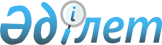 Алматы облысының 2015-2017 жылдарға арналған облыстық бюджеті туралыАлматы облыстық мәслихатының 2014 жылғы 12 желтоқсандағы № 40-225 шешімі. Алматы облысының Әділет департаментінде 2014 жылы 22 желтоқсанда № 2964 болып тіркелді      РҚАО ескертпесі.

      Құжаттың мәтінінде түпнұсқасының пунктуациясы мен орфографиясы сақталған.

      Қазақстан Республикасы 2008 жылғы 4 желтоқсандағы Бюджет кодексінің 8–бабына, Қазақстан Республикасы 2001 жылғы 23 қаңтардағы "Қазақстан Республикасындағы жергілікті мемлекеттік басқару және өзін-өзі басқару туралы" Заңының 6–бабы 1–тармағының 1) тармақшасына, Қазақстан Республикасының 2014 жылғы 28 қарашадағы "2015-2017 жылдарға арналған республикалық бюджет туралы" Заңына сәйкес, Алматы облыстық мәслихаты ШЕШІМ ҚАБЫЛДАДЫ:

      1. 2015-2017 жылдарға арналған облыстық бюджет тиісінше 1, 2 және 3 қосымшаларға сәйкес, соның ішінде 2015 жылға келесі көлемде бекітілсін:

      1) Кірістер 281 933 952 мың теңге, соның ішінде:

      салықтық түсімдер бойынша 29 526 326 мың теңге;

      салықтық емес түсімдер бойынша 2 622 808 мың теңге;

      негізгі капиталды сатудан түскен түсімдер бойынша 12 500 мың теңге;

      трансферттердің түсімдері бойынша 249 772 318 мың теңге, соның ішінде:

      аудандық (қалалық) бюджеттерден трансферттер 61 044 845 мың теңге;

      республикалық бюджеттен түсетін трансферттер – барлығы 188 727 473 мың теңге, соның ішінде:

      ағымдағы нысаналы трансферттер 58 872 401 мың теңге, соның ішінде:

      білім беруге 7 997 627 мың теңге;

      денсаулық сақтауға 36 847 709 мың теңге;

      әлеуметтік көмекке 922 609 мың теңге;

      мемлекет мұқтажы үшін жер учаскелерін алып қоюға 1 498 074 мың теңге;

      елді мекендерді шаруашылық-ауыз сумен жабдықтау үшін жерасты суларына іздестіру-барлау жұмыстарын ұйымдастыруға және жүргізуге 411 372 мың теңге;

      мал шаруашылығы өнімдерінің өнімділігін және сапасын арттыруды, асыл тұқымды мал шаруашылығын дамытуды субсидиялауға 2 174 000 мың теңге;

      агроөнеркәсіптік кешеннің жергілікті атқарушы органдарының бөлімшелерін ұстауға 117 001 мың теңге;

      азаматтық хал актілерін тіркеу бөлімдерінің штат санын ұстауға 24 356 мың теңге;

      тұрғын үй-коммуналдық шаруашылық объектілерінің қауіпті техникалық құрылғыларының қауіпсіз пайдаланылуын бақылауды жүзеге асыратын жергілікті атқарушы органдардың штат санын ұстауға 381 мың теңге;

      жердің пайдаланылуы мен қорғалуын бақылау жөніндегі уәкілетті органның штат санын ұстауға 35 862 мың теңге;

      сәулет, қала құрылысы, құрылыс және мемлекеттік сәулет-құрылыс бақылауы істері жөніндегі жергілікті атқарушы органдардың штат санын ұстауға 39 275 мың теңге

      мемлекеттік мекемелердің мемлекеттік қызметшілері болып табылмайтын жұмыскерлеріне, сондай-ақ жергілікті бюджеттерден қаржыландырылатын мемлекеттік қазыналық кәсіпорындардың жұмыскерлеріне еңбекақы төлеу жүйесінің жаңа моделі бойынша еңбекақы төлеуге және олардың лауазымдық айлықақыларына ерекше еңбек жағдайлары үшін ай сайынғы үстемеақы төлеуге 5 325 967 мың теңге; 

      әкімшілік полиция қызметкерлерінің қосымша штат санын ұстауға 98 040 мың теңге;

      қайта өңдеуші кәсіпорындардың ауыл шаруашылығы өнімін тереңдете қайта өңдеп өнім өндіруі үшін оны сатып алу шығындарын субсидиялауға 163 891 мың теңге;

      агроөнеркәсіптік кешен субъектісі инвестициялық салынымдар кезінде жұмсаған шығыстардың бір бөлігін өтеуге 534 387 мың теңге;

      баламасыз ауыз сумен жабдықтау көздері болып табылатын сумен жабдықтаудың аса маңызды топтық және жергілікті жүйелерінен ауыз су беру жөнінде көрсетілетін қызметтердің құнын субсидиялауға 11 118 мың теңге;

      "Бизнестiң жол картасы – 2020" бағдарламасы шеңберiнде өңiрлерде жеке 

      кәсiпкерлiктi қолдауға 2 520 625 мың теңге;

      "Моноқалаларды дамыту 2012–2020 жылдар" бағдарламасы шеңберінде ағымдағы шараларды іске асыруға 150 107 мың теңге;

      дамытуға арналған нысаналы трансферттер 27 043 927 мың теңге, соның ішінде:

      білім беру объектілерін салуға 8 866 789 мың теңге;

      денсаулық сақтау объектілерін салуға 3 690 899 мың теңге;

      халықты, объектілерді және аумақтарды табиғи және дүлей зілзалалардан инженерлік қорғау жөніндегі жұмыстарды жүргізуге 304 566 мың теңге;

      спорт объектілерін дамытуға 262 843 мың теңге

      коммуналдық тұрғын үй қорының тұрғын үйін жобалауға, салуға және (немесе) сатып алуға 513 734 мың теңге; 

      инженерлік-коммуникациялық инфрақұрылымды жобалауға, дамытуға, жайластыруға және (немесе) сатып алуға 430 259 мың теңге;

      сумен жабдықтау жүйесін дамытуға 1 324 390 мың теңге;

      ауылдық елді мекендерде сумен жабдықтау жүйесін дамытуға 1 259 948 мың теңге;

      коммуналдық шаруашылықты дамытуға 89 506 мың теңге; 

      газ тасымалдау жүйесін дамытуға 4 000 000 мың теңге;

      көліктік инфрақұрылымды дамытуға 705 313 мың теңге;

      "Бизнестің жол картасы - 2020" бағдарламасы шеңберінде индустриялық инфрақұрылымды дамытуға 1 366 773 мың теңге;

      "Өңірлерді дамыту" бағдарламасы шеңберінде қалалардың инженерлік инфрақұрылымын дамыту 365 612 мың теңге;

      "Моноқалаларды дамытудың 2012-2020 жылдарға арналған бағдарламасы шеңберінде бюджеттік инвестициялық жобаларды іске асыруға" 612 574 мың теңге;

      мамандандырылған уәкілетті ұйымдардың жарғылық капиталдарын ұлғайтуға 170 473 мың теңге;

      тұрғын үйлерді және инженерлік-коммуникациялық инфрақұрылымды жобалау, салу үшін уәкілетті ұйымның жарғылық капиталын қалыптастыруға 3 080 248 мың теңге;

      субвенциялар 102 811 145 мың теңге.

      2) Шығындар 291 692 627 мың теңге;

      3) таза бюджеттік кредит беру 4 135 020 мың теңге, оның ішінде:

      бюджеттік кредиттер 5 285 448 мың теңге;

      бюджеттік кредиттерді өтеу 1 150 428 мың теңге;

      4) қаржылық активтермен операциялар бойынша сальдо 5 014 274 мың теңге, оның ішінде:

      қаржылық активтерді сатып алу 5 014 274 мың теңге;

      5) бюджет тапшылығы (профициті) (-)18 907 969 мың теңге;

      6) бюджет тапшылығын қаржыландыру (профицитін пайдалану) 18 907 969 мың теңге.

      Ескерту. 1-тармаққа өзгерістер енгізілді - Алматы облыстық мәслихатының 29.01.2015 № 42-244; 20.05.2015 № 45-257; 27.08.2015 № 48-274; 29.10.2015 № 49-280; 07.12.2015 № 50-285 (01.01.2015 бастап қолданысқа енгізіледі) шешімімен.

      2. Бірыңғай бюджеттік сыныптаудың кірістер сыныптамасының "Төлем көзінен салық салынатын табыстардан ұсталатын жеке табыс салығы" коды бойынша түсімдер 100% мөлшерде Іле ауданының бюджетіне, басқа аудандар мен қалалар бойынша 100% мөлшерде облыстық бюджетке түсетіні белгіленсін түсетіні белгіленсін.

      Ескерту. 2-тармақ жаңа редакцияда - Алматы облыстық мәслихатының 29.10.2015 № 49-280 (01.01.2015 бастап қолданысқа енгізіледі) шешімімен.

      3. Бірыңғай бюджеттік сыныптаудың кірістер сыныптамасының "Әлеуметтік салық" коды бойынша түсімдер Іле ауданында 100%, Қарасай ауданында 48% аудандық бюджеттерге, басқа аудандар мен қалалар бойынша 100% мөлшерде облыстық бюджетке түсетіні белгіленсін.

      Ескерту. 3-тармақ жаңа редакцияда - Алматы облыстық мәслихатының 29.10.2015 № 49-280 (01.01.2015 бастап қолданысқа енгізіледі) шешімімен.

      3-1. Бірыңғай бюджеттік сыныптаудың кірістер сыныптамасының "Жер үсті көздерінің су ресурстарын пайдалануға төленетін ақы", "Орман пайдалануға төленетін ақы" және "Қоршаған ортаға эмиссия үшін төленетін ақы" кодтары бойынша түсімдер 100% мөлшерде облыстық бюджетке түсетіні белгіленсін.

      Ескерту. Шешім 3-1-тармақпен толықтырылды - Алматы облыстық мәслихатының 29.10.2015 № 49-280 (01.01.2015 бастап қолданысқа енгізіледі) шешімімен.

      4. 2015 жылға арналған облыстық бюджетте аудандық бюджеттер мен облыстық маңызы бар қалалар бюджеттерінен 60 665 906 мың теңге сомасында бюджеттік алымдар көзделінсін, соның ішінде: 

      Іле ауданы бойынша 55 813 370 мың теңге;

      Қарасай ауданы бойынша 3 574 536 мың теңге;

      Көксу ауданы бойынша 1 146 000 мың теңге;

      Қапшағай қаласы бойынша 132 000 мың теңге.

      Ескерту. 4-тармаққа өзгерістер мен толықтырулар енгізілді - Алматы облыстық мәслихатының 07.12.2015 № 50-285 (01.01.2015 бастап қолданысқа енгізіледі) шешімімен.

      5. 2015 жылға арналған облыстық бюджетте облыстық бюджеттен аудандар бюджеттеріне және облыстық маңызы бар қалалар бюджеттеріне берілетін субвенциялар 50 503 172 мың теңге сомасында белгіленсін, оның ішінде:

      Ескерту. 5-тармаққа өзгерістер енгізілді - Алматы облыстық мәслихатының 07.12.2015 № 50-285 (01.01.2015 бастап қолданысқа енгізіледі) шешімімен.

      6. 2015 жылға арналған облыстық бюджетте 4-қосымшаға сәйкес, аудандар мен қалалар бюджеттеріне білім беру саласын дамытуға 12 123 275 мың теңге, оның ішінде республикалық бюджет қаражаты есебінен 8 905 506 мың теңге және облыстық бюджет қаражаты есебінен 4 636 217 мың теңге сомасында ағымдағы нысаналы трансферттер ескерілсін, соның ішінде:

      мектепке дейінгі білім беру ұйымдарға мемлекеттік тапсырысты жүзеге асыруға – 5 845 950 мың теңге; 

      "үш деңгейлі жүйе бойынша біліктілігін арттырудан өткен мұғалімдерге еңбекақыны көтеруге – 1 619 244 мың теңге;

      бастауыш, негізгі орта және жалпы орта білімді жан басына шаққандағы қаржыландыруды сынамалауға – 21 864 мың теңге;

      мектептердің күрделі жөндеуіне – 3 727 637 мың теңге;

      бала бақшалардың күрделі жөндеуіне – 279 270 мың теңге;

      "Балапан" бағдарламасын жүзеге асыруға – 359 468 мың теңге.

      Ескерту. 6-тармаққа өзгерістер енгізілді - Алматы облыстық мәслихатының 29.01.2015 № 42-244; 20.05.2015 № 45-257; 27.08.2015 № 48-274; 29.10.2015 № 49-280; 07.12.2015 № 50-285 (01.01.2015 бастап қолданысқа енгізіледі) шешімімен.

      7. Білім беру бойынша 2015 жылға арналған облыстық бюджетте республикалық бюджеттен берілетін ағымдағы нысаналы трансферттер есебінен 510 569 мың теңге сомасында шығындар қарастырылсын, соның ішінде:

      "үш деңгейлі жүйе бойынша біліктілігін арттырудан өткен мұғалімдерге еңбекақыны көтеруге – 63 636 мың теңге;

      техникалық және кәсіптік білім беру ұйымдарында білім алушылардың стипендияларының мөлшерін ұлғайтуға – 157 090 мың теңге;

      техникалық және кәсіптік білім беру ұйымдарында мамандарды даярлауға арналған мемлекеттік білім беру тапсырысын ұлғайтуға – 289 843 мың теңге.

      Ескерту. 7-тармаққа өзгерістер енгізілді - Алматы облыстық мәслихатының 20.05.2015 № 45-257; 07.12.2015 № 50-285 (01.01.2015 бастап қолданысқа енгізіледі) шешімімен.

      8. Денсаулық сақтау бойынша 2015 жылға арналған облыстық бюджетте республикалық бюджеттен берілетін ағымдағы нысаналы трансферттер есебінен 36 847 709 мың теңге сомасында қаражат көзделсін, соның ішінде:

      тегін медициналық көмектің кепілдік берілген көлемінің қамтамасыз етуі және кеңейтуіне – 30 946 824 мың теңге;

      дәрі-дәрмек құралдарын, вакциналар мен басқа да иммунобиологиялық препараттарды сатып алуға – 5 888 880 мың теңге;

      жергілікті атқарушы органдардың мемлекеттік білім беру тапсырысы негізінде техникалық және кәсіптік, орта білімнен кейінгі білім беру ұйымдарында білім алушылардың стипендияларының мөлшерін ұлғайтуға – 12 005 мың теңге.

      Ескерту. 8-тармаққа өзгерістер енгізілді - Алматы облыстық мәслихатының 20.05.2015 № 45-257; 07.12.2015 № 50-285 (01.01.2015 бастап қолданысқа енгізіледі) шешімімен.

      9. 2015 жылға арналған облыстық бюджетте республикалық бюджеттен нысаналы ағымдағы трансферттер есебінен үкіметтік емес секторда мемлекеттік әлеуметтік тапсырысты орналастыруға 24 193 мың теңге сомасында қаражат қарастырылсын.

      10. 2015 жылға арналған облыстық бюджетте 5-қосымшаға сәйкес аудандар мен қалалар бюджеттеріне 1 846 414 мың теңге сомасында ағымдағы нысаналы трансферттер ескерілсін, соның ішінде:

      халыққа тұрғын көмегін көрсетуге – 356 747 мың теңге;

      облыс әкімі гранттарын төлеуге – 158 591 мың теңге;

      естелік күндерге біржолғы көмекке – 686 480 мың теңге;

      туберкулездің ауыр түрімен ауыратын науқастарға әлеуметтік пакет беруге – 45 480 мың теңге;

      Өрлеу" жобасына – 34 951 мың теңге

      Ұлы Отан соғысына қатысқандарға және мүгедектерге тұрғын үй сатып алуға – 251 084 мың теңге;

      мүгедектердің өмірін жақсарту және құқықтарын қамтамасыз ету жоспарын іске асыруға – 71 729 мың теңге;

      мұқтаж мүгедектерді арнайы гигиеналық құралдармен қамтамасыз етуге – 228 833 мың теңге;

      арнаулы әлеуметтік қызметтер стандарттарын енгізуге – 12 519 мың теңге.

      Ескерту. 10-тармаққа өзгерістер енгізілді - Алматы облыстық мәслихатының 29.01.2015 № 42-244; 20.05.2015 № 45-257; 27.08.2015 № 48-274: 29.10.2015 № 49-280; 07.12.2015 № 50-285 (01.01.2015 бастап қолданысқа енгізіледі) шешімімен.

      11. 2015 жылға арналған облыстық бюджетте елді мекендер саласының мамандарын әлеуметтік қолдау шараларын іске асыру үшін 6-қосымшаға сәйкес, аудандар мен қалалар бюджеттеріне 217 246 мың теңге сомасында ағымдағы нысаналы трансферттер ескерілсін.

      Ескерту. 11-тармаққа өзгерістер енгізілді - Алматы облыстық мәслихатының 27.08.2015 № 48-274 (01.01.2015 бастап қолданысқа енгізіледі) шешімімен.

      12. 2015 жылға арналған облыстық бюджетте елді мекендер саласының мамандарын әлеуметтік қолдау шараларын іске асыру үшін республикалық бюджет қаражаты есебінен 7-қосымшаға сәйкес, аудандар мен қалалар бюджеттеріне 966 663 мың теңге сомасында кредиттер ескерілсін.

      Ескерту. 12-тармаққа өзгерістер енгізілді - Алматы облыстық мәслихатының 20.05.2015 № 45-257 (01.01.2015 бастап қолданысқа енгізіледі) шешімімен.

      13. 2015 жылға арналған облыстық бюджетте эпизоотияға қарсы шараларды жүргізу үшін 8-қосымшаға сәйкес, аудандар мен қалалар бюджеттеріне 1 711 566 мың теңге сомасында ағымдағы нысаналы трансферттер ескерілсін.

      14. 2015 жылға арналған облыстық бюджетте алып қойылатын және жойылатын ауру жануарлардың (ірі және ұсақ мүйізді малдың) құнын иелеріне өтеу (50 % дейін) үшін 9-қосымшаға сәйкес, аудандар мен қалалар бюджеттеріне 214 568 мың теңге сомасында ағымдағы нысаналы трансферттер ескерілсін.

      15. 2015 жылға арналған облыстық бюджетте "Өңірлерді дамыту" бағдарламасы шеңберінде өңірлердің экономикалық дамуына жәрдемдесу жөніндегі шараларды іске асыруға 10-қосымшаға сәйкес, аудандар мен қалалар бюджеттеріне 1 409 464 мың теңге сомасында ағымдағы нысаналы трансферттер ескерілсін.

      Ескерту. 15- тармаққа өзгерістер енгізілді - Алматы облыстық мәслихатының 20.05.2015 № 45-257; 27.08.2015 № 48-274; 29.10.2015 № 49-280; 07.12.2015 № 50-285 (01.01.2015 бастап қолданысқа енгізіледі) шешімімен.

      16. 2015 жылға арналған облыстық бюджетте білім беру объектілерінің құрылысына 11-қосымшаға сәйкес, аудандық және қалалық бюджеттеріне 17 944 083 мың теңге сомасында нысаналы даму трансферттер ескерілсін. 

      Ескерту. 16-тармаққа өзгерістер енгізілді - Алматы облыстық мәслихатының 29.01.2015 № 42-244; 20.05.2015 № 45-257; 27.08.2015 № 48-274; 29.10.2015 № 49-280; 07.12.2015 № 50-285 (01.01.2015 бастап қолданысқа енгізіледі) шешімімен.

      17. 2015 жылға арналған облыстық бюджетте аудандар және қалалар бюджеттерін дамытуға нысаналы трансферттер қарастырылсын:

      12-қосымшаға сәйкес, инженерлік-коммуникациялық инфрақұрылымын дамытуға және жайғастыруға 2 950 226 мың теңге сомасында;

      13-қосымшаға сәйкес, мемлекеттік коммуналдық тұрғын үй қоры тұрғын үйлерінің құрылысына 4 529 249 мың теңге сомасында.

      Ескерту. 17-тармаққа өзгерістер енгізілді - Алматы облыстық мәслихатының 29.01.2015 № 42-244; 20.05.2015 № 45-257; 27.08.2015 № 48-274; 29.10.2015 № 49-280; 07.12.2015 № 50-285 (01.01.2015 бастап қолданысқа енгізіледі) шешімімен.

      18. 2015 жылға арналған облыстық бюджетте елді мекендерді ауыз сумен жабдықтау объектілерін салу және жаңғыртуға 14-қосымшаға сәйкес, аудандық және қалалық бюджеттеріне 8 478 674 мың теңге сомасында нысаналы даму трансферттер ескерілсін.

      Ескерту. 18-тармаққа өзгерістер енгізілді - Алматы облыстық мәслихатының 29.01.2015 № 42-244; 20.05.2015 № 45-257; 27.08.2015 № 48-274; 29.10.2015 № 49-280; 07.12.2015 № 50-285 (01.01.2015 бастап қолданысқа енгізіледі) шешімімен.

      19. 2015 жылға арналған облыстық бюджетте коммуналдық шаруашылық объектілерін дамытуға 15-қосымшаға сәйкес, аудандық және қалалық бюджеттеріне 4 618 870 мың теңге сомасында нысаналы даму трансферттер ескерілсін. 

      Ескерту. 19-тармаққа өзгерістер енгізілді - Алматы облыстық мәслихатының 29.01.2015 № 42-244; 20.05.2015 № 45-257; 27.08.2015 № 48-274; 29.10.2015 № 49-280; 07.12.2015 № 50-285 (01.01.2015 бастап қолданысқа енгізіледі) шешімімен.

      20. 2015 жылға арналған облыстық бюджетте коммуналдық шаруашылық объектілерін дамытуға 16-қосымшаға сәйкес, аудандық және қалалық бюджеттеріне 1 230 445 мың теңге сомасында нысаналы даму трансферттер ескерілсін. 

      Ескерту. 20-тармаққа өзгерістер енгізілді - Алматы облыстық мәслихатының 29.01.2015 № 42-244; 20.05.2015 № 45-257; 27.08.2015 № 48-274; 29.10.2015 № 49-280; 07.12.2015 № 50-285 (01.01.2015 бастап қолданысқа енгізіледі) шешімімен.

      21. 2015 жылға тұрғын үй салуға 17-қосымшаға сәйкес, аудандар мен қалалар бюджеттеріне берілетін бюджеттік кредиттер 1 086 375 мың теңге көзделсін.

      Ескерту. 21-тармаққа өзгерістер енгізілді - Алматы облыстық мәслихатының 20.05.2015 № 45-257 (01.01.2015 бастап қолданысқа енгізіледі) шешімімен.

      22. 2015 жылға арналған облыстық бюджетте республикалық бюджет қаражаты есебінен Жұмыспен қамту-2020 жол картасы шеңберінде ауылда кәсiпкерлiктiң дамуына ықпал ету үшін 1 313 400 мың теңге кредиттер қарастырылсын.

      Ескерту. 22-тармаққа өзгерістер енгізілді - Алматы облыстық мәслихатының 20.05.2015 № 45-257 (01.01.2015 бастап қолданысқа енгізіледі) шешімімен.

      23. 2015 жылға арналған облыстық бюджетте мемлекет мұқтажы үшін жер учаскелерін алуға республикалық бюджет қаражаты есебінен 18-қосымшасына сәйкес, аудандық және қалалық бюджеттеріне 1 498 074 мың тенге тенге ағымдағы нысаналы трансферттер ескерілсін.

      Ескерту. 23-тармаққа өзгерістер енгізілді - Алматы облыстық мәслихатының 07.12.2015 № 50-285 (01.01.2015 бастап қолданысқа енгізіледі) шешімімен.

      24. Аудандық маңызы бар қалалардың, кенттердiң, ауылдардың, ауылдық округтердiң шекарасын белгiлеу кезiнде жүргiзiлетiн жерге орналастыруға, ауыл шаруашылығы алқаптарын бiр түрден екiншiсiне ауыстыру жөнiндегi жұмыстарына, елдi мекендердi жер-шаруашылық орналастыруға 19-қосымшаға сәйкес 121 076 мың теңге көлемінде жергілікті бюджеттерден берілетін ағымдағы нысаналы трансферттер ескерілсін.

      Ескерту. 24-тармаққа өзгерістер енгізілді - Алматы облыстық мәслихатының 20.05.2015 № 45-257; 27.08.2015 № 48-274; 29.10.2015 № 49-280; 07.12.2015 № 50-285 (01.01.2015 бастап қолданысқа енгізіледі) шешімімен.

      25. 2015 жылға арналған облыстық бюджетте мемлекеттік мекемелердің мемлекеттік қызметшілері болып табылмайтын жұмыскерлеріне, сондай-ақ жергілікті бюджеттерден қаржыландырылатын мемлекеттік қазыналық кәсіпорындардың жұмыскерлеріне еңбекақы төлеу жүйесінің жаңа моделі бойынша еңбекақы төлеуге және олардың лауазымдық айлықақыларына ерекше еңбек жағдайлары үшін ай сайынғы үстемеақы төлеуге республикалық бюджет қаражаты есебінен 20-қосымшаға сәйкес, аудан және қала бюджеттеріне 4 298 022 мың теңге ағымдағы нысаналы трансферттер ескерілсін.

      Ескерту. 25-тармаққа өзгерістер енгізілді - Алматы облыстық мәслихатының 29.01.2015 № 42-244; 20.05.2015 № 45-257; 27.08.2015 № 48-274; 29.10.2015 № 49-280; 07.12.2015 № 50-285 (01.01.2015 бастап қолданысқа енгізіледі) шешімімен.

      25-1. 2015 жылға арналған облыстық бюджетте азаматтық хал актілерін тіркеу бөлімдерін ұстауға, 20-1 қосымшаға сәйкес, аудан және қала бюджеттеріне 32 601 мың теңге сомасында ағымдағы нысаналы трансферттер қарастырылсын.

      Ескерту. Шешім 25-1-тармақпен толықтырылды - Алматы облыстық мәслихатының 20.05.2015 № 45-257 (01.01.2015 бастап қолданысқа енгізіледі) шешімімен.

      25-2. 2015 жылға арналған облыстық бюджетте агроөнеркәсіптік кешеннің жергілікті атқарушы органдарының бөлімшелерін ұстауға республикалық бюджет қаражаты есебінен 20-2 қосымшаға сәйкес, аудан және қала бюджеттеріне 94 521 мың теңге сомасында ағымдағы нысаналы трансферттер қарастырылсын.

      Ескерту. Шешім 25-2-тармақпен толықтырылды - Алматы облыстық мәслихатының 20.05.2015 № 45-257 (01.01.2015 бастап қолданысқа енгізіледі) шешімімен.

      26. Алынып тасталды - Алматы облыстық мәслихатының 20.05.2014 № 45-257 (01.01.2015 бастап қолданысқа енгізіледі) шешімімен.

      27. 2015 жылға арналған облыстық бюджетте мамандандырылған уәкілетті ұйымдардың жарғылық капиталдарын ұлғайтуға республикалық бюджет қаражаты есебінен 22-қосымшаға сәйкес, аудан және қала бюджеттеріне 170 473 мың теңге сомасында нысаналы даму трансферттері ескерілсін.

      28. 2015 жылға арналған облыстық бюджетте қоршаған ортаны қорғау және объектілерді дамыту жөніндегі шараларды өткізуге 415 989 мың теңге қарастырылсын.

      Ескерту. 28-тармаққа өзгерістер енгізілді - Алматы облыстық мәслихатының 29.01.2015 № 42-244; 20.05.2015 № 45-257; 29.10.2015 № 49-280 (01.01.2015 бастап қолданысқа енгізіледі) шешімімен.

      29. 2015 жылға арналған облыстық бюджетте автокөлік жолдарының қызмет атқаруын қамтамасыз етуге және көліктік инфрақұрылымды дамытуға 11 501 171 мың теңге қарастырылсын.

      Ескерту. 29-тармаққа өзгерістер енгізілді - Алматы облыстық мәслихатының 29.01.2015 № 42-244; 20.05.2015 № 45-257; 27.08.2015 № 48-274; 29.10.2015 № 49-280; 07.12.2015 № 50-285 (01.01.2015 бастап қолданысқа енгізіледі) шешімімен.

      30. 2015 жылға арналған облыстық бюджетте облыс әкімдігі қаулысымен анықталатын, облыстық жергілікті атқарушы органының резервiне 654 506 мың теңге сомасы белгіленсін.

      Ескерту. 30-тармаққа өзгерістер енгізілді - Алматы облыстық мәслихатының 29.01.2015 № 42-244; 20.05.2015 № 45-257; 27.08.2015 № 48-274 (01.01.2015 бастап қолданысқа енгізіледі) шешімімен.

      31. 2015 жылға арналған облыстық бюджетті атқару процесінде секвестрлеуге жатпайтын облыстық бюджеттік бағдарламалар тізбесі 23-қосымшаға сәйкес бекітілсін.

      32. 2015 жылға арналған аудандар мен қалалар бюджеттерін атқару процесінде 24-қосымшаға сәйкес жергілікті бюджеттік бағдарламалар секвестрлеуге жатпайтын болып белгіленсін. 

      33. Аудан мен қала әкімдері облыс бюджетінің салықтар мен төлемдер бойынша болжамды көрсеткіштерінің толық және сапалы орындалуын, шаруашылық жүргізуші субъектілердің барлық деңгейдегі бюджетке берешегін азайтуды және қосымша кіріс көздерін табуды қамтамасыз етсін.

      34. Осы шешімнің орындалуын бақылау облыстық мәслихаттың "Бюджет, қаржы және тарифтік саясат жөніндегі" тұрақты комиссиясына жүктелсін.

      35. Осы шешім 2015 жылғы 1 қаңтардан бастап қолданысқа енгiзiледi.

 Алматы облысының 2015 жылға арналған облыстық бюджеті      Ескерту. 1 қосымша жаңа редакцияда - Алматы облыстық мәслихатының 07.12.2015 № 50-285 (01.01.2015 бастап қолданысқа енгізіледі) шешімімен.

 Алматы облысының 2016 жылға арналған облыстық бюджеті Алматы облысының 2017 жылға арналған облыстық бюджеті Білім беруді дамыту үшін аудандық және қалалық бюджеттерге республикалық бюджеттен берілетін ағымдағы нысаналы трансферттердің сомасын бөлу      Ескерту. 4 қосымша жаңа редакцияда - Алматы облыстық мәслихатының 07.12.2015 № 50-285 (01.01.2015 бастап қолданысқа енгізіледі) шешімімен.

      кестенің жалғасы

 Халыққа әлеуметтік көмек көрсетуге аудандар мен қалалар бюджеттеріне берілетін ағымдағы нысаналы трансферттердің сомасын бөлу      Ескерту. 5 қосымша жаңа редакцияда - Алматы облыстық мәслихатының 07.12.2015 № 50-285 (01.01.2015 бастап қолданысқа енгізіледі) шешімімен.

      кестенің жалғасы

 Ауылдарда жұмыс жасайтын мамандарды әлеуметтік қолдауға аудандар мен қалалар бюджеттеріне жергілікті бюджеттен берілетін ағымдағы нысаналы трансферттердің сомасын бөлу      Ескерту. 6 қосымша жаңа редакцияда - Алматы облыстық мәслихатының 29.10.2015 № 49-280 (01.01.2015 бастап қолданысқа енгізіледі) шешімімен.

            мың теңге

 Ауылдық елді мекендер саласының мамандарын әлеуметтік қолдау шараларын іске асыру үшін берілетін бюджеттік кредиттерді бөлу      Ескерту. 7 қосымша жаңа редакцияда - Алматы облыстық мәслихатының 29.10.2015 № 49-280 (01.01.2015 бастап қолданысқа енгізіледі) шешімімен.

 Эпизоотияға қарсы іс-шаралар жүргізуге аудандар мен қалалар бюджеттеріне берілетін ағымдағы нысаналы трансферттердің сомасын бөлу      Ескерту. 8 қосымша жаңа редакцияда - Алматы облыстық мәслихатының 27.08.2015 № 48-274 (01.01.2015 бастап қолданысқа енгізіледі) шешімімен.

 Алып қойылатын және жойылатын ауру жануарлардың (ірі және ұсақ мүйізді малдың) құнын иелеріне өтеу (50 % дейін) үшін аудандар мен қалалар бюджеттеріне берілетін ағымдағы нысаналы трансферттердің сомасын бөлу      Ескерту. 9 қосымша жаңа редакцияда - Алматы облыстық мәслихатының 29.10.2015 № 49-280 (01.01.2015 бастап қолданысқа енгізіледі) шешімімен.

 "Өңірлерді дамыту" бағдарламасы шеңберінде өңірлердің экономикалық дамуына жәрдемдесу жөніндегі шараларды іске асыру үшін аудандық және қалалық бюджеттерге ағымдағы нысаналы трансферттерді бөлу      Ескерту. 10 қосымша жаңа редакцияда - Алматы облыстық мәслихатының 07.12.2015 № 50-285 (01.01.2015 бастап қолданысқа енгізіледі) шешімімен.

 Білім беру объектілерін салуға аудандар мен қалалар бюджеттеріне берілетін насаналы даму трансферттерінің сомасын бөлу      Ескерту. 11 қосымша жаңа редакцияда - Алматы облыстық мәслихатының 07.12.2015 № 50-285 (01.01.2015 бастап қолданысқа енгізіледі) шешімімен.

            мың теңге

 Инженерлік коммуникациялық инфрақұрылымды дамытуға және жайластыруға аудандар мен қалалар бюджеттеріне берілетін нысаналы даму трансферттердің сомасын бөлу      Ескерту. 12 қосымша жаңа редакцияда - Алматы облыстық мәслихатының 07.12.2015 № 50-285 (01.01.2015 бастап қолданысқа енгізіледі) шешімімен.

            мың теңге

 Мемлекеттік коммуналдық тұрғын үй қорының тұрғын құрылысына аудандық және қалалық бюджеттерге берілетін нысаналы даму трансферттерінің сомасын бөлу      Ескерту. 13 қосымша жаңа редакцияда - Алматы облыстық мәслихатының 07.12.2015 № 50-285 (01.01.2015 бастап қолданысқа енгізіледі) шешімімен.

 Су жүйелерін дамытуға аудандар мен қалалар бюджеттеріне берілетін нысаналы даму трансферттердің сомасын бөлу      Ескерту. 14 қосымша жаңа редакцияда - Алматы облыстық мәслихатының 07.12.2015 № 50-285 (01.01.2015 бастап қолданысқа енгізіледі) шешімімен.

 Коммуналдық шаруашылықты дамытуға аудандық және қалалық бюджеттерге берілетін нысаналы даму трансферттерінің сомасын бөлу      Ескерту. 15 қосымша жаңа редакцияда - Алматы облыстық мәслихатының 07.12.2015 № 50-285 (01.01.2015 бастап қолданысқа енгізіледі) шешімімен.

 Коммуналдық шаруашылық объектілерін дамытуға аудандық және қалалық бюджеттерге облыстық бюджет есебінен берілетін нысаналы даму трансферттерінің сомасын бөлу      Ескерту. 16 қосымша жаңа редакцияда - Алматы облыстық мәслихатының 07.12.2015 № 50-285 (01.01.2015 бастап қолданысқа енгізіледі) шешімімен.

 Тұрғын үй салуға аудандар мен қалалар бюджеттеріне берілетін бюджеттік кредиттер сомасын бөлу      Ескерту. 17 қосымша жаңа редакцияда - Алматы облыстық мәслихатының 20.05.2015 № 45-257 (01.01.2015 бастап қолданысқа енгізіледі) шешімімен.

 Мемлекет мұқтажы үшін жер учаскелерін алуға республикалық бюджеттен аудандар мен қалалар бюджеттеріне берілетін ағымдағы нысаналы трансферттердің сомасын бөлу      Ескерту. 18 қосымша жаңа редакцияда - Алматы облыстық мәслихатының 07.12.2015 № 50-285 (01.01.2015 бастап қолданысқа енгізіледі) шешімімен.

 Аудандық маңызы бар қалалардың, кенттердiң, ауылдардың (селолардың), ауылдық (селолық) округтердiң шекарасын белгiлеу кезiнде жүргiзiлетiн жерге орналастыруға, ауыл шаруашылығы алқаптарын бiр түрден екiншiсiне ауыстыру жөнiндегi жұмыстарына, елдi мекендердi жер-шаруашылық орналастыруға жергілікті бюджеттерден берілетін ағымдағы нысалы трансферттерді бөлу      Ескерту. 19 қосымша жаңа редакцияда - Алматы облыстық мәслихатының 07.12.2015 № 50-285 (01.01.2015 бастап қолданысқа енгізіледі) шешімімен.

 Мемлекеттік мекемелердің мемлекеттік қызметшілері болып табылмайтын жұмыскерлеріне, сондай-ақ жергілікті бюджеттерден қаржыландырылатын мемлекеттік қазыналық кәсіпорындардың жұмыскерлеріне еңбекақы төлеу жүйесінің жаңа моделі бойынша еңбекақы төлеуге және олардың лауазымдық айлықақыларына ерекше еңбек жағдайлары үшін ай сайынғы үстемеақы төлеуге аудандар мен қалалар бюджеттеріне берілетін ағымдағы нысаналы трансферттердің сомасын бөлу      Ескерту. 20 қосымша жаңа редакцияда - Алматы облыстық мәслихатының 07.12.2015 № 50-285 (01.01.2015 бастап қолданысқа енгізіледі) шешімімен.

 Азаматтық хал актілерін тіркеу бөлімдерін ұстауға аудандар мен қалалар бюджеттеріне берілетін ағымдағы нысаналы трансферттердің сомасын бөлу      Ескерту. 20-1 қосымша жаңа редакцияда - Алматы облыстық мәслихатының 29.10.2015 № 49-280 (01.01.2015 бастап қолданысқа енгізіледі) шешімімен.

 Агроөнеркәсіптік кешеннің жергілікті атқарушы органдарының бөлімшелерін ұстауға республикалық бюджет қаражаты есебінен аудандар мен қалалар бюджеттеріне берілетін ағымдағы нысаналы трансферттердің сомасын бөлу      Ескерту. 20-2 қосымша жаңа редакцияда - Алматы облыстық мәслихатының 29.10.2015 № 49-280 (01.01.2015 бастап қолданысқа енгізіледі) шешімімен.

 Мемлекеттік әкімшілік қызметшілер еңбекақысының деңгейін арттыруға аудандар мен қалалар бюджеттеріне берілетін ағымдағы нысаналы трансферттердің сомасын бөлу Аудандардың (облыстық маңызы бар қалалар) бюджеттеріне бюджеттеріне мамандандырылған уәкілетті ұйымдардың жарғылық капиталдарын ұлғайтуға берілетін нысаналы даму трансферттері сомасын бөлу 2015-2017 жылдарға арналған облыстық бюджеттің атқарылуы барысында қысқартуға жатпайтын жергілікті бюджеттік бағдарламалардың тізбесі 2015-2017 жылдарға арналған аудандық (қалалық) бюджеттің атқарылуы барысында қысқартуға жатпайтын жергілікті бюджеттік бағдарламалардың тізбесі
					© 2012. Қазақстан Республикасы Әділет министрлігінің «Қазақстан Республикасының Заңнама және құқықтық ақпарат институты» ШЖҚ РМК
				Ақсу ауданына

Алакөл ауданына

2 446 704 мың теңге;

2 316 429 мың теңге;

Балқаш ауданына

1 944 358 мың теңге;

Еңбекшіқазақ ауданына

5 188 494 мың теңге;

Ескелді ауданына

2 430 154 мың теңге;

Жамбыл ауданына

3 772 882 мың теңге;

Қаратал ауданына

2 006 461 мың теңге;

Кербұлақ ауданына

2 796 896 мың теңге;

Көксу ауданына

2 168 527 мың теңге;

Панфилов ауданына

3 429 895 мың теңге;

Райымбек ауданына

3 953 601 мың теңге;

Сарқан ауданына

2 247 826 мың теңге;

Талғар ауданына

2 259 012 мың теңге;

Ұйғыр ауданына

2 909 482 мың теңге;

Қапшағай қаласына

1 241 945 мың теңге;

Талдықорған қаласына

8 303 938 мың теңге;

Текелі қаласына

1 086 568 мың теңге.


      Облыстық мәслихат

      сессиясының төрағасы

Қ. Қожабеков

      Облыстық мәслихаттың

      хатшысы

Е. Келемсейіт
Алматы облыстық мәслихатының 2014 жылғы " 12 " желтоқсандағы "Алматы облысының 2015-2017 жылдарға арналған облыстық бюджеті туралы" № 40-225 шешімімен бекітілген 1 қосымшаСанаты

Санаты

Санаты

Санаты

Сомасы, 

мың теңге

Сынып

Сынып

Сынып

Сомасы, 

мың теңге

Ішкі сынып Атауы

Ішкі сынып Атауы

Сомасы, 

мың теңге

I. Кірістер

281 933 952

1

Салықтық түсімдер

29 526 326

01

Табыс салығы

15 903 221

2

Жеке табыс салығы

 15 903 221 

03

Әлеуметтiк салық

12 470 625

1

Әлеуметтік салық

 12 470 625 

05

Тауарларға, жұмыстарға және қызметтер көрсетуге салынатын iшкi салықтар

1 152 480

3

Табиғи және басқа ресурстарды пайдаланғаны үшiн түсетiн түсiмдер

 1 152 480 

2

Салықтық емес түсiмдер

2 622 808

01

Мемлекет меншігінен түсетін түсімдер

136 267

5

Мемлекет меншігіндегі мүлікті жалға беруден түсетін кірістер

 105 566 

6

Бюджет қаражатын банк шоттарына орналастырғаны үшiн сыйақылар

 6 500 

7

Мемлекеттік бюджеттен берілген кредиттер бойынша сыйақы

 24 201 

04

Мемлекеттік бюджеттен қаржыландырылатын, сондай-ақ Қазақстан Республикасы Ұлттық Банкінің бюджетінен (шығыстар сметасынан) ұсталатын және қаржыландырылатын мемлекеттік мекемелер салатын айыппұлдар, өсімпұлдар, санкциялар, өндіріп алулар

2 324 164

1

Мұнай секторы ұйымдарынан түсетін түсімдерді қоспағанда, мемлекеттік бюджеттен қаржыландырылатын, сондай-ақ Қазақстан Республикасы Ұлттық Банкінің бюджетінен (шығыстар сметасынан) ұсталатын және қаржыландырылатын мемлекеттік мекемелер салатын айыппұлдар, өсімпұлдар, санкциялар, өндіріп алулар

2 324 164

06

Басқа да салықтық емес түсiмдер

162 377

1

Басқа да салықтық емес түсiмдер

162 377

3

Негізгі капиталды сатудан түсетін түсімдер

12 500

01

Мемлекеттік мекемелерге бекітілген мемлекеттік мүлікті сату

12 500

1

Мемлекеттік мекемелерге бекітілген мемлекеттік мүлікті сату

 12 500 

4

Трансферттердің түсімдері

249 772 318

01

Төмен тұрған мемлекеттiк басқару органдарынан алынатын трансферттер

61 044 845

2

Аудандық (қалалық) бюджеттерден трансферттер

 61 044 845 

02

Мемлекеттiк басқарудың жоғары тұрған органдарынан түсетiн трансферттер

188 727 473

1

Республикалық бюджеттен түсетiн трансферттер

 188 727 473 

Функционалдық топ

Функционалдық топ

Функционалдық топ

Функционалдық топ

Функционалдық топ

Сомасы, мың теңге

Кіші функция 

Кіші функция 

Кіші функция 

Кіші функция 

Сомасы, мың теңге

Бюджеттік бағдарламалардың әкiмшiсi

Бюджеттік бағдарламалардың әкiмшiсi

Бюджеттік бағдарламалардың әкiмшiсi

Сомасы, мың теңге

Бағдарлама

Бағдарлама

Сомасы, мың теңге

Атауы

Сомасы, мың теңге

II. Шығындар

 291 692 627 

01

Жалпы сипаттағы мемлекеттiк қызметтер 

 7 073 354 

1

Мемлекеттiк басқарудың жалпы функцияларын орындайтын өкiлдi, атқарушы және басқа органдар

 4 829 682 

110

Облыс мәслихатының аппараты

 54 311 

001

Облыс мәслихатының қызметін қамтамасыз ету жөніндегі қызметтер 

 53 281 

003

Мемлекеттік органның күрделі шығыстары

 1 030 

120

Облыс әкімінің аппараты

 4 584 142 

001

Облыс әкімінің қызметін қамтамасыз ету жөніндегі қызметтер

 1 740 856 

004

Мемлекеттік органның күрделі шығыстары

 245 508 

007

Ведомстволық бағыныстағы мемлекеттік мекемелерінің және ұйымдарының күрделі шығыстары

 1 710 843 

009

Аудандық маңызы бар қалалардың, ауылдардың, кенттердің, ауылдық округтердің әкімдерін сайлауды қамтамасыз ету және өткізу

 21 350 

013

Облыс Қазақстан халқы Ассамблеясының қызметін қамтамасыз ету

 156 648 

113

Жергілікті бюджеттерден берілетін ағымдағы нысаналы трансферттер

 708 937 

282

Облыстың тексеру комиссиясы

 191 229 

001

Облыстың тексеру комиссиясының қызметін қамтамасыз ету жөніндегі қызметтер 

 191 229 

2

Қаржылық қызмет

 318 252 

257

Облыстың қаржы басқармасы

 284 734 

001

Жергілікті бюджетті атқару және облыстық коммуналдық меншікті басқару саласындағы мемлекеттік саясатты іске асыру жөніндегі қызметтер

 113 578 

009

Жекешелендіру, коммуналдық меншікті басқару, жекешелендіруден кейінгі қызмет және осыған байланысты дауларды реттеу 

 8 408 

013

Мемлекеттік органның күрделі шығыстары

 3 748 

028

Коммуналдық меншікке мүлікті сатып алу

 159 000 

718

Облыстық мемлекеттік сатып алу басқармасы

 33 518 

001

Жергілікті деңгейде мемлекеттік сатып алуды басқару саласындағы мемлекеттік саясатты іске асыру жөніндегі қызметтер

 25 280 

003

Мемлекеттік органның күрделі шығыстары

 8 238 

5

Жоспарлау және статистикалық қызмет

 1 841 137 

258

Облыстың экономика және бюджеттік жоспарлау басқармасы

 1 841 137 

001

Экономикалық саясатты, мемлекеттік жоспарлау жүйесін қалыптастыру мен дамыту саласындағы мемлекеттік саясатты іске асыру жөніндегі қызметтер

 205 075 

005

Мемлекеттік органның күрделі шығыстары

 9 352 

113

Жергілікті бюджеттерден берілетін ағымдағы нысаналы трансферттер 

 1 626 710 

9

Жалпы сипаттағы өзге де мемлекеттiк қызметтер

 84 283 

269

Облыстың дін істері басқармасы

 84 283 

001

Жергілікті деңгейде дін істер саласындағы мемлекеттік саясатты іске асыру жөніндегі қызметтер

 31 913 

003

Мемлекеттік органның күрделі шығыстары

 1 313 

005

Өңірде діни ахуалды зерделеу және талдау

 51 057 

02

Қорғаныс

 1 489 730 

1

Әскери мұқтаждар

 55 508 

120

Облыс әкімінің аппараты

 55 508 

010

Жалпыға бірдей әскери міндетті атқару шеңберіндегі іс-шаралар

 23 628 

011

Аумақтық қорғанысты даярлау және облыс ауқымындағы аумақтық қорғаныс

 31 880 

2

Төтенше жағдайлар жөнiндегi жұмыстарды ұйымдастыру

 1 434 222 

287

Облыстық бюджеттен қаржыландырылатын табиғи және техногендік сипаттағы төтенше жағдайлар, азаматтық қорғаныс саласындағы уәкілетті органдардың аумақтық органы

 1 084 757 

002

Аумақтық органның және ведомстволық бағынысты мемлекеттік мекемелерінің күрделі шығыстары

 531 943 

004

Облыс ауқымындағы төтенше жағдайлардың алдын алу және оларды жою

 552 814 

271

Облыстың құрылыс басқармасы

 349 465 

036

Халықты, объектілерді және аумақтарды табиғи және дүлей зілзалалардан инженерлік қорғау жөнінде жұмыстар жүргізу

 349 465 

03

Қоғамдық тәртіп, қауіпсіздік, құқықтық, сот, қылмыстық-атқару қызметі

 9 916 278 

1

Құқық қорғау қызметi

 9 893 245 

252

Облыстық бюджеттен қаржыландырылатын атқарушы ішкі істер органы

 9 384 129 

001

Облыс аумағында қоғамдық тәртіпті және қауіпсіздікті сақтауды қамтамасыз ету саласындағы мемлекеттік саясатты іске асыру жөніндегі қызметтер 

 7 426 167 

003

Қоғамдық тәртіпті қорғауға қатысатын азаматтарды көтермелеу 

 6 000 

006

Мемлекеттік органның күрделі шығыстары

 1 862 763 

013

Белгілі тұратын жері және құжаттары жоқ адамдарды орналастыру қызметтері

 89 199 

271

Облыстың құрылыс басқармасы

 509 116 

003

Ішкі істер органдарының объектілерін дамыту

 509 116 

9

Қоғамдық тәртіп және қауіпсіздік саласындағы басқа да қызметтер

 23 033 

120

Облыс әкімінің аппараты

 23 033 

015

Аудандардың (облыстық маңызы бар қалалардың) бюджеттеріне азаматтық хал актілерін тіркеу бөлімдерінің штат санын ұстауға берілетін ағымдағы нысаналы трансферттер

 23 033 

04

Бiлiм беру

 53 436 779 

1

Мектепке дейінгі тәрбие және оқыту

 5 845 950 

261

Облыстың білім басқармасы

 5 845 950 

027

Мектепке дейінгі білім беру ұйымдарында мемлекеттік білім беру тапсырыстарын іске асыруға аудандардың (облыстық маңызы бар қалалардың) бюджеттеріне берілетін ағымдағы нысаналы трансферттер

 5 845 950 

2

Бастауыш, негізгі орта және жалпы орта білім беру

 4 719 531 

261

Облыстың білім басқармасы

 3 607 380 

003

Арнайы білім беретін оқу бағдарламалары бойынша жалпы білім беру

 1 014 119 

006

Мамандандырылған білім беру ұйымдарында дарынды балаларға жалпы білім беру

 952 153 

053

Аудандардың (облыстық маңызы бар қалалардың) бюджеттеріне бастауыш, негізгі орта және жалпы орта білімді жан басына шаққандағы қаржыландыруды сынақтан өткізуге берілетін ағымдағы нысаналы трансферттер

 21 864 

061

Аудандардың (облыстық маңызы бар қалалардың) бюджеттеріне үш деңгейлі жүйе бойынша біліктілігін арттырудан өткен мұғалімдерге еңбекақыны көтеруге берілетін ағымдағы нысаналы трансферттер

 1 619 244 

285

Облыстың дене шынықтыру және спорт басқармасы 

 1 112 151 

006

Балалар мен жасөспірімдерге спорт бойынша қосымша білім беру

 756 030 

007

Мамандандырылған бiлiм беру ұйымдарында спорттағы дарынды балаларға жалпы бiлiм беру

 356 121 

4

Техникалық және кәсіптік, орта білімнен кейінгі білім беру

 6 997 044 

253

Облыстың денсаулық сақтау басқармасы

 343 735 

043

Техникалық және кәсіптік, орта білімнен кейінгі білім беру ұйымдарында мамандар даярлау

 343 735 

261

Облыстың білім басқармасы

 6 653 309 

024

Техникалық және кәсіптік білім беру ұйымдарында мамандар даярлау

 6 653 309 

5

Мамандарды қайта даярлау және біліктіліктерін арттыру

 42 409 

253

Облыстың денсаулық сақтау басқармасы

 42 409 

003

Кадрлардың біліктілігін арттыру және оларды қайта даярлау

 42 409 

9

Бiлiм беру саласындағы өзге де қызметтер

 35 831 845 

261

Облыстың білім басқармасы

 16 550 555 

001

Жергілікті деңгейде білім беру саласындағы мемлекеттік саясатты іске асыру жөніндегі қызметтер

 108 912 

004

Облыстық мемлекеттік білім беру мекемелерінде білім беру жүйесін ақпараттандыру 

 25 275 

005

Облыстық мемлекеттік білім беру мекемелер үшін оқулықтар мен оқу-әдiстемелiк кешендерді сатып алу және жеткізу 

 34 415 

007

Облыстық ауқымда мектеп олимпиадаларын, мектептен тыс іс-шараларды және конкурстар өткізу

 117 982 

011

Балалар мен жасөспірімдердің психикалық денсаулығын зерттеу және халыққа психологиялық-медициналық-педагогикалық консультациялық көмек көрсету

 164 196 

012

Дамуында проблемалары бар балалар мен жасөспірімдерді оңалту және әлеуметтік бейімдеу 

 303 820 

013

Мемлекеттік органның күрделі шығыстары

 1 317 

029

Әдістемелік жұмыс

 172 429 

067

Ведомстволық бағыныстағы мемлекеттік мекемелерінің және ұйымдарының күрделі шығыстары

 1 463 060 

113

Жергілікті бюджеттерден берілетін ағымдағы нысаналы трансферттер 

 14 159 149 

271

Облыстың құрылыс басқармасы

 19 281 290 

007

Аудандардың (облыстық маңызы бар қалалардың) бюджеттеріне білім беру объектілерін салуға және реконструкциялауға берілетін нысаналы даму трансферттер 

 17 944 083 

037

Білім беру объектілерін салу және реконструкциялау

 1 337 207 

05

Денсаулық сақтау

 58 782 203 

2

Халықтың денсаулығын қорғау

 1 042 498 

253

Облыстың денсаулық сақтау басқармасы

 1 042 498 

005

Жергілікті денсаулық сақтау ұйымдары үшін қанды, оның құрамдауыштары мен препараттарын өндіру

 649 710 

006

Ана мен баланы қорғау бойынша қызмет көрсету

 238 986 

007

Салауатты өмір салтын насихаттау

 152 812 

017

Шолғыншы эпидемиологиялық қадағалау жүргізу үшін тест-жүйелерін сатып алу

 990 

3

Мамандандырылған медициналық көмек

 12 563 666 

253

Облыстың денсаулық сақтау басқармасы

 12 563 666 

009

Туберкулез, жұқпалы аурулар, психикалық күйзеліс және мінез-құлқының бұзылуынан, оның ішінде психикаға белсенді әсер ететін заттарды қолдануға байланысты, зардап шегетін адамдарға медициналық көмек көрсету

 5 846 406 

019

Туберкулезбен ауыратын науқастарды туберкулезге қарсы препараттармен қамтамасыз ету

 435 240 

020

Диабетпен ауыратын науқастарды диабетке қарсы препараттармен қамтамасыз ету

 474 376 

021

Онкогематологиялық науқастарды химия препараттарымен қамтамасыз ету

 142 844 

026

Гемофилиямен ауыратын науқастарды қанды ұйыту факторларымен қамтамасыз ету

 895 251 

027

Халыққа иммундық профилактика жүргізу үшін вакциналарды және басқа медициналық иммундық биологиялық препараттарды орталықтандырылған сатып алу және сақтау

 2 034 377 

036

Жіті миокард инфаркті бар науқастарды тромболитикалық препараттармен қамтамасыз ету 

 140 592 

046

Онкологиялық науқастарға тегін медициналық көмектің кепілдік берілген көлемі шеңберінде медициналық көмек көрсету 

 2 594 580 

4

Емханалар

 36 197 624 

253

Облыстың денсаулық сақтау басқармасы

 36 197 624 

014

Халықтың жекелеген санаттарын амбулаториялық деңгейде дәрілік заттармен және балаларға арналған және емдік тағамдардың арнаулы өнімдерімен қамтамасыз ету

 2 086 728 

038

Тегін медициналық көмектің кепілдік берілген көлемі шеңберінде скринингтік зерттеулер жүргізу

 271 070 

039

Аудандық маңызы бар және ауыл денсаулық сақтау субъектілерінің медициналық көмекті және амбулаториялық-емханалық көмекті халыққа тегін медициналық көмектің кепілдік берілген көлемі шеңберінде көрсетуі

 33 117 270 

045

Азаматтардың жекелеген санаттарын дәрілік заттармен амбулаториялық емдеу деңгейінде жеңілдетілген жағдайда қамтамасыз ету

 722 556 

5

Медициналық көмектiң басқа түрлерi

 723 122 

253

Облыстың денсаулық сақтау басқармасы

 723 122 

011

Республикалық бюджет қаражаты есебінен көрсетілетін және аудандық маңызы бар және ауылдың денсаулық сақтау субъектілері көрсететін медициналық көмекті қоспағанда, жедел медициналық көмек көрсету және санитариялық авиация

 685 482 

029

Облыстық арнайы медициналық жабдықтау базалары

 37 640 

9

Денсаулық сақтау саласындағы өзге де қызметтер

 8 255 293 

253

Облыстың денсаулық сақтау басқармасы

 3 328 249 

001

Жергілікті деңгейде денсаулық сақтау саласындағы мемлекеттік саясатты іске асыру жөніндегі қызметтер

 68 692 

008

Қазақстан Республикасында ЖИТС-тің алдын алу және оған қарсы күрес жөніндегі іс-шараларды іске асыру

 500 430 

016

Азаматтарды елді мекеннен тыс жерлерде емделу үшін тегін және жеңілдетілген жол жүрумен қамтамасыз ету

 5 000 

018

Денсаулық сақтау саласындағы ақпараттық талдамалық қызметтер

 210 249 

030

Мемлекеттік денсаулық сақтау органдарының күрделі шығыстары

 3 900 

033

Медициналық денсаулық сақтау ұйымдарының күрделі шығыстары

 2 539 978 

271

Облыстың құрылыс басқармасы

 4 927 044 

038

Денсаулық сақтау объектілерін салу және реконструкциялау

 4 927 044 

06

Әлеуметтiк көмек және әлеуметтiк қамсыздандыру

 5 405 568 

1

Әлеуметтiк қамсыздандыру

 2 778 835 

256

Облыстың жұмыспен қамтуды үйлестіру және әлеуметтік бағдарламалар басқармасы

 2 050 012 

002

Жалпы үлгідегі медициналық-әлеуметтік мекемелерде (ұйымдарда) қарттар мен мүгедектерге арнаулы әлеуметтік қызметтер көрсету

 496 793 

013

Психоневрологиялық медициналық-әлеуметтік мекемелерде (ұйымдарда) психоневрологиялық аурулармен ауыратын мүгедектер үшін арнаулы әлеуметтік қызметтер көрсету

 1 028 571 

014

Оңалту орталықтарында қарттарға, мүгедектерге, оның ішінде мүгедек балаларға арнаулы әлеуметтік қызметтер көрсету 

 119 985 

015

Балалар психоневрологиялық медициналық-әлеуметтік мекемелерінде (ұйымдарда) психоневрологиялық патологиялары бар мүгедек балалар үшін арнаулы әлеуметтік қызметтер көрсету

 404 663 

261

Облыстың білім басқармасы

 650 332 

015

Жетiм балаларды, ата-анасының қамқорлығынсыз қалған балаларды әлеуметтік қамсыздандыру

 592 785 

037

Әлеуметтік сауықтандыру

 57 547 

271

Облыстың құрылыс басқармасы

 78 491 

039

Әлеуметтік қамтамасыз ету объектілерін салу және реконструкциялау

 78 491 

2

Әлеуметтiк көмек

 994 313 

256

Облыстың жұмыспен қамтуды үйлестіру және әлеуметтік бағдарламалар басқармасы

 994 313 

003

Мүгедектерге әлеуметтік қолдау

 447 120 

051

Аудандардың (облыстық маңызы бар қалалардың) бюджеттеріне Ұлы Отан соғысындағы Жеңістің жетпіс жылдығына арналған іс-шараларды өткізуге берілетін ағымдағы нысаналы трансферттер

 546 853 

052

Ұлы Отан соғысындағы Жеңістің жетпіс жылдығына арналған іс-шараларды өткізу

 340 

9

Әлеуметтiк көмек және әлеуметтiк қамтамасыз ету салаларындағы өзге де қызметтер

 1 632 420 

256

Облыстың жұмыспен қамтуды үйлестіру және әлеуметтік бағдарламалар басқармасы

 1 528 298 

001

Жергілікті деңгейде жұмыспен қамтуды қамтамасыз ету және халық үшін әлеуметтік бағдарламаларды іске асыру саласында мемлекеттік саясатты іске асыру жөніндегі қызметтер

 98 488 

007

Мемлекеттік органның күрделі шығыстары

 2 834 

017

Аудандардың (облыстық маңызы бар қалалардың) бюджеттеріне арнаулы әлеуметтік қызметтер стандарттарын енгізуге берілетін ағымдағы нысаналы трансферттер 

 12 519 

018

Үкіметтік емес секторда мемлекеттік әлеуметтік тапсырысты орналастыру

 21 331 

044

Жергілікті деңгейде көші-қон іс-шараларын іске асыру

 4 056 

045

Аудандардың (облыстық маңызы бар қалалардың) бюджеттеріне мүгедектердің құқықтарын қамтамасыз ету және өмір сүру сапасын жақсарту жөніндегі іс-шаралар жоспарын іске асыруға берілетін ағымдағы нысаналы трансферттер 

 247 353 

047

Аудандардың (облыстық маңызы бар қалалардың) бюджеттеріне Өрлеу жобасы бойынша келісілген қаржылай көмекті енгізуге берілетін ағымдағы нысаналы трансферттер 

 34 951 

053

Кохлеарлық импланттарға дәлдеп сөйлеу процессорларын ауыстыру және келтіру бойынша қызмет көрсету

 73 253 

067

Ведомстволық бағыныстағы мемлекеттік мекемелерінің және ұйымдарының күрделі шығыстары

 118 772 

113

Жергілікті бюджеттерден берілетін ағымдағы нысаналы трансферттер 

 914 741 

263

Облыстың ішкі саясат басқармасы

 39 135 

077

Мүгедектердің құқықтарын қамтамасыз ету және өмір сүру сапасын жақсарту жөніндегі іс-шаралар жоспарын іске асыру

 39 135 

268

Облыстың жолаушылар көлігі және автомобиль жолдары басқармасы

 6 681 

045

Аудандардың (облыстық маңызы бар қалалардың) бюджеттеріне мүгедектердің құқықтарын қамтамасыз ету және өмір сүру сапасын жақсарту жөніндегі іс-шаралар жоспарын іске асыруға берілетін ағымдағы нысаналы трансферттер 

 6 681 

270

Облыстың еңбек инспекциясы бойынша басқармасы

 58 306 

001

Жергілікті деңгейде еңбек қатынасын реттеу саласындағы мемлекеттік саясатты іске асыру жөніндегі қызметтер

 58 306 

07

Тұрғын үй-коммуналдық шаруашылық

 33 333 177 

1

Тұрғын үй шаруашылығы

 9 322 699 

251

Облыстың жер қатынастары басқармасы

 1 498 074 

011

Аудандардың (республикалық маңызы бар қалалардың) бюджеттеріне мемлекет мұқтажы үшін жер учаскелерін алуға берілетін нысаналы трансферттер

 1 498 074 

253

Облыстың денсаулық сақтау басқармасы

 2 674 

047

Жұмыспен қамту 2020 жол картасы бойынша қалаларды және ауылдық елді мекендерді дамыту шеңберінде объектілерді жөндеу

 2 674 

256

Облыстың жұмыспен қамтуды үйлестіру және әлеуметтік бағдарламалар басқармасы

 14 065 

043

Жұмыспен қамту 2020 жол картасы бойынша қалаларды және ауылдық елді мекендерді дамыту шеңберінде объектілерді жөндеу

 14 065 

261

Облыстың білім басқармасы

 14 519 

062

Аудандардың (облыстық маңызы бар қалалардың) бюджеттеріне Жұмыспен қамту 2020 жол картасы шеңберінде қалаларды және ауылдық елді мекендерді дамытуға берілетін ағымдағы нысаналы трансферттер

 14 519 

273

Облыстың мәдениет, мұрағаттар және құжаттама басқармасы

 15 448 

015

Аудандардың (облыстық маңызы бар қалалардың) бюджеттеріне Жұмыспен қамту 2020 жол картасы шеңберінде қалаларды және ауылдық елді мекендерді дамытуға берілетін ағымдағы нысаналы трансферттер

 15 448 

271

Облыстың құрылыс басқармасы

 7 479 475 

014

Аудандардың (облыстық маңызы бар қалалардың) бюджеттеріне коммуналдық тұрғын үй қорының тұрғын үйлерін жобалауға және (немесе) салуға, реконструкциялауға берілетін нысаналы даму трансферттері 

 4 529 249 

027

Аудандардың (облыстық маңызы бар қалалардың) бюджеттеріне инженерлік-коммуникациялық инфрақұрылымды жобалауға, дамытуға және (немесе) жайластыруға берілетін нысаналы даму трансферттері

 2 950 226 

279

Облыстың энергетика және тұрғын үй-коммуналдық шаруашылық басқармасы

 296 554 

026

Көп пәтерлі тұрғын үйлерде энергетикалық аудит жүргізу

 13 125 

039

Аудандардың (облыстық маңызы бар қалалардың) бюджеттерiне мамандандырылған уәкілетті ұйымдардың жарғылық капиталдарын ұлғайтуға берiлетiн нысаналы даму трансферттерi

 170 473 

042

Аудандардың (облыстық маңызы бар қалалардың) бюджеттеріне Жұмыспен қамту 2020 жол картасы шеңберінде қалаларды және ауылдық елді мекендерді дамытуға берілетін ағымдағы нысаналы трансферттер

 112 956 

285

Облыстың дене шынықтыру және спорт басқармасы 

 1 890 

009

Аудандардың (облыстық маңызы бар қалалардың) бюджеттеріне Жұмыспен қамту 2020 жол картасы шеңберінде қалаларды және ауылдық елді мекендерді дамытуға берілетін ағымдағы нысаналы трансферттер

 1 890 

2

Коммуналдық шаруашылық

 24 010 478 

271

Облыстың құрылыс басқармасы

 1 253 393 

013

Аудандар (облыстық маңызы бар қалалар) бюджеттеріне коммуналдық шаруашылықты дамытуға арналған нысаналы даму трансферттері

 1 230 445 

030

Коммуналдық шаруашылығын дамыту

 22 948 

279

Облыстың энергетика және тұрғын үй-коммуналдық шаруашылық басқармасы

 22 757 085 

001

Жергілікті деңгейде энергетика және тұрғын үй-коммуналдық шаруашылық саласындағы мемлекеттік саясатты іске асыру жөніндегі қызметтер 

 111 249 

005

Мемлекеттік органның күрделі шығыстары

 5 291 

010

Аудандардың (облыстық маңызы бар қалалардың) бюджеттеріне сумен жабдықтау және су бұру жүйелерін дамытуға берілетін нысаналы даму трансферттері 

 7 268 726 

014

Аудандар (облыстық маңызы бар қалалар) бюджеттеріне коммуналдық шаруашылықты дамытуға арналған нысаналы даму трансферттері

 4 618 870 

030

Аудандардың (облыстық маңызы бар қалалардың) бюджеттеріне елді мекендерді сумен жабдықтау және су бұру жүйелерін дамытуға берілетін нысаналы даму трансферттері 

 1 209 948 

067

Ведомстволық бағыныстағы мемлекеттік мекемелерінің және ұйымдарының күрделі шығыстары

 353 133 

113

Жергілікті бюджеттерден берілетін ағымдағы нысаналы трансферттер 

 9 089 868 

114

Жергілікті бюджеттен берілетін нысаналы даму трансферттер

 100 000 

08

Мәдениет, спорт, туризм және ақпараттық кеңістiк

 11 065 395 

1

Мәдениет саласындағы қызмет

 1 211 573 

271

Облыстың құрылыс басқармасы

 65 305 

016

Мәдениет объектілерін дамыту

 65 305 

273

Облыстың мәдениет, мұрағаттар және құжаттама басқармасы

 1 146 268 

005

Мәдени-демалыс жұмысын қолдау

 401 528 

007

Тарихи-мәдени мұраны сақтауды және оған қолжетімділікті қамтамасыз ету

 303 212 

008

Театр және музыка өнерін қолдау

 441 528 

2

Спорт

 7 004 756 

271

Облыстың құрылыс басқармасы

 1 330 058 

017

Спорт объектілерін дамыту

 1 326 058 

034

Аудандар (облыстық маңызы бар қалалар) бюджеттеріне спорт объектілерін дамытуға берілетін нысаналы даму трансферттері

 4 000 

285

Облыстың дене шынықтыру және спорт басқармасы 

 5 674 698 

001

Жергілікті деңгейде дене шынықтыру және спорт саласында мемлекеттік саясатты іске асыру жөніндегі қызметтер 

 38 878 

002

Облыстық деңгейде спорт жарыстарын өткізу

 121 106 

003

Әр түрлі спорт түрлері бойынша облыстың құрама командаларының мүшелерін дайындау және республикалық және халықаралық спорт жарыстарына қатысуы 

 4 419 256 

005

Мемлекеттік органның күрделі шығыстары

 289 

032

Ведомстволық бағыныстағы мемлекеттік мекемелердің және ұйымдардың күрделі шығыстары

 176 918 

113

Жергілікті бюджеттерден берілетін ағымдағы нысаналы трансферттер

 918 251 

3

Ақпараттық кеңiстiк

 1 181 219 

263

Облыстың ішкі саясат басқармасы

 868 284 

007

Мемлекеттік ақпараттық саясат жүргізу жөніндегі қызметтер

 868 284 

264

Облыстың тілдерді дамыту басқармасы

 80 225 

001

Жергілікті деңгейде тілдерді дамыту саласындағы мемлекеттік саясатты іске асыру жөніндегі қызметтер

 41 577 

002

Мемлекеттiк тiлдi және Қазақстан халқының басқа да тiлдерін дамыту

 36 026 

003

Мемлекеттік органның күрделі шығыстары

 2 622 

273

Облыстың мәдениет, мұрағаттар және құжаттама басқармасы

 232 710 

009

Облыстық кiтапханалардың жұмыс iстеуiн қамтамасыз ету

 66 025 

010

Мұрағат қорының сақталуын қамтамасыз ету

 166 685 

4

Туризм

 274 009 

284

Облыстың туризм басқармасы

 274 009 

001

Жергілікті деңгейде туризм саласында мемлекеттік саясатты іске асыру жөніндегі қызметтер 

 27 625 

004

Туристік қызметті реттеу

 226 384 

032

Ведомстволық бағыныстағы мемлекеттік мекемелердің және ұйымдардың күрделі шығыстары

 20 000 

9

Мәдениет, спорт, туризм және ақпараттық кеңiстiктi ұйымдастыру жөнiндегi өзге де қызметтер

 1 393 838 

263

Облыстың ішкі саясат басқармасы

 362 367 

001

Жергілікті деңгейде мемлекеттік, ішкі саясатты іске асыру жөніндегі қызметтер

 101 445 

005

Мемлекеттік органның күрделі шығыстары

 180 

113

Жергілікті бюджеттерден берілетін ағымдағы нысаналы трансферттер

 188 742 

114

Жергілікті бюджеттен берілетін нысаналы даму трансферттер

 72 000 

273

Облыстың мәдениет, мұрағаттар және құжаттама басқармасы

 568 885 

001

Жергiлiктi деңгейде мәдениет және мұрағат ісін басқару саласындағы мемлекеттік саясатты іске асыру жөніндегі қызметтер

 45 853 

003

Мемлекеттік органның күрделі шығыстары

 1 142 

032

Ведомстволық бағыныстағы мемлекеттік мекемелерінің және ұйымдарының күрделі шығыстары

 331 026 

113

Жергілікті бюджеттерден берілетін ағымдағы нысаналы трансферттер

 190 864 

283

Облыстың жастар саясаты мәселелерi жөніндегі басқармасы

 462 586 

001

Жергілікті деңгейде жастар саясатын іске асыру жөніндегі қызметтер

 36 140 

003

Мемлекеттік органның күрделі шығыстары

 1 220 

005

Жастар саясаты саласында іс-шараларды іске асыру

 406 015 

032

Ведомстволық бағыныстағы мемлекеттік мекемелерінің және ұйымдарының күрделі шығыстары

 19 211 

09

Отын-энергетика кешенi және жер қойнауын пайдалану

 4 983 936 

9

Отын-энергетика кешені және жер қойнауын пайдалану саласындағы өзге де қызметтер

 4 983 936 

271

Облыстың құрылыс басқармасы

 136 000 

070

Аудандардың (облыстық маңызы бар қалалардың) бюджеттеріне газ тасымалдау жүйесін дамытуға берілетін нысаналы даму трансферттері

 136 000 

279

Облыстың энергетика және тұрғын үй-коммуналдық шаруашылық басқармасы

 4 847 936 

071

Газ тасымалдау жүйесін дамыту 

 4 436 564 

081

Елді мекендерді шаруашылық-ауыз сумен жабдықтау үшін жерасты суларына іздестіру-барлау жұмыстарын ұйымдастыру және жүргізу

 411 372 

10

Ауыл, су, орман, балық шаруашылығы, ерекше қорғалатын табиғи аумақтар, қоршаған ортаны және жануарлар дүниесін қорғау, жер қатынастары

 25 791 705 

1

Ауыл шаруашылығы

 23 026 609 

255

Облыстың ауыл шаруашылығы басқармасы

 20 663 583 

001

Жергілікті деңгейде ауыл шаруашылығы саласындағы мемлекеттік саясатты іске асыру жөніндегі қызметтер

 191 721 

002

Тұқым шаруашылығын қолдау

 469 741 

014

Ауыл шаруашылығы тауарларын өндірушілерге су жеткізу бойынша көрсетілетін қызметтердің құнын субсидиялау

 500 290 

016

Жеміс-жидек дақылдарының және жүзімнің көп жылдық көшеттерін отырғызу және өсіруді қамтамасыз ету 

 131 388 

020

Басым дақылдарды өндіруді субсидиялау арқылы өсімдік шаруашылығы өнімінің шығымдылығы мен сапасын арттыруды және көктемгі егіс пен егін жинау жұмыстарын жүргізуге қажетті жанар-жағармай материалдары мен басқа да тауар-материалдық құндылықтардың құнын арзандатуды субсидиялау

 3 078 201 

021

Малды қолдан ұрықтандыратын, мал шаруашылығы өнiмi мен шикiзатын дайындайтын мемлекеттік пункттердi, ауыл шаруашылығы малын соятын алаңдарды, пестицидтердi, улы химикаттарды және олардың ыдыстарын арнайы сақтау орындарын (көмiндiлердi) ұстау және жөндеу

 11 130 

029

Ауыл шаруашылық дақылдарының зиянды организмдеріне қарсы күрес жөніндегі іс-шаралар

 81 850 

030

Жануарлардың энзоотиялық ауруларының профилактикасы мен диагностикасына арналған ветеринариялық препараттарды, олардың профилактикасы мен диагностикасы жөніндегі қызметтерді орталықтандырып сатып алу, оларды сақтауды және аудандардың (облыстық маңызы бар қалалардың) жергілікті атқарушы органдарына тасымалдауды (жеткізуді) ұйымдастыру

 1 215 

041

Ауыл шаруашылығы тауарын өндірушілерге өсімдіктерді қорғау мақсатында ауыл шаруашылығы дақылдарын өңдеуге арналған гербицидтердің, биоагенттердің (энтомофагтардың) және биопрепараттардың құнын арзандату

 137 199 

045

Тұқымдық және көшет отырғызылатын материалдың сорттық және себу сапаларын анықтау 

 48 509 

046

Тракторларды, олардың тіркемелерін, өздігінен жүретін ауыл шаруашылығы, мелиоративтік және жол-құрылыс машиналары мен тетіктерін мемлекеттік есепке алуға және тіркеу

 2 875 

047

Тыңайтқыштар (органикалықтарды қоспағанда) құнын субсидиялау

 746 300 

048

Ауыл шаруашылығы дақылдарын қорғалған топырақта өсіру

 188 906 

049

Қайта өңдеуші кәсіпорындардың ауылшаруашылық өнімін тереңдете қайта өңдеп өнім шығаруы үшін оны сатып алу шығындарын субсидиялау

 163 891 

050

Инвестициялар салынған жағдайда агроөнеркәсіптік кешен субъектісі көтерген шығыстардың бөліктерін өтеу

 534 387 

053

Мал шаруашылығы өнімдерінің өнімділігін және сапасын арттыруды, асыл тұқымды мал шаруашылығын дамытуды субсидиялау

 14 133 220 

113

Жергілікті бюджеттерден берілетін ағымдағы нысаналы трансферттер 

 242 760 

271

Облыстың құрылыс басқармасы

 157 362 

020

Ауыл шаруашылығы объектілерін дамыту

 157 362 

719

Облыстың ветеринария басқармасы

 2 205 664 

001

Жергілікті деңгейде ветеринария саласындағы мемлекеттік саясатты іске асыру жөніндегі қызметтер 

 40 596 

003

Мемлекеттік органның күрделі шығыстары

 2 357 

030

Жануарлардың энзоотиялық ауруларының профилактикасы мен диагностикасына арналған ветеринариялық препараттарды, олардың профилактикасы мен диагностикасы жөніндегі қызметтерді орталықтандырып сатып алу, оларды сақтауды және аудандардың (облыстық маңызы бар қалалардың) жергілікті атқарушы органдарына тасымалдауды (жеткізуді) ұйымдастыру

 66 826 

052

Аудандардың (облыстық маңызы бар қалалардың) бюджеттеріне өкілеттіктердің берілуіне байланысты агроөнеркәсіптік кешен саласындағы жергілікті атқарушы органдардың бөлімшелерін ұстауға берілетін ағымдағы нысаналы трансферттер

 94 521 

113

Жергілікті бюджеттерден берілетін ағымдағы нысаналы трансферттер 

 2 001 364 

2

Су шаруашылығы

 646 845 

254

Облыстың табиғи ресурстар және табиғат пайдалануды реттеу басқармасы

 634 525 

002

Су қорғау аймақтары мен су объектiлерi белдеулерiн белгiлеу

 213 576 

004

Ерекше авариялы су шаруашылығы құрылыстары мен гидромелиорациялық жүйелердi қалпына келтiру

 420 949 

279

Облыстың энергетика және тұрғын үй-коммуналдық шаруашылық басқармасы

 12 320 

032

Ауыз сумен жабдықтаудың баламасыз көздерi болып табылатын сумен жабдықтаудың аса маңызды топтық және жергілікті жүйелерiнен ауыз су беру жөніндегі қызметтердің құнын субсидиялау 

 12 320 

3

Орман шаруашылығы

 948 949 

254

Облыстың табиғи ресурстар және табиғат пайдалануды реттеу басқармасы

 948 949 

005

Ормандарды сақтау, қорғау, молайту және орман өсiру

 948 949 

5

Қоршаған ортаны қорғау

 682 141 

254

Облыстың табиғи ресурстар және табиғат пайдалануды реттеу басқармасы

 517 666 

001

Жергілікті деңгейде қоршаған ортаны қорғау саласындағы мемлекеттік саясатты іске асыру жөніндегі қызметтер

 66 840 

008

Қоршаған ортаны қорғау бойынша іс-шаралар 

 415 989 

013

Мемлекеттік органның күрделі шығыстары 

 2 515 

032

Ведомстволық бағыныстағы мемлекеттік мекемелерінің және ұйымдарының күрделі шығыстары

 32 322 

271

Облыстың құрылыс басқармасы

 48 436 

022

Қоршаған ортаны қорғау объектілерін дамыту

 48 436 

279

Облыстың энергетика және тұрғын үй-коммуналдық шаруашылық басқармасы

 116 039 

027

Қоршаған ортаны қорғау объектілерін дамыту

 116 039 

6

Жер қатынастары

 211 762 

251

Облыстың жер қатынастары басқармасы

 171 500 

001

Облыс аумағында жер қатынастарын реттеу саласындағы мемлекеттік саясатты іске асыру жөніндегі қызметтер 

 50 286 

010

Мемлекеттік органның күрделі шығыстары 

 138 

113

Жергілікті бюджеттерден берілетін ағымдағы нысаналы трансферттер 

 121 076 

725

Облыстың жердiң пайдаланылуы мен қорғалуын бақылау басқармасы

 40 262 

001

Жергілікті деңгейде жердiң пайдаланылуы мен қорғалуын бақылау саласындағы мемлекеттік саясатты іске асыру жөніндегі қызметтер

 37 862 

003

Мемлекеттік органның күрделі шығыстары

 2 400 

9

Ауыл, су, орман, балық шаруашылығы, қоршаған ортаны қорғау және жер қатынастары саласындағы басқа да қызметтер

 275 399 

255

Облыстың ауыл шаруашылығы басқармасы

 45 800 

019

Инновациялық тәжірибені тарату және енгізу жөніндегі қызметтер

 45 800 

266

Облыстың кәсіпкерлік және индустриалдық-инновациялық даму басқармасы

 200 000 

035

Азық-түлік тауарларының өңірлік тұрақтандыру қорларын қалыптастыру

 200 000 

719

Облыстың ветеринария басқармасы

 29 599 

028

Уақытша сақтау пунктіне дейін ветеринариялық препараттарды тасымалдау бойынша көрсетілетін қызметтер

 29 599 

11

Өнеркәсіп, сәулет, қала құрылысы және құрылыс қызметі

 2 048 454 

2

Сәулет, қала құрылысы және құрылыс қызметі

 2 048 454 

271

Облыстың құрылыс басқармасы

 71 523 

001

Жергілікті деңгейде құрылыс саласындағы мемлекеттік саясатты іске асыру жөніндегі қызметтер

 68 891 

005

Мемлекеттік органның күрделі шығыстары

 2 632 

272

Облыстың сәулет және қала құрылысы басқармасы

 1 928 970 

001

Жергілікті деңгейде сәулет және қала құрылысы саласындағы мемлекеттік саясатты іске асыру жөніндегі қызметтер

 46 496 

002

Қала құрылысын дамытудың кешенді схемаларын және елді мекендердің бас жоспарларын әзірлеу

 1 711 650 

003

Ақпараттық жүйелер құру

 165 004 

004

Мемлекеттік органның күрделі шығыстары 

 120 

113

Жергілікті бюджеттерден берілетін ағымдағы нысаналы трансфертер 

 5 700 

724

Облыстың мемлекеттік сәулет-құрылыс бақылауы басқармасы

 47 961 

001

Жергілікті деңгейде мемлекеттік сәулет-құрылыс бақылау саласындағы мемлекеттік саясатты іске асыру жөніндегі қызметтер

 47 961 

12

Көлiк және коммуникация

 16 382 188 

1

Автомобиль көлiгi

 11 501 171 

268

Облыстың жолаушылар көлігі және автомобиль жолдары басқармасы

 11 501 171 

002

Көлік инфрақұрылымын дамыту

 1 648 189 

003

Автомобиль жолдарының жұмыс істеуін қамтамасыз ету

 6 697 693 

007

Аудандардың (облыстық маңызы бар қалалар) бюджеттеріне көлік инфрақұрылымын дамытуға берілетін нысаналы даму трансферттері

 299 482 

025

Облыстық автомобиль жолдарын және елді-мекендердің көшелерін күрделі және орташа жөндеу

 2 855 807 

4

Әуе көлiгi

 550 755 

268

Облыстың жолаушылар көлігі және автомобиль жолдары басқармасы

 550 755 

004

Жергілікті атқарушы органдардың шешімі бойынша тұрақты ішкі әуе тасымалдарды субсидиялау

 550 755 

9

Көлiк және коммуникациялар саласындағы басқа да қызметтер

 4 330 262 

268

Облыстың жолаушылар көлігі және автомобиль жолдары басқармасы

 4 330 262 

001

Жергілікті деңгейде көлік және коммуникация саласындағы мемлекеттік саясатты іске асыру жөніндегі қызметтер

 55 155 

005

Әлеуметтiк маңызы бар ауданаралық (қалааралық) қатынастар бойынша жолаушылар тасымалын субсидиялау

 42 205 

011

Мемлекеттік органның күрделі шығыстары

 405 

028

Көлiк инфрақұрылымының басым жобаларын іске асыру

 44 017 

032

Ведомстволық бағыныстағы мемлекеттік мекемелерінің және ұйымдарының күрделі шығыстары

 120 000 

113

Жергілікті бюджеттерден берілетін ағымдағы нысаналы трансферттер 

 2 786 870 

114

Жергілікті бюджеттерден берілетін нысаналы даму трансферттері

 1 281 610 

13

Басқалар

 11 207 804 

3

Кәсіпкерлік қызметті қолдау және бәсекелестікті қорғау

 2 522 028 

266

Облыстың кәсіпкерлік және индустриалдық-инновациялық даму басқармасы 

 2 522 028 

005

"Бизнестің жол картасы 2020" бағдарламасы шеңберінде жеке кәсіпкерлікті қолдау

 35 000 

008

Кәсіпкерлік қызметті қолдау

 1 403 

010

"Бизнестің жол картасы 2020" бағдарламасы шеңберінде кредиттер бойынша пайыздық мөлшерлемені субсидиялау

 2 326 925 

011

"Бизнестің жол картасы 2020" бағдарламасы шеңберінде шағын және орта бизнеске кредиттерді ішінара кепілдендіру

 158 700 

9

Басқалар

 8 685 776 

120

Облыс әкімінің аппараты

 154 854 

008

"Ақпараттық технологиялар орталығы" мемлекеттік мекемесінің қызметін қамтамасыз ету

 154 854 

257

Облыстың қаржы басқармасы

 4 952 528 

012

Облыстық жергілікті атқарушы органының резервi

 654 506 

040

Аудандардың (облыстық маңызы бар қалалардың) бюджеттерiне мемлекеттік мекемелердің мемлекеттік қызметшілері болып табылмайтын жұмыскерлерінің, сондай-ақ жергілікті бюджеттерден қаржыландырылатын мемлекеттік қазыналық кәсіпорындардың жұмыскерлеріне еңбекақы төлеу жүйесінің жаңа моделі бойынша еңбекақы төлеуге және олардың лауазымдық айлықақыларына ерекше еңбек жағдайлары үшін ай сайынғы үстемеақы төлеуге берілетін ағымдағы нысаналы трансферттер

 4 298 022 

258

Облыстың экономика және бюджеттік жоспарлау басқармасы

 143 721 

003

Жергілікті бюджеттік инвестициялық жобалардың техникалық-экономикалық негіздемелерін және концессиялық жобалардың конкурстық құжаттамаларын әзірлеу немесе түзету, сондай-ақ қажетті сараптамаларын жүргізу, концессиялық жобаларды консультативтік сүйемелдеу

 143 721 

266

Облыстың кәсіпкерлік және индустриалдық-инновациялық даму басқармасы 

 1 953 653 

001

Жергілікті деңгейде кәсіпкерлік және индустриалдық-инновациялық қызметті дамыту саласындағы мемлекеттік саясатты іске асыру жөніндегі қызметтер

 107 506 

003

Мемлекеттік органның күрделі шығыстары

 1 234 

004

Индустриялық-инновациялық қызметті мемлекеттік қолдау шеңберінде іс-шаралар іске асыру

 12 310 

032

Ведомстволық бағыныстағы мемлекеттік мекемелерінің және ұйымдарының күрделі шығыстары

 21 522 

038

Аудандардың (облыстық маңызы бар қалалар) бюджеттеріне моноқалаларда ағымдағы іс-шараларды іске асыруға берілетін ағымдағы нысаналы трансферттер

 75 322 

051

"Бизнестің жол картасы 2020" бағдарламасы шеңберінде индустриялық инфрақұрылымды дамыту

 1 735 759 

268

Облыстың жолаушылар көлігі және автомобиль жолдары басқармасы

 13 428 

084

Аудандардың (облыстық маңызы бар қалалар) бюджеттеріне моноқалаларда бюджеттік инвестициялық жобаларды іске асыруға берілетін нысаналы даму трансферттері

 13 428 

271

Облыстың құрылыс басқармасы

 27 544 

077

Аудандардың (облыстық маңызы бар қалалар) бюджеттеріне Өңірлерді дамытудың 2020 жылға дейінгі бағдарламасы шеңберінде инженерлік инфрақұрылымды дамыту үшін берілетін нысаналы даму трансферттері

 27 544 

279

Облыстың энергетика және тұрғын үй-коммуналдық шаруашылық басқармасы

 1 440 048 

024

"Бизнестің жол картасы - 2020" бағдарламасы шеңберінде индустриялық инфрақұрылымды дамыту

 398 455 

035

Аудандардың (облыстық маңызы бар қалалар) бюджеттеріне Өңірлерді дамытудың 2020 жылға дейінгі бағдарламасы шеңберінде инженерлік инфрақұрылымды дамыту үшін берілетін нысаналы даму трансферттері

 257 204 

036

Аудандардың (облыстық маңызы бар қалалардың) бюджеттеріне моноқалаларды ағымдағы жайластыруға берілетін нысаналы ағымдағы трансферттер

 74 785 

037

Өңірлерді дамытудың 2020 жылға дейінгі бағдарламасы шеңберінде инженерлік инфрақұрылымды дамыту

 83 526 

084

Аудандардың (облыстық маңызы бар қалалар) бюджеттеріне моноқалаларда бюджеттік инвестициялық жобаларды іске асыруға берілетін нысаналы даму трансферттері

 626 078 

14

Борышқа қызмет көрсету

 187 570 

1

Борышқа қызмет көрсету

 187 570 

257

Облыстың қаржы басқармасы

 187 570 

016

Жергiлiктi атқарушы органдардың республикалық бюджеттен қарыздар бойынша сыйақылар мен өзге де төлемдердi төлеу бойынша борышына қызмет көрсету

 187 570 

15

Трансферттер

 50 588 486 

1

Трансферттер

 50 588 486 

257

Облыстың қаржы басқармасы

 50 588 486 

007

Субвенциялар

 50 503 172 

011

Нысаналы пайдаланылмаған (толық пайдаланылмаған) трансферттерді қайтару

 71 805 

017

Нысаналы мақсатқа сай пайдаланылмаған нысаналы трансферттерді қайтару

 255 

024

Мемлекеттік органдардың функцияларын мемлекеттік басқарудың төмен тұрған деңгейлерінен жоғарғы деңгейлерге беруге байланысты жоғары тұрған бюджеттерге берілетін ағымдағы нысаналы трансферттер

 13 254 

III. Таза бюджеттік кредит беру

 4 135 020 

Бюджеттік кредиттер

 5 285 448 

06

Әлеуметтiк көмек және әлеуметтiк қамсыздандыру

 1 313 400 

9

Әлеуметтiк көмек және әлеуметтiк қамтамасыз ету салаларындағы өзге де қызметтер

 1 313 400 

266

Облыстың кәсіпкерлік және индустриалдық-инновациялық даму басқармасы

 1 313 400 

006

Жұмыспен қамту 2020 жол картасы шеңберінде ауылдағы кәсіпкерлікті дамытуға жәрдемдесу үшін бюджеттік кредиттер беру

 1 313 400 

07

Тұрғын үй-коммуналдық шаруашылық

 2 890 821 

1

Тұрғын үй шаруашылығы

 2 757 898 

271

Облыстың құрылыс басқармасы

 1 086 375 

009

Аудандардың (облыстық маңызы бар қалалардың) бюджеттеріне тұрғын үй жобалауға және салуға кредит беру 

 1 086 375 

279

Облыстың энергетика және тұрғын үй-коммуналдық шаруашылық басқармасы

 1 671 523 

046

Аудандардың (облыстық маңызы бар қалалардың) бюджеттеріне жылу, сумен жабдықтау және су бұру жүйелерін реконструкция және құрылыс үшін кредит беру

 1 671 523 

2

Коммуналдық шаруашылық

 132 923 

279

Облыстың энергетика және тұрғын үй-коммуналдық шаруашылық басқармасы

 132 923 

003

Коммуналдық шаруашылықты дамыту үшін кредит беру

 132 923 

10

Ауыл, су, орман, балық шаруашылығы, ерекше қорғалатын табиғи аумақтар, қоршаған ортаны және жануарлар дүниесін қорғау, жер қатынастары

 966 663 

1

Ауыл шаруашылығы

 966 663 

258

Облыстың экономика және бюджеттік жоспарлау басқармасы

 966 663 

007

Мамандарды әлеуметтік қолдау шараларын іске асыру үшін жергілікті атқарушы органдарға берілетін бюджеттік кредиттер

 966 663 

13

Басқалар

 114 564 

9

Басқалар

 114 564 

266

Облыстың кәсіпкерлік және индустриалдық-инновациялық даму басқармасы

 114 564 

069

Моноқалалардағы кәсіпкерлікті дамытуға жәрдемдесуге кредит беру

 114 564 

Санаты

Санаты

Санаты

Санаты

 

Сомасы, мың теңге

 

Сынып

Сынып

Сынып

 

Сомасы, мың теңге

 

Ішкі сынып

Ішкі сынып

 

Сомасы, мың теңге

 

 Атауы

 

Сомасы, мың теңге

 

Бюджеттік кредиттерді өтеу

1 150 428

5

Бюджеттік кредиттерді өтеу

1 150 428

01

Бюджеттік кредиттерді өтеу

1 150 428

1

Мемлекеттік бюджеттен берілген бюджеттік кредиттерді өтеу

1 104 461

2

Республикалық бюджеттен берiлген пайдаланылмаған бюджеттiк кредиттердi қайтару

45 967

Функционалдық топ

Функционалдық топ

Функционалдық топ

Функционалдық топ

Функционалдық топ

 

Сомасы,

мың теңге

 

 

Кіші функция

Кіші функция

Кіші функция

Кіші функция

 

Сомасы,

мың теңге

 

 

Бағдарлама әкімшісі

Бағдарлама әкімшісі

Бағдарлама әкімшісі

 

Сомасы,

мың теңге

 

 

Бағдарлама

Бағдарлама

 

Сомасы,

мың теңге

 

 

 Атауы

 

Сомасы,

мың теңге

 

 

IV. Қаржы активтерімен жасалатын операциялар бойынша сальдо

5 014 274

Қаржы активтерін сатып алу

5 014 274

07

Тұрғын үй-коммуналдық шаруашылық

3 080 248

2

Коммуналдық шаруашылық

3 080 248

271

Облыстың құрылыс басқармасы

3 080 248

043

Алматы облысының тұрғын үйлерді және инженерлік-коммуникациялық инфрақұрылымын салу үшін уәкілетті ұйымның жарғылық капиталын қалыптастыру

 3 080 248 

13

Басқалар

1 934 026

9

Басқалар

1 934 026

263

Облыстың ішкі саясат басқармасы

284 177

065

Заңды тұлғалардың жарғылық капиталын қалыптастыру немесе ұлғайту

 284 177 

266

Облыстың кәсіпкерлік және индустриалдық-инновациялық даму басқармасы

1 266 849

065

Заңды тұлғалардың жарғылық капиталын қалыптастыру немесе ұлғайту

1 266 849

268

Облыстың жолаушылар көлігі және автомобиль жолдары басқармасы

213 000

065

Заңды тұлғалардың жарғылық капиталын қалыптастыру немесе ұлғайту

213 000

271

Облыстың құрылыс басқармасы

100 000

065

Заңды тұлғалардың жарғылық капиталын қалыптастыру немесе ұлғайту

100 000

279

Облыстың энергетика және тұрғын үй-коммуналдық шаруашылық басқармасы

70 000

065

Заңды тұлғалардың жарғылық капиталын қалыптастыру немесе ұлғайту

 70 000 

Санаты

Санаты

Санаты

Санаты

Санаты

 

Сомасы,

мың теңге

 

Сынып

Сынып

Сынып

Сынып

 

Сомасы,

мың теңге

 

Ішкі сынып

Ішкі сынып

Ішкі сынып

 

Сомасы,

мың теңге

 

Ерекшелігі

Ерекшелігі

 

Сомасы,

мың теңге

 

Атауы

 

Сомасы,

мың теңге

 

Мемлекеттік қаржы активтерін сатудан түсетін түсімдер

0

Санаты

Санаты

Санаты

Санаты

 

Сомасы,

мың теңге

 

Сынып

Сынып

Сынып

 

Сомасы,

мың теңге

 

Ішкі сынып

Ішкі сынып

 

Сомасы,

мың теңге

 

 Атауы

 

Сомасы,

мың теңге

 

V. Бюджет тапшылығы (профициті)

-18 907 969

VI. Бюджет тапшылығын қаржыландыру (профицитін пайдалану)

18 907 969

7

Қарыздар түсімі

5 112 961

1

Мемлекеттік ішкі қарыздар 

5 112 961

2

Қарыз алу келісімшарттары

5 112 961

8

Бюджет қаражаты қалдықтарының қозғалысы

14 751 786

01

Бюджет қаражаты қалдықтары

14 751 786

1

Бюджет қаражатының бос қалдықтары

14 751 786

Функционалдық топ

Функционалдық топ

Функционалдық топ

Функционалдық топ

Функционалдық топ

 

Сомасы,

мың теңге

 

Кіші функция

Кіші функция

Кіші функция

Кіші функция

 

Сомасы,

мың теңге

 

Бағдарлама әкімшісі

Бағдарлама әкімшісі

Бағдарлама әкімшісі

 

Сомасы,

мың теңге

 

Бағдарлама

Бағдарлама

 

Сомасы,

мың теңге

 

Атауы

 

Сомасы,

мың теңге

 

Қарыздарды өтеу

956 778

16

Қарыздарды өтеу

956 778

1

Қарыздарды өтеу

956 778

257

Облыстың қаржы басқармасы

956 778

015

Жергілікті атқарушы органның жоғары тұрған бюджет алдындағы борышын өтеу

910 812

018

Республикалық бюджеттен бөлінген пайдаланылмаған бюджеттік кредиттерді қайтару

45 966

Алматы облыстық мәслихатының 2014 жылғы "12" желтоқсандағы "Алматы облысының 2015-2017 жылдарға арналған облыстық бюджеті туралы" № 40-225 шешімімен бекітілген 2 қосымшаСанаты

 

Санаты

 

Санаты

 

Санаты

 

Санаты

 

Сомасы, мың теңге

 

Сынып

 

Сынып

 

Сынып

 

Сынып

 

Сомасы, мың теңге

 

Ішкі сынып

 

Ішкі сынып

 

Сомасы, мың теңге

 

Атауы

 

Сомасы, мың теңге

 

I. Кірістер

 

291139750

 

1

 

Салықтық түсімдер

 

39983823

 

01

01

01

Табыс салығы

 

21459687

 

2

 

2

 

Жеке табыс салығы

 

21102146

 

03

 

03

 

03

 

Әлеуметтiк салық

 

17063328

 

1

 

1

 

Әлеуметтік салық

 

17063328

 

05

 

05

 

05

 

Тауарларға, жұмыстарға және қызметтер көрсетуге салынатын iшкi салықтар

 

1460808

 

3

 

3

 

Табиғи және басқа ресурстарды пайдаланғаны үшiн түсетiн түсiмдер

 

1460808

 

2

 

Салықтық емес түсiмдер

 

119911

 

01

 

01

 

01

 

Мемлекет меншігінен түсетін түсімдер

 

119911

 

5

 

5

 

Мемлекет меншігіндегі мүлікті жалға беруден түсетін кірістер

 

119911

 

3

 

Негізгі капиталды сатудан түсетін түсімдер

 

12500

 

01

 

01

 

01

 

Мемлекеттік мекемелерге бекітілген мемлекеттік мүлікті сату

 

12500

 

1

 

1

 

Мемлекеттік мекемелерге бекітілген мемлекеттік мүлікті сату

 

12500

 

4

 

Трансферттердің түсімдері

 

251023516

 

01

 

01

 

01

 

Төмен тұрған мемлекеттiк басқару органдарынан алынатын трансферттер

 

76567260

 

2

 

2

 

Аудандық (қалалық) бюджеттерден трансферттер

 

76567260

 

02

 

02

 

02

 

Мемлекеттiк басқарудың жоғары тұрған органдарынан түсетiн трансферттер

 

174456256

 

1

 

1

 

Республикалық бюджеттен түсетiн трансферттер

 

174456256

 

Функционалдық топ

 

Функционалдық топ

 

Функционалдық топ

 

Функционалдық топ

 

Функционалдық топ

 

Сомасы, мың теңге 

 

Кіші функция

 

Кіші функция

 

Кіші функция

 

Кіші функция

 

Сомасы, мың теңге 

 

Бюджеттік бағдарламалардың әкiмшiсi

 

Бюджеттік бағдарламалардың әкiмшiсi

 

Бюджеттік бағдарламалардың әкiмшiсi

 

Сомасы, мың теңге 

 

Бағдарлама

 

Бағдарлама

 

Сомасы, мың теңге 

 

Атауы

 

Сомасы, мың теңге 

 

II. Шығындар

 

282039750

 

01

 

Жалпы сипаттағы мемлекеттiк қызметтер 

 

3881801

 

1

 

Мемлекеттiк басқарудың жалпы функцияларын орындайтын өкiлдi, атқарушы және басқа органдар

 

1922334

 

110

 

Облыс мәслихатының аппараты

 

55425

 

001

 

Облыс мәслихатының қызметін қамтамасыз ету жөніндегі қызметтер 

 

55425

 

120

 

Облыс әкімінің аппараты

 

1655092

 

001

 

Облыс әкімінің қызметін қамтамасыз ету жөніндегі қызметтер

 

1496883

 

007

 

Ведомстволық бағыныстағы мемлекеттік мекемелерінің және ұйымдарының күрделі шығыстары

 

10776

 

009

 

Аудандық маңызы бар қалалардың, ауылдардың, кенттердің, ауылдық округтердің әкімдерін сайлауды қамтамасыз ету және өткізу

 

10355

 

013

 

Облыс Қазақстан халқы Ассамблеясының қызметін қамтамасыз ету

 

137078

 

282

 

Облыстың тексеру комиссиясы

 

211817

 

001

 

Облыстың тексеру комиссиясының қызметін қамтамасыз ету жөніндегі қызметтер 

 

211817

 

2

 

Қаржылық қызмет

 

126844

 

257

 

Облыстың қаржы басқармасы

 

126844

 

001

 

Жергілікті бюджетті атқару және коммуналдық меншікті басқару саласындағы мемлекеттік саясатты іске асыру жөніндегі қызметтер

 

111443

 

009

 

Жекешелендіру, коммуналдық меншікті басқару, жекешелендіруден кейінгі қызмет және осыған байланысты дауларды реттеу 

 

9000

 

013

 

Мемлекеттік органның күрделі шығыстары

 

6401

 

5

 

Жоспарлау және статистикалық қызмет

 

1738499

 

258

 

Облыстың экономика және бюджеттік жоспарлау басқармасы

 

1738499

 

001

 

Экономикалық саясатты, мемлекеттік жоспарлау жүйесін қалыптастыру мен дамыту және облысты баcқару саласындағы мемлекеттік саясатты іске асыру жөніндегі қызметтер

 

201799

 

005

 

Мемлекеттік органның күрделі шығыстары

 

5588

 

113

 

Жергілікті бюджеттерден берілетін ағымдағы нысаналы трансферттер 

 

1531112

 

9

 

Жалпы сипаттағы өзге де мемлекеттiк қызметтер

 

94124

 

269

 

Облыстың дін істері басқармасы

 

94124

 

001

 

Жергілікті деңгейде дін істер саласындағы мемлекеттік саясатты іске асыру жөніндегі қызметтер

 

41898

 

005

 

Өңірде діни ахуалды зерделеу және талдау

 

52226

 

02

 

Қорғаныс

 

2678044

 

1

 

Әскери мұқтаждар

 

59393

 

120

 

Облыс әкімінің аппараты

 

59393

 

010

 

Жалпыға бірдей әскери міндетті атқару шеңберіндегі іс-шаралар

 

25282

 

011

 

Аумақтық қорғанысты даярлау және облыс ауқымындағы аумақтық қорғаныс

 

34111

 

2

 

Төтенше жағдайлар жөнiндегi жұмыстарды ұйымдастыру

 

2618651

 

287

 

Облыстық бюджеттен қаржыландырылатын табиғи және техногендік сипаттағы төтенше жағдайлар, азаматтық қорғаныс саласындағы уәкілетті органдардың аумақтық органы

 

2618651

 

002

 

Аумақтық органның және ведомстволық бағынысты мемлекеттік мекемелерінің күрделі шығыстары

 

2560908

 

004

 

Облыс ауқымындағы төтенше жағдайлардың алдын алу және оларды жою

 

57743

 

03

 

Қоғамдық тәртіп, қауіпсіздік, құқықтық, сот, қылмыстық-атқару қызметі

 

16363905

 

1

 

Құқық қорғау қызметi

 

16363905

 

252

 

Облыстық бюджеттен қаржыландырылатын атқарушы ішкі істер органы

 

12363905

 

001

 

Облыс аумағында қоғамдық тәртіпті және қауіпсіздікті сақтауды қамтамасыз ету саласындағы мемлекеттік саясатты іске асыру жөніндегі қызметтер 

 

7470497

 

003

 

Қоғамдық тәртіпті қорғауға қатысатын азаматтарды көтермелеу 

 

6000

 

006

 

Мемлекеттік органның күрделі шығыстары

 

4800154

 

013

 

Белгілі тұратын жері және құжаттары жоқ адамдарды орналастыру қызметтері

 

87254

 

271

 

Облыстың құрылыс басқармасы

 

4000000

 

003

 

Ішкі істер органдарының объектілерін дамыту

 

4000000

 

04

 

Бiлiм беру

 

64213771

 

1

 

Мектепке дейінгі тәрбие және оқыту

 

7083941

 

261

 

Облыстың білім басқармасы

 

7083941

 

027

 

Мектепке дейінгі білім беру ұйымдарында мемлекеттік білім беру тапсырыстарын іске асыруға аудандардың (облыстық маңызы бар қалалардың) бюджеттеріне берілетін ағымдағы нысаналы трансферттер

 

7083941

 

2

 

Бастауыш, негізгі орта және жалпы орта білім беру

 

7477923

 

261

 

Облыстың білім басқармасы

 

5729031

 

003

 

Арнайы білім беретін оқу бағдарламалары бойынша жалпы білім беру

 

996481

 

006

 

Мамандандырылған білім беру ұйымдарында дарынды балаларға жалпы білім беру

 

838158

 

053

 

Аудандардың (облыстық маңызы бар қалалардың) бюджеттеріне бастауыш, негізгі орта және жалпы орта білімді жан басына шаққандағы қаржыландыруды сынақтан өткізуге берілетін ағымдағы нысаналы трансферттер

 

411132

 

061

 

Аудандардың (облыстық маңызы бар қалалардың) бюджеттеріне үш деңгейлі жүйе бойынша біліктілігін арттырудан өткен мұғалімдерге еңбекақыны көтеруге берілетін ағымдағы нысаналы трансферттер

 

3483260

 

285

 

Облыстың дене шынықтыру және спорт басқармасы 

 

1748892

 

006

 

Балалар мен жасөспірімдерге спорт бойынша қосымша білім беру

 

1449508

 

007

 

Мамандандырылған бiлiм беру ұйымдарында спорттағы дарынды балаларға жалпы бiлiм беру

 

299384

 

4

 

Техникалық және кәсіптік, орта білімнен кейінгі білім беру

 

7629531

 

253

 

Облыстың денсаулық сақтау басқармасы

 

360568

 

043

 

Техникалық және кәсіптік, орта білімнен кейінгі білім беру ұйымдарында мамандар даярлау

 

360568

 

261

 

Облыстың білім басқармасы

 

7268963

 

024

 

Техникалық және кәсіптік білім беру ұйымдарында мамандар даярлау

 

7268963

 

5

 

Мамандарды қайта даярлау және біліктіліктерін арттыру

 

45378

 

253

 

Облыстың денсаулық сақтау басқармасы

 

45378

 

003

 

Кадрлардың біліктілігін арттыру және оларды қайта даярлау

 

45378

 

9

 

Бiлiм беру саласындағы өзге де қызметтер

 

41976998

 

261

 

Облыстың білім басқармасы

 

29439998

 

001

 

Жергілікті деңгейде білім беру саласындағы мемлекеттік саясатты іске асыру жөніндегі қызметтер

 

92852

 

004

 

Облыстық мемлекеттік білім беру мекемелерінде білім беру жүйесін ақпараттандыру 

 

32437

 

005

 

Облыстық мемлекеттік білім беру мекемелер үшін оқулықтар мен оқу-әдiстемелiк кешендерді сатып алу және жеткізу 

 

36428

 

007

 

Облыстық ауқымда мектеп олимпиадаларын, мектептен тыс іс-шараларды және конкурстар өткізу

 

123907

 

011

 

Балалар мен жасөспірімдердің психикалық денсаулығын зерттеу және халыққа психологиялық-медициналық-педагогикалық консультациялық көмек көрсету

 

154011

 

012

 

Дамуында проблемалары бар балалар мен жасөспірімдерді оңалту және әлеуметтік бейімдеу 

 

280450

 

013

 

Мемлекеттік органның күрделі шығыстары

 

3341

 

029

 

Әдістемелік жұмыс

 

162467

 

067

 

Ведомстволық бағыныстағы мемлекеттік мекемелерінің және ұйымдарының күрделі шығыстары

 

1650000

 

113

 

Жергілікті бюджеттерден берілетін ағымдағы нысаналы трансферттер 

 

26904105

 

271

 

Облыстың құрылыс басқармасы

 

12537000

 

007

 

Аудандардың (облыстық маңызы бар қалалардың) бюджеттеріне білім беру объектілерін салуға және реконструкциялауға берілетін нысаналы даму трансферттер 

 

12452000

 

037

 

Білім беру объектілерін салу және реконструкциялау

 

85000

 

05

 

Денсаулық сақтау

 

60980495

 

2

 

Халықтың денсаулығын қорғау

 

1071207

 

253

 

Облыстың денсаулық сақтау басқармасы

 

1071207

 

005

 

Жергілікті денсаулық сақтау ұйымдары үшін қанды, оның құрамдауыштары мен препараттарын өндіру

 

677642

 

006

 

Ана мен баланы қорғау бойынша қызмет көрсету

 

253741

 

007

 

Салауатты өмір салтын насихаттау

 

138834

 

017

 

Шолғыншы эпидемиологиялық қадағалау жүргізу үшін тест-жүйелерін сатып алу

 

990

 

3

 

Мамандандырылған медициналық көмек

 

11340465

 

253

 

Облыстың денсаулық сақтау басқармасы

 

11340465

 

009

 

Туберкулез, жұқпалы аурулар, психикалық күйзеліс және мінез-құлқының бұзылуынан, оның ішінде психикаға белсенді әсер ететін заттарды қолдануға байланысты, зардап шегетін адамдарға медициналық көмек көрсету

 

5930465

 

019

 

Туберкулезбен ауыратын науқастарды туберкулезге қарсы препараттармен қамтамасыз ету

 

365157

 

020

 

Диабетпен ауыратын науқастарды диабетке қарсы препараттармен қамтамасыз ету

 

474074

 

021

 

Онкогематологиялық науқастарды химия препараттарымен қамтамасыз ету

 

163301

 

026

 

Гемофилиямен ауыратын науқастарды қанды ұйыту факторларымен қамтамасыз ету

 

1021805

 

027

 

Халыққа иммундық профилактика жүргізу үшін вакциналарды және басқа иммундық биологиялық препараттарды орталықтандырылған сатып алу

 

400864

 

036

 

Жіті миокард инфаркті бар науқастарды тромболитикалық препараттармен қамтамасыз ету 

 

183143

 

046

 

Онкологиялық науқастарға тегін медициналық көмектің кепілдік берілген көлемі шеңберінде медициналық көмек көрсету 

 

2801656

 

4

 

Емханалар

 

39500936

 

253

 

Облыстың денсаулық сақтау басқармасы

 

39500936

 

014

 

Халықтың жекелеген санаттарын амбулаториялық деңгейде дәрілік заттармен және балаларға арналған және емдік тағамдардың арнаулы өнімдерімен қамтамасыз ету

 

2184453

 

038

 

Скринингтік зерттеулер тегін медициналық көмектің кепілдік берілген көлемі шеңберінде жүргізу

 

736379

 

039

 

Аудандық маңызы бар және ауыл денсаулық сақтау субъектілерінің медициналық көмекті және амбулаториялық-емханалық көмекті халыққа тегін медициналық көмектің кепілдік берілген көлемі шеңберінде көрсетуі

 

35799398

 

045

 

Халықтың жекелеген санаттарын емдеудің амбулаториялық деңгейінде жеңілдікті жағдайда дәрілік заттармен қамтамасыз ету

 

780706

 

5

 

Медициналық көмектiң басқа түрлерi

 

708095

 

253

 

Облыстың денсаулық сақтау басқармасы

 

708095

 

011

 

Республикалық бюджет қаражаты есебінен көрсетілетін және аудандық маңызы бар және ауылдың денсаулық сақтау субъектілері көрсететін медициналық көмекті қоспағанда, жедел медициналық көмек көрсету және санитариялық авиация

 

670893

 

029

 

Облыстық арнайы медициналық жабдықтау базалары

 

37202

 

9

 

Денсаулық сақтау саласындағы өзге де қызметтер

 

8359792

 

253

 

Облыстың денсаулық сақтау басқармасы

 

3942917

 

001

 

Жергілікті деңгейде денсаулық сақтау саласындағы мемлекеттік саясатты іске асыру жөніндегі қызметтер

 

70091

 

008

 

Қазақстан Республикасында ЖИТС алдын алу және оған қарсы күрес жөніндегі іс-шараларды іске асыру

 

647645

 

016

 

Азаматтарды елді мекеннен тыс жерлерде емделу үшін тегін және жеңілдетілген жол жүрумен қамтамасыз ету

 

5000

 

018

 

Денсаулық сақтау саласындағы ақпараттық талдамалық қызметі

 

256529

 

033

 

Денсаулық сақтаудың медициналық ұйымдарының күрделі шығыстары

 

2963652

 

271

 

Облыстың құрылыс басқармасы

 

4416875

 

038

 

Денсаулық сақтау объектілерін салу және реконструкциялау

 

4416875

 

06

 

Әлеуметтiк көмек және әлеуметтiк қамсыздандыру

 

5025926

 

1

 

Әлеуметтiк қамсыздандыру

 

3083605

 

256

 

Облыстың жұмыспен қамтуды үйлестіру және әлеуметтік бағдарламалар басқармасы

 

2116591

 

002

 

Жалпы үлгідегі медициналық-әлеуметтік мекемелерде (ұйымдарда) қарттар мен мүгедектерге арнаулы әлеуметтік қызметтер көрсету

 

494989

 

013

 

Психоневрологиялық медициналық-әлеуметтік мекемелерде (ұйымдарда) психоневрологиялық аурулармен ауыратын мүгедектер үшін арнаулы әлеуметтік қызметтер көрсету

 

1130191

 

014

 

Оңалту орталықтарында қарттарға, мүгедектерге, оның ішінде мүгедек балаларға арнаулы әлеуметтік қызметтер көрсету 

 

111558

 

015

 

Балалар психоневрологиялық медициналық-әлеуметтік мекемелерінде (ұйымдарда) психоневрологиялық патологиялары бар мүгедек балалар үшін арнаулы әлеуметтік қызметтер көрсету

 

379853

 

261

 

Облыстың білім басқармасы

 

677014

 

015

 

Жетiм балаларды, ата-анасының қамқорлығынсыз қалған балаларды әлеуметтік қамсыздандыру

 

626987

 

037

 

Әлеуметтік сауықтандыру

 

50027

 

271

 

Облыстың құрылыс басқармасы

 

290000

 

039

 

Әлеуметтік қамтамасыз ету объектілерін салу және реконструкциялау

 

290000

 

2

 

Әлеуметтiк көмек

 

393000

 

256

 

Облыстың жұмыспен қамтуды үйлестіру және әлеуметтік бағдарламалар басқармасы

 

393000

 

003

 

Мүгедектерге әлеуметтік қолдау көрсету

 

393000

 

9

 

Әлеуметтiк көмек және әлеуметтiк қамтамасыз ету салаларындағы өзге де қызметтер

 

1549321

 

256

 

Облыстың жұмыспен қамтуды үйлестіру және әлеуметтік бағдарламалар басқармасы

 

1438373

 

001

 

Жергілікті деңгейде облыстың жұмыспен қамтуды қамтамасыз ету үшін және әлеуметтік бағдарламаларды іске асыру саласындағы мемлекеттік саясатты іске асыру жөніндегі қызметтер

 

102045

 

007

 

Мемлекеттік органның күрделі шығыстары

 

5163

 

017

 

Аудандардың (облыстық маңызы бар қалалардың) бюджеттеріне арнаулы әлеуметтік қызметтер стандарттарын енгізуге берілетін ағымдағы нысаналы трансферттер 

 

47263

 

018

 

Үкіметтік емес секторда мемлекеттік әлеуметтік тапсырысты орналастыру

 

25887

 

044

 

Жергілікті деңгейде көші-қон іс-шараларын іске асыру

 

4039

 

045

 

Аудандардың (облыстық маңызы бар қалалардың) бюджеттеріне мүгедектердің құқықтарын қамтамасыз ету және өмір сүру сапасын жақсарту жөніндегі іс-шаралар жоспарын іске асыруға берілетін ағымдағы нысаналы трансферттер 

 

318815

 

067

 

Ведомстволық бағыныстағы мемлекеттік мекемелерінің және ұйымдарының күрделі шығыстары

 

113914

 

113

 

Жергілікті бюджеттерден берілетін ағымдағы нысалы трансферттер 

 

821247

 

263

 

Облыстың ішкі саясат басқармасы

 

41874

 

077

 

Мүгедектердің құқықтарын қамтамасыз ету және өмір сүру сапасын жақсарту жөніндегі іс-шаралар жоспарын іске асыру

 

41874

 

268

 

Облыстың жолаушылар көлігі және автомобиль жолдары басқармасы

 

6681

 

045

 

Аудандардың (облыстық маңызы бар қалалардың) бюджеттеріне мүгедектердің құқықтарын қамтамасыз ету және өмір сүру сапасын жақсарту жөніндегі іс-шаралар жоспарын іске асыруға берілетін ағымдағы нысаналы трансферттер 

 

6681

 

270

 

Облыстың еңбек инспекциясы бойынша басқармасы

 

62393

 

001

 

Жергілікті деңгейде еңбек қатынасын реттеу саласындағы мемлекеттік саясатты іске асыру жөніндегі қызметтер

 

62393

 

07

 

Тұрғын үй-коммуналдық шаруашылық

 

29619724

 

1

 

Тұрғын үй шаруашылығы

 

3644251

 

268

 

Облыстың жолаушылар көлігі және автомобиль жолдары басқармасы

 

100602

 

021

 

Аудандардың (облыстық маңызы бар қалалардың) бюджеттеріне Жұмыспен қамту 2020 жол картасы шеңберінде қалаларды және ауылдық елді мекендерді дамытуға берілетін ағымдағы нысаналы трансферттер

 

100602

 

271

 

Облыстың құрылыс басқармасы

 

3069790

 

014

 

Аудандардың (облыстық маңызы бар қалалардың) бюджеттеріне мемлекеттік коммуналдық тұрғын үй қорының тұрғын үйлерін жобалауға, салуға және (немесе) сатып алуға берілетін нысаналы даму трансферттері 

 

2891930

 

027

 

Аудандардың (облыстық маңызы бар қалалардың) бюджеттеріне инженерлік-коммуникациялық инфрақұрылымды жобалауға, дамытуға, жайластыруға және (немесе) сатып алуға берілетін нысаналы даму трансферттері

 

177860

 

279

 

Облыстың энергетика және тұрғын үй-коммуналдық шаруашылық басқармасы

 

473859

 

026

 

Көп пәтерлі тұрғын үйлерде энергетикалық аудит жүргізу

 

13125

 

042

 

Аудандардың (облыстық маңызы бар қалалардың) бюджеттеріне Жұмыспен қамту 2020 жол картасы шеңберінде қалаларды және ауылдық елді мекендерді дамытуға берілетін ағымдағы нысаналы трансферттер

 

460734

 

2

 

Коммуналдық шаруашылық

 

25975473

 

271

 

Облыстың құрылыс басқармасы

 

3837030

 

013

 

Аудандар (облыстық маңызы бар қалалар) бюджеттеріне коммуналдық шаруашылықты дамытуға арналған нысаналы даму трансферттері

 

3837030

 

279

 

Облыстың энергетика және тұрғын үй-коммуналдық шаруашылық басқармасы

 

22138443

 

001

 

Жергілікті деңгейде энергетика және тұрғын үй-коммуналдық шаруашылық саласындағы мемлекеттік саясатты іске асыру жөніндегі қызметтер 

 

109468

 

005

 

Мемлекеттік органның күрделі шығыстары

 

591

 

010

 

Аудандардың (облыстық маңызы бар қалалардың) бюджеттеріне сумен жабдықтауға және су бұру жүйелерін дамытуға берілетін нысаналы даму трансферттері 

 

9181432

 

014

 

Аудандар (облыстық маңызы бар қалалар) бюджеттеріне коммуналдық шаруашылықты дамытуға арналған нысаналы даму трансферттері

 

6027252

 

030

 

Аудандардың (облыстық маңызы бар қалалардың) бюджеттеріне елді мекендерді сумен жабдықтау жүйесін дамытуға берілетін нысаналы даму трансферттері 

 

5590797

 

113

 

Жергілікті бюджеттерден берілетін ағымдағы нысаналы трансферттер 

 

1228903

 

08

 

Мәдениет, спорт, туризм және ақпараттық кеңістiк

 

7982169

 

1

 

Мәдениет саласындағы қызмет

 

3274261

 

271

 

Облыстың құрылыс басқармасы

 

2485444

 

016

 

Мәдениет объектілерін дамыту

 

2485444

 

273

 

Облыстың мәдениет, мұрағаттар және құжаттама басқармасы

 

788817

 

005

 

Мәдени-демалыс жұмысын қолдау

 

268777

 

007

 

Тарихи-мәдени мұраны сақтауды және оған қолжетімділікті қамтамасыз ету

 

193395

 

008

 

Театр және музыка өнерін қолдау

 

326645

 

2

 

Спорт

 

2840911

 

271

 

Облыстың құрылыс басқармасы

 

272643

 

017

 

Спорт объектілерін дамыту

 

272643

 

285

 

Облыстың дене шынықтыру және спорт басқармасы 

 

2568268

 

001

 

Жергілікті деңгейде дене шынықтыру және спорт саласында мемлекеттік саясатты іске асыру жөніндегі қызметтер 

 

48095

 

002

 

Облыстық деңгейде спорт жарыстарын өткізу

 

142552

 

003

 

Әр түрлі спорт түрлері бойынша облыстың құрама командаларының мүшелерін дайындау және республикалық және халықаралық спорт жарыстарына қатысуы 

 

2142997

 

005

 

Мемлекеттік органның күрделі шығыстары

 

1000

 

032

 

Ведомстволық бағыныстағы мемлекеттік мекемелердің және ұйымдардың күрделі шығыстары

 

233624

 

3

 

Ақпараттық кеңiстiк

 

921218

 

263

 

Облыстың ішкі саясат басқармасы

 

657673

 

007

 

Мемлекеттік ақпараттық саясат жүргізу жөніндегі қызметтер

 

657673

 

264

 

Облыстың тілдерді дамыту басқармасы

 

57196

 

001

 

Жергілікті деңгейде тілдерді дамыту саласындағы мемлекеттік саясатты іске асыру жөніндегі қызметтер

 

42072

 

002

 

Мемлекеттiк тiлдi және Қазақстан халықтарының басқа да тiлдерін дамыту

 

14124

 

003

 

Мемлекеттік органның күрделі шығыстары

 

1000

 

273

 

Облыстың мәдениет, мұрағаттар және құжаттама басқармасы

 

206349

 

009

 

Облыстық кiтапханалардың жұмыс iстеуiн қамтамасыз ету

 

52874

 

010

 

Мұрағат қорының сақталуын қамтамасыз ету

 

153475

 

4

 

Туризм

 

121828

 

284

 

Облыстың туризм басқармасы

 

121828

 

001

 

Жергілікті деңгейде туризм саласында мемлекеттік саясатты іске асыру жөніндегі қызметтер 

 

26905

 

004

 

Туристік қызметті реттеу

 

94923

 

9

 

Мәдениет, спорт, туризм және ақпараттық кеңiстiктi ұйымдастыру жөнiндегi өзге де қызметтер

 

823951

 

263

 

Облыстың ішкі саясат басқармасы

 

291268

 

001

 

Жергілікті деңгейде мемлекеттік, ішкі саясатты іске асыру жөніндегі қызметтер

 

119268

 

113

 

Жергілікті бюджеттерден берілетін ағымдағы нысаналы трансферттер 

 

172000

 

273

 

Облыстың мәдениет, мұрағаттар және құжаттама басқармасы

 

158941

 

001

 

Жергiлiктi деңгейде мәдениет және мұрағат ісін басқару саласындағы мемлекеттік саясатты іске асыру жөніндегі қызметтер

 

46591

 

032

 

Ведомстволық бағыныстағы мемлекеттік мекемелер мен ұйымдардың күрделі шығыстары

 

112350

 

283

 

Облыстың жастар саясаты мәселелері бойынша басқармасы

 

373742

 

001

 

Жергілікті деңгейде жастар саясатын іске асыру жөніндегі қызметтер

 

33925

 

003

 

Мемлекеттік органның күрделі шығыстары

 

2595

 

005

 

Жастар саясаты саласында іс-шараларды іске асыру

 

337222

 

09

 

Отын-энергетика кешенi және жер қойнауын пайдалану

 

4000000

 

9

 

Отын-энергетика кешені және жер қойнауын пайдалану саласындағы өзге де қызметтер

 

4000000

 

279

 

Облыстың энергетика және тұрғын үй-коммуналдық шаруашылық басқармасы

 

4000000

 

071

 

Газ тасымалдау жүйесін дамыту 

 

4000000

 

10

 

Ауыл, су, орман, балық шаруашылығы, ерекше қорғалатын табиғи аумақтар, қоршаған ортаны және жануарлар дүниесін қорғау, жер қатынастары

 

21326828

 

1

 

Ауыл шаруашылығы

 

19318177

 

255

 

Облыстың ауыл шаруашылығы басқармасы

 

16589403

 

001

 

Жергілікті деңгейде ауыл шаруашылығы саласындағы мемлекеттік саясатты іске асыру жөніндегі қызметтер

 

90870

 

002

 

Тұқым шаруашылығын қолдау

 

572782

 

010

 

Асыл тұқымды мал шаруашылығын мемлекеттік қолдау 

 

2179503

 

013

 

Мал шаруашылығы өнімдерінің өнімділігін және сапасын арттыруды субсидиялау

 

8481948

 

014

 

Ауыл шаруашылығы таурларын өндірушілерге су жеткізу бойынша көрсетілетін қызметтедің құнын субсидиялау

 

535000

 

016

 

Жеміс-жидек дақылдарының және жүзімнің көп жылдық көшеттерін отырғызу және өсіруді қамтамасыз ету 

 

377768

 

020

 

Басым дақылдарды өндіруді субсидиялау арқылы өсімдік шаруашылығы өнімінің шығымдылығы мен сапасын арттыруды, және көктемгі егіс пен егін жинау жұмыстарын жүргізуге қажетті жанар-жағармай материалдары мен басқа да тауар-материалдық құндылықтардың құнын арзандатуды сусидиялау

 

2332249

 

021

 

Малды қолдан ұрықтандыратын, мал шаруашылығы өнiмi мен шикiзатын дайындайтын мемлекеттік пункттердi, ауыл шаруашылығы малын соятын алаңдарды, пестицидтердi, улы химикаттарды және олардың ыдыстарын арнайы сақтау орындарын (көмiндiлердi) ұстау және жөндеу

 

11909

 

029

 

Ауыл шаруашылық дақылдарының зиянды организмдеріне қарсы күрес жөніндегі іс-шаралар

 

91624

 

041

 

Ауыл шаруашылығы тауарын өндірушілерге өсімдіктерді қорғау мақсатында ауыл шаруашылығы дақылдарын өңдеуге арналған гербицидтердің, биоагенттердің (энтомофагтардың) және биопрепараттардың құнын арзандату

 

283763

 

045

 

Тұқымдық және көшет отырғызылатын материалдың сорттық және себу сапаларын анықтау 

 

31185

 

046

 

Тракторларды, олардың тіркемелерін, өздігінен жүретін ауыл шаруашылығы, мелиоративтік және жол-құрылыс машиналары мен тетіктерін мемлекеттік есепке алуға және тіркеу

 

2875

 

047

 

Тыңайтқыштар (органикалықтарды қоспағанда) құнын субсидиялау

 

802500

 

048

 

Ауыл шаруашылығы дақылдарын қорғалған топырақта өсіру

 

795427

 

271

 

Облыстың құрылыс басқармасы

 

620000

 

020

 

Ауыл шаруашылығы объектілерін дамыту

 

620000

 

719

 

Облыстың ветеринария басқармасы

 

2108774

 

001

 

Жергілікті деңгейде ветеринария саласындағы мемлекеттік саясатты іске асыру жөніндегі қызметтер 

 

41619

 

003

 

Мемлекеттік органның күрделі шығыстары

 

968

 

030

 

Жануарлардың энзоотиялық ауруларының профилактикасы мен диагностикасына арналған ветеринариялық препараттарды, олардың профилактикасы мен диагностикасы жөніндегі қызметтерді орталықтандырып сатып алу, оларды сақтауды және аудандардың (облыстық маңызы бар қалалардың) жергілікті атқарушы органдарына тасымалдауды (жеткізуді) ұйымдастыру

 

70025

 

113

 

Жергілікті бюджеттерден берілетін ағымдағы нысаналы трансферттер 

 

1996162

 

2

 

Су шаруашылығы

 

564807

 

254

 

Облыстың табиғи ресурстар және табиғат пайдалануды реттеу басқармасы

 

563605

 

002

 

Су қорғау аймақтары мен су объектiлерi белдеулерiн белгiлеу

 

100000

 

004

 

Ерекше авариялы су шаруашылығы құрылыстары мен гидромелиорациялық жүйелердi қалпына келтiру

 

463605

 

279

 

Облыстың энергетика және тұрғын үй-коммуналдық шаруашылық басқармасы

 

1202

 

032

 

Ауыз сумен жабдықтаудың баламасыз көздерi болып табылатын сумен жабдықтаудың аса маңызды топтық жүйелерiнен ауыз су беру жөніндегі қызметтердің құнын субсидиялау 

 

1202

 

3

 

Орман шаруашылығы

 

926076

 

254

 

Облыстың табиғи ресурстар және табиғат пайдалануды реттеу басқармасы

 

926076

 

005

 

Ормандарды сақтау, қорғау, молайту және орман өсiру

 

926076

 

5

 

Қоршаған ортаны қорғау

 

439979

 

254

 

Облыстың табиғи ресурстар және табиғат пайдалануды реттеу басқармасы

 

409979

 

001

 

Жергілікті деңгейде қоршаған ортаны қорғау саласындағы мемлекеттік саясатты іске асыру жөніндегі қызметтер

 

70204

 

008

 

Қоршаған ортаны қорғау бойынша іс-шаралар 

 

306968

 

013

 

Мемлекеттік органның күрделі шығыстары 

 

1060

 

032

 

Ведомстволық бағыныстағы мемлекеттік мекемелерінің және ұйымдарының күрделі шығыстары

 

31747

 

271

 

Облыстың құрылыс басқармасы

 

30000

 

022

 

Қоршаған ортаны қорғау объектілерін дамыту

 

30000

 

6

 

Жер қатынастары

 

48190

 

251

 

Облыстың жер қатынастары басқармасы

 

48190

 

001

 

Облыс аумағында жер қатынастарын реттеу саласындағы мемлекеттік саясатты іске асыру жөніндегі қызметтер 

 

48190

 

9

 

Ауыл, су, орман, балық шаруашылығы, қоршаған ортаны қорғау және жер қатынастары саласындағы басқа да қызметтер

 

29599

 

719

 

Облыстың ветеринария басқармасы

 

29599

 

028

 

Уақытша сақтау пунктына ветеринариялық препараттарды тасымалдау бойынша қызмет көрсету 

 

29599

 

11

 

Өнеркәсіп, сәулет, қала құрылысы және құрылыс қызметі

 

1033733

 

2

 

Сәулет, қала құрылысы және құрылыс қызметі

 

1033733

 

271

 

Облыстың құрылыс басқармасы

 

73888

 

001

 

Жергілікті деңгейде құрылыс саласындағы мемлекеттік саясатты іске асыру жөніндегі қызметтер

 

71548

 

005

 

Мемлекеттік органның күрделі шығыстары

 

2340

 

272

 

Облыстың сәулет және қала құрылысы басқармасы

 

959845

 

001

 

Жергілікті деңгейде сәулет және қала құрылысы саласындағы мемлекеттік саясатты іске асыру жөніндегі қызметтер

 

33061

 

002

 

Қала құрылысын дамытудың кешенді схемаларын және елді мекендердің бас жоспарларын әзірлеу

 

750230

 

003

 

Ақпараттық жүйелер құру

 

176554

 

12

 

Көлiк және коммуникация

 

13097767

 

1

 

Автомобиль көлiгi

 

13040203

 

268

 

Облыстың жолаушылар көлігі және автомобиль жолдары басқармасы

 

13040203

 

002

 

Көлік инфрақұрылымын дамыту

 

1822266

 

003

 

Автомобиль жолдарының жұмыс істеуін қамтамасыз ету

 

7294147

 

007

 

Аудандардың (облыстық маңызы бар қалалар) бюджеттеріне көлік инфрақұрылымын дамытуға берілетін нысаналы даму трансферттері

 

120000

 

025

 

Облыстық автомобиль жолдарын және елді-мекендердің көшелерін күрделі және орташа жөндеу

 

2303790

 

008

 

Аудандық (облыстық маңызы бар қалалар) бюджеттеріне аудандық маңызы бар автомобиль жолдарын (қала көшелерін) күрделі жөндеуден өткізуге берілетін ағымдағы нысаналы трансферттер

 

1500000

 

9

 

Көлiк және коммуникациялар саласындағы өзге де қызметтер

 

57564

 

268

 

Облыстың жолаушылар көлігі және автомобиль жолдары басқармасы

 

57564

 

001

 

Жергілікті деңгейде көлік және коммуникация саласындағы мемлекеттік саясатты іске асыру жөніндегі қызметтер

 

55100

 

011

 

Мемлекеттік органның күрделі шығыстары

 

2464

 

13

 

Басқалар

 

5667325

 

3

 

Кәсіпкерлік қызметті қолдау және бәсекелестікті қорғау

 

46333

 

275

 

Облыстың кәсіпкерлік басқармасы

 

46333

 

001

 

Жергілікті деңгейде кәсіпкерлікті дамыту саласындағы мемлекеттік саясатты іске асыру жөніндегі қызметтер

 

44832

 

006

 

Кәсіпкерлік қызметті қолдау

 

1501

 

9

 

Басқалар

 

5620992

 

120

 

Облыс әкімінің аппараты

 

158061

 

008

 

"Ақпараттық технологиялар орталығы" мемлекеттік мекемесінің қызметін қамтамасыз ету

 

158061

 

257

 

Облыстың қаржы басқармасы

 

681976

 

012

 

Облыстық жергілікті атқарушы органының резервi

 

681976

 

275

 

Облыстың кәсіпкерлік басқармасы

 

4700000

 

005

 

"Бизнестің жол картасы - 2020" бағдарламасы шеңберінде жеке кәсіпкерлікті қолдау

 

430000

 

008

 

"Бизнестің жол картасы - 2020" бағдарламасы шеңберінде кредиттер бойынша пайыздық мөлшерлемені субсидиялау

 

4000000

 

015

 

"Бизнестің жол картасы - 2020" бағдарламасы шеңберінде шағын және орта бизнеске кредиттерді ішінара кепілдендіру

 

70000

 

016

 

"Бизнестің жол картасы - 2020" бағдарламасы шеңберінде бизнесті жүргізуді сервистік қолдау

 

200000

 

280

 

Облыстың индустриялық-инновациялық даму басқармасы

 

80955

 

001

 

Жергілікті деңгейде индустриялық-инновациялық қызметті дамыту саласындағы мемлекеттік саясатты іске асыру жөніндегі қызметтер

 

45779

 

003

 

Мемлекеттік органның күрделі шығыстары

 

704

 

005

 

Индустриялық-инновациялық қызметті мемлекеттік қолдау шеңберінде іс-шараларды іске асыру

 

34472

 

15

 

Трансферттер

 

46168262

 

1

 

Трансферттер

 

46168262

 

257

 

Облыстың қаржы басқармасы

 

46168262

 

007

 

Субвенциялар

 

45883855

 

024

 

Мемлекеттік органдардың функцияларын мемлекеттік басқарудың төмен тұрған деңгейлерінен жоғарғы деңгейлерге беруге байланысты жоғары тұрған бюджеттерге берілетін ағымдағы нысаналы трансферттер

 

284407

 

III. Таза бюджеттік кредит беру

 

5239042

 

Бюджеттік кредиттер

 

5487165

 

06

 

Әлеуметтiк көмек және әлеуметтiк қамсыздандыру

 

3536000

 

9

 

Әлеуметтiк көмек және әлеуметтiк қамтамасыз ету салаларындағы өзге де қызметтер

 

3536000

 

275

 

Облыстың кәсіпкерлік басқармасы

 

3536000

 

013

 

Жұмыспен қамту-2020 бағдарламасы шеңберінде ауылдағы кәсіпкерліктің дамуына ықпал ету үшін бюджеттік кредиттер беру

 

3536000

 

07

 

Тұрғын үй-коммуналдық шаруашылық

 

1041256

 

1

 

Тұрғын үй шаруашылығы

 

1041256

 

271

 

Облыстың құрылыс басқармасы

 

1041256

 

009

 

Аудандардың (облыстық маңызы бар қалалардың) бюджеттеріне тұрғын үй жобалауға, салуға және (немесе) сатып алуға кредит беру 

 

1041256

 

10

 

Ауыл, су, орман, балық шаруашылығы, ерекше қорғалатын табиғи аумақтар, қоршаған ортаны және жануарлар дүниесін қорғау, жер қатынастары

 

909909

 

1

 

Ауыл шаруашылығы

 

909909

 

258

 

Облыстың экономика және бюджеттік жоспарлау басқармасы

 

909909

 

007

 

Мамандарды әлеуметтік қолдау шараларын іске асыру үшін бюджеттік кредиттер

 

909909

 

Санаты

Санаты

Санаты

Санаты

 Сомасы, мың теңге

Сынып

Сынып

Сынып

 Сомасы, мың теңге

Ішкі сынып

Ішкі сынып

 Сомасы, мың теңге

Атауы

 Сомасы, мың теңге

Бюджеттік кредиттерді өтеу

248123

5

Бюджеттік кредиттерді өтеу

248123

01

Бюджеттік кредиттерді өтеу

248123

1

Мемлекеттік бюджеттен берілген бюджеттік кредиттерді өтеу

248123

Функционалдық топ

Функционалдық топ

Функционалдық топ

Функционалдық топ

Функционалдық топ

 Сомасы, мың теңге

 

Кіші функция

Кіші функция

Кіші функция

Кіші функция

 Сомасы, мың теңге

 

Бағдарлама әкімшісі

Бағдарлама әкімшісі

Бағдарлама әкімшісі

 Сомасы, мың теңге

 

Бағдарлама

Бағдарлама

 Сомасы, мың теңге

 

Атауы

 Сомасы, мың теңге

 

IV. Қаржы активтерімен жасалатын операциялар бойынша сальдо

9100000

Қаржы активтерін сатып алу

9100000

07

Тұрғын үй-коммуналдық шаруашылық

9100000

2

Коммуналдық шаруашылық

9100000

271

Облыстың құрылыс басқармасы

9100000

043

Алматы облысының инженерлік-коммуникациялық инфрақұрылымын салу үшін уәкілетті ұйымның жарғылық капиталын қалыптастыру

9100000

Санаты

 

Санаты

 

Санаты

 

Санаты

 

Санаты

 

 Сомасы, мың теңге

 Сомасы, мың теңге

Ішкі сынып

 

Ішкі сынып

 

Ішкі сынып

 

 Сомасы, мың теңге

Ерекшелігі

Ерекшелігі

 Сомасы, мың теңге

Атауы

 Сомасы, мың теңге

Мемлекеттік қаржы активтерін сатудан түсетін түсімдер

0

Санаты

 

Санаты

 

Санаты

 

Санаты

 

Сомасы, мың теңге

 

Сынып

 

Сынып

 

Сынып

 

Сомасы, мың теңге

 

Ішкі сынып

 

Ішкі сынып

 

Сомасы, мың теңге

 

Атауы

 

Сомасы, мың теңге

 

V. Бюджет тапшылығы (профициті)

 

-5239042

 

VI. Бюджет тапшылығын қаржыландыру (профицитін пайдалану)

 

5239042

 

7

 

Қарыздар түсімі

 

5487165

 

1

 

Мемлекеттік ішкі қарыздар 

 

5487165

 

2

 

Қарыз алу келісім-шарттары

 

5487165

 

Функционалдық топ

Функционалдық топ

Функционалдық топ

Функционалдық топ

Функционалдық топ

Сомасы, мың теңге

 

Кіші функция

Кіші функция

Кіші функция

Кіші функция

Сомасы, мың теңге

 

Бағдарлама әкімшісі

Бағдарлама әкімшісі

Бағдарлама әкімшісі

Сомасы, мың теңге

 

Бағдарлама

Бағдарлама

Сомасы, мың теңге

 

Атауы

Сомасы, мың теңге

 

Қарыздарды өтеу

248123 

16

Қарыздарды өтеу

248123 

1

Қарыздарды өтеу

248123 

257

Облыстың қаржы басқармасы

248123

015

Жергілікті атқарушы органның жоғары тұрған бюджет алдындағы борышын өтеу

248123

Алматы облыстық мәслихатының 2014 жылғы "12" желтоқсандағы "Алматы облысының 2015-2017 жылдарға арналған облыстық бюджеті туралы" № 40-225 шешімімен бекітілген 3 қосымшаСанаты

 

Санаты

 

Санаты

 

Санаты

 

Сомасы, мың теңге

 

Сынып

 

Сынып

 

Сынып

 

Сомасы, мың теңге

 

Ішкі сынып

 

Ішкі сынып

 

Сомасы, мың теңге

 

Атауы

 

Сомасы, мың теңге

 

I. Кірістер

 

279733835

 

1

 

Салықтық түсімдер

 

44633369

 

01

 

01

 

Табыс салығы

 

23678167

 

2

 

Жеке табыс салығы

 

23286598

 

03

 

03

 

Әлеуметтiк салық

 

19448471

 

1

 

Әлеуметтік салық

 

19448471

 

05

 

05

 

Тауарларға, жұмыстарға және қызметтер көрсетуге салынатын iшкi салықтар

 

1506731

 

3

 

Табиғи және басқа ресурстарды пайдаланғаны үшiн түсетiн түсiмдер

 

1506731

 

2

 

Салықтық емес түсiмдер

 

128305

 

01

 

01

 

Мемлекет меншігінен түсетін түсімдер

 

128305

 

5

 

Мемлекет меншігіндегі мүлікті жалға беруден түсетін кірістер

 

128305

 

3

 

Негізгі капиталды сатудан түсетін түсімдер

 

12500

 

01

 

01

 

Мемлекеттік мекемелерге бекітілген мемлекеттік мүлікті сату

 

12500

 

1

 

Мемлекеттік мекемелерге бекітілген мемлекеттік мүлікті сату

 

12500

 

4

 

Трансферттердің түсімдері

 

234959661

 

01

 

01

 

Төмен тұрған мемлекеттiк басқару органдарынан алынатын трансферттер

 

80688279

 

2

 

Аудандық (қалалық) бюджеттерден трансферттер

 

80688279

 

02

 

02

 

Мемлекеттiк басқарудың жоғары тұрған органдарынан түсетiн трансферттер

 

154271382

 

1

 

Республикалық бюджеттен түсетiн трансферттер

 

154271382

 

Функционалдық топ

Функционалдық топ

Функционалдық топ

Функционалдық топ

Функционалдық топ

Сомасы, мың теңге 

 

Кіші функция

 

Кіші функция

 

Кіші функция

 

Кіші функция

 

Сомасы, мың теңге 

 

Бюджеттік бағдарламалардың әкiмшiсi

 

Бюджеттік бағдарламалардың әкiмшiсi

 

Бюджеттік бағдарламалардың әкiмшiсi

 

Сомасы, мың теңге 

 

Бағдарлама

 

Бағдарлама

 

Сомасы, мың теңге 

 

Атауы

 

Сомасы, мың теңге 

 

II. Шығындар

 

270033835

 

01

 

Жалпы сипаттағы мемлекеттiк қызметтер 

 

4035878

 

1

 

Мемлекеттiк басқарудың жалпы функцияларын орындайтын өкiлдi, атқарушы және басқа органдар

 

2010323

 

110

 

Облыс мәслихатының аппараты

 

57732

 

001

 

Облыс мәслихатының қызметін қамтамасыз ету жөніндегі қызметтер 

 

57732

 

120

 

Облыс әкімінің аппараты

 

1737522

 

001

 

Облыс әкімінің қызметін қамтамасыз ету жөніндегі қызметтер

 

1569880

 

004

 

Мемлекеттік органның күрделі шығыстары

 

5899

 

007

 

Ведомстволық бағыныстағы мемлекеттік мекемелерінің және ұйымдарының күрделі шығыстары

 

5637

 

009

 

Аудандық маңызы бар қалалардың, ауылдардың, кенттердің, ауылдық округтердің әкімдерін сайлауды қамтамасыз ету және өткізу

 

11080

 

013

 

Облыс Қазақстан халқы Ассамблеясының қызметін қамтамасыз ету

 

145026

 

282

 

Облыстың тексеру комиссиясы

 

215069

 

001

 

Облыстың тексеру комиссиясының қызметін қамтамасыз ету жөніндегі қызметтер 

 

215069

 

2

 

Қаржылық қызмет

 

127980

 

257

 

Облыстың қаржы басқармасы

 

127980

 

001

 

Жергілікті бюджетті атқару және коммуналдық меншікті басқару саласындағы мемлекеттік саясатты іске асыру жөніндегі қызметтер

 

112579

 

009

 

Жекешелендіру, коммуналдық меншікті басқару, жекешелендіруден кейінгі қызмет және осыған байланысты дауларды реттеу 

 

9000

 

013

 

Мемлекеттік органның күрделі шығыстары

 

6401

 

5

 

Жоспарлау және статистикалық қызмет

 

1800387

 

258

 

Облыстың экономика және бюджеттік жоспарлау басқармасы

 

1800387

 

001

 

Экономикалық саясатты, мемлекеттік жоспарлау жүйесін қалыптастыру мен дамыту және облысты баcқару саласындағы мемлекеттік саясатты іске асыру жөніндегі қызметтер

 

210819

 

005

 

Мемлекеттік органның күрделі шығыстары

 

5588

 

113

 

Жергілікті бюджеттерден берілетін ағымдағы нысаналы трансферттер 

 

1583980

 

9

 

Жалпы сипаттағы өзге де мемлекеттiк қызметтер

 

97188

 

269

 

Облыстың дін істері басқармасы

 

97188

 

001

 

Жергілікті деңгейде дін істер саласындағы мемлекеттік саясатты іске асыру жөніндегі қызметтер

 

42341

 

005

 

Өңірде діни ахуалды зерделеу және талдау

 

54847

 

02

 

Қорғаныс

 

2867265

 

1

 

Әскери мұқтаждар

 

63281

 

120

 

Облыс әкімінің аппараты

 

63281

 

010

 

Жалпыға бірдей әскери міндетті атқару шеңберіндегі іс-шаралар

 

26782

 

011

 

Аумақтық қорғанысты даярлау және облыс ауқымындағы аумақтық қорғаныс

 

36499

 

2

 

Төтенше жағдайлар жөнiндегi жұмыстарды ұйымдастыру

 

2803984

 

287

 

Облыстық бюджеттен қаржыландырылатын табиғи және техногендік сипаттағы төтенше жағдайлар, азаматтық қорғаныс саласындағы уәкілетті органдардың аумақтық органы

 

2803984

 

002

 

Аумақтық органның және ведомстволық бағынысты мемлекеттік мекемелерінің күрделі шығыстары

 

2738971

 

004

 

Облыс ауқымындағы төтенше жағдайлардың алдын алу және оларды жою

 

65013

 

03

 

Қоғамдық тәртіп, қауіпсіздік, құқықтық, сот, қылмыстық-атқару қызметі

 

15749650

 

1

 

Құқық қорғау қызметi

 

15749650

 

252

 

Облыстық бюджеттен қаржыландырылатын атқарушы ішкі істер органы

 

13813650

 

001

 

Облыс аумағында қоғамдық тәртіпті және қауіпсіздікті сақтауды қамтамасыз ету саласындағы мемлекеттік саясатты іске асыру жөніндегі қызметтер 

 

7486161

 

003

 

Қоғамдық тәртіпті қорғауға қатысатын азаматтарды көтермелеу 

 

6000

 

006

 

Мемлекеттік органның күрделі шығыстары

 

6233360

 

013

 

Белгілі тұратын жері және құжаттары жоқ адамдарды орналастыру қызметтері

 

88129

 

271

 

Облыстың құрылыс басқармасы

 

1936000

 

003

 

Ішкі істер органдарының объектілерін дамыту

 

1936000

 

04

 

Бiлiм беру

 

61671428

 

1

 

Мектепке дейінгі тәрбие және оқыту

 

8274850

 

261

 

Облыстың білім басқармасы

 

8274850

 

027

 

Мектепке дейінгі білім беру ұйымдарында мемлекеттік білім беру тапсырыстарын іске асыруға аудандардың (облыстық маңызы бар қалалардың) бюджеттеріне берілетін ағымдағы нысаналы трансферттер

 

8274850

 

261

 

Облыстың білім басқармасы

 

5822846

 

003

 

Арнайы білім беретін оқу бағдарламалары бойынша жалпы білім беру

 

1020615

 

006

 

Мамандандырылған білім беру ұйымдарында дарынды балаларға жалпы білім беру

 

850569

 

053

 

Аудандардың (облыстық маңызы бар қалалардың) бюджеттеріне бастауыш, негізгі орта және жалпы орта білімді жан басына шаққандағы қаржыландыруды сынақтан өткізуге берілетін ағымдағы нысаналы трансферттер

 

411459

 

061

 

Аудандардың (облыстық маңызы бар қалалардың) бюджеттеріне үш деңгейлі жүйе бойынша біліктілігін арттырудан өткен мұғалімдерге еңбекақыны көтеруге берілетін ағымдағы нысаналы трансферттер

 

3540203

 

285

 

Облыстың дене шынықтыру және спорт басқармасы 

 

1797531

 

006

 

Балалар мен жасөспірімдерге спорт бойынша қосымша білім беру

 

1486633

 

007

 

Мамандандырылған бiлiм беру ұйымдарында спорттағы дарынды балаларға жалпы бiлiм беру

 

310898

 

4

 

Техникалық және кәсіптік, орта білімнен кейінгі білім беру

 

8176052

 

253

 

Облыстың денсаулық сақтау басқармасы

 

374209

 

043

 

Техникалық және кәсіптік, орта білімнен кейінгі білім беру ұйымдарында мамандар даярлау

 

374209

 

261

 

Облыстың білім басқармасы

 

7801843

 

024

 

Техникалық және кәсіптік білім беру ұйымдарында мамандар даярлау

 

7801843

 

5

 

Мамандарды қайта даярлау және біліктіліктерін арттыру

 

48554

 

253

 

Облыстың денсаулық сақтау басқармасы

 

48554

 

003

 

Кадрлардың біліктілігін арттыру және оларды қайта даярлау

 

48554

 

9

 

Бiлiм беру саласындағы өзге де қызметтер

 

37551595

 

261

 

Облыстың білім басқармасы

 

27909250

 

001

 

Жергілікті деңгейде білім беру саласындағы мемлекеттік саясатты іске асыру жөніндегі қызметтер

 

95604

 

004

 

Облыстық мемлекеттік білім беру мекемелерінде білім беру жүйесін ақпараттандыру 

 

33480

 

005

 

Облыстық мемлекеттік білім беру мекемелер үшін оқулықтар мен оқу-әдiстемелiк кешендерді сатып алу және жеткізу 

 

38978

 

007

 

Облыстық ауқымда мектеп олимпиадаларын, мектептен тыс іс-шараларды және конкурстар өткізу

 

131598

 

011

 

Балалар мен жасөспірімдердің психикалық денсаулығын зерттеу және халыққа психологиялық-медициналық-педагогикалық консультациялық көмек көрсету

 

156067

 

012

 

Дамуында проблемалары бар балалар мен жасөспірімдерді оңалту және әлеуметтік бейімдеу 

 

283003

 

013

 

Мемлекеттік органның күрделі шығыстары

 

3574

 

029

 

Әдістемелік жұмыс

 

163835

 

067

 

Ведомстволық бағыныстағы мемлекеттік мекемелерінің және ұйымдарының күрделі шығыстары

 

1950000

 

113

 

Жергілікті бюджеттерден берілетін ағымдағы нысаналы трансферттер 

 

25053111

 

271

 

Облыстың құрылыс басқармасы

 

9642345

 

007

 

Аудандардың (облыстық маңызы бар қалалардың) бюджеттеріне білім беру объектілерін салуға және реконструкциялауға берілетін нысаналы даму трансферттер 

 

9542345

 

037

 

Білім беру объектілерін салу және реконструкциялау

 

100000

 

05

 

Денсаулық сақтау

 

59065264

 

2

 

Халықтың денсаулығын қорғау

 

1125396

 

253

 

Облыстың денсаулық сақтау басқармасы

 

1125396

 

005

 

Жергілікті денсаулық сақтау ұйымдары үшін қанды, оның құрамдауыштары мен препараттарын өндіру

 

716932

 

006

 

Ана мен баланы қорғау бойынша қызмет көрсету

 

258922

 

007

 

Салауатты өмір салтын насихаттау

 

148552

 

017

 

Шолғыншы эпидемиологиялық қадағалау жүргізу үшін тест-жүйелерін сатып алу

 

990

 

3

 

Мамандандырылған медициналық көмек

 

11803858

 

253

 

Облыстың денсаулық сақтау басқармасы

 

11803858

 

009

 

Туберкулез, жұқпалы аурулар, психикалық күйзеліс және мінез-құлқының бұзылуынан, оның ішінде психикаға белсенді әсер ететін заттарды қолдануға байланысты, зардап шегетін адамдарға медициналық көмек көрсету

 

6136445

 

019

 

Туберкулезбен ауыратын науқастарды туберкулезге қарсы препараттармен қамтамасыз ету

 

339966

 

020

 

Диабетпен ауыратын науқастарды диабетке қарсы препараттармен қамтамасыз ету

 

442443

 

021

 

Онкогематологиялық науқастарды химия препараттарымен қамтамасыз ету

 

155194

 

026

 

Гемофилиямен ауыратын науқастарды қанды ұйыту факторларымен қамтамасыз ету

 

1113546

 

027

 

Халыққа иммундық профилактика жүргізу үшін вакциналарды және басқа иммундық биологиялық препараттарды орталықтандырылған сатып алу

 

428924

 

036

 

Жіті миокард инфаркті бар науқастарды тромболитикалық препараттармен қамтамасыз ету 

 

185437

 

046

 

Онкологиялық науқастарға тегін медициналық көмектің кепілдік берілген көлемі шеңберінде медициналық көмек көрсету 

 

3001903

 

4

 

Емханалар

 

39986009

 

253

 

Облыстың денсаулық сақтау басқармасы

 

39986009

 

014

 

Халықтың жекелеген санаттарын амбулаториялық деңгейде дәрілік заттармен және балаларға арналған және емдік тағамдардың арнаулы өнімдерімен қамтамасыз ету

 

2337365

 

038

 

Скринингтік зерттеулер тегін медициналық көмектің кепілдік берілген көлемі шеңберінде жүргізу

 

736379

 

039

 

Аудандық маңызы бар және ауыл денсаулық сақтау субъектілерінің медициналық көмекті және амбулаториялық-емханалық көмекті халыққа тегін медициналық көмектің кепілдік берілген көлемі шеңберінде көрсетуі

 

36143533

 

045

 

Халықтың жекелеген санаттарын емдеудің амбулаториялық деңгейінде жеңілдікті жағдайда дәрілік заттармен қамтамасыз ету

 

768732

 

5

 

Медициналық көмектiң басқа түрлерi

 

724301

 

253

 

Облыстың денсаулық сақтау басқармасы

 

724301

 

011

 

Республикалық бюджет қаражаты есебінен көрсетілетін және аудандық маңызы бар және ауылдың денсаулық сақтау субъектілері көрсететін медициналық көмекті қоспағанда, жедел медициналық көмек көрсету және санитариялық авиация

 

685903

 

029

 

Облыстық арнайы медициналық жабдықтау базалары

 

38398

 

9

 

Денсаулық сақтау саласындағы өзге де қызметтер

 

5425700

 

253

 

Облыстың денсаулық сақтау басқармасы

 

4078641

 

001

 

Жергілікті деңгейде денсаулық сақтау саласындағы мемлекеттік саясатты іске асыру жөніндегі қызметтер

 

71124

 

008

 

Қазақстан Республикасында ЖИТС алдын алу және оған қарсы күрес жөніндегі іс-шараларды іске асыру

 

658240

 

016

 

Азаматтарды елді мекеннен тыс жерлерде емделу үшін тегін және жеңілдетілген жол жүрумен қамтамасыз ету

 

5000

 

018

 

Денсаулық сақтау саласындағы ақпараттық талдамалық қызметі

 

270819

 

033

 

Денсаулық сақтаудың медициналық ұйымдарының күрделі шығыстары

 

3073458

 

271

 

Облыстың құрылыс басқармасы

 

1347059

 

038

 

Денсаулық сақтау объектілерін салу және реконструкциялау

 

1347059

 

06

 

Әлеуметтiк көмек және әлеуметтiк қамсыздандыру

 

4894793

 

1

 

Әлеуметтiк қамсыздандыру

 

2891566

 

256

 

Облыстың жұмыспен қамтуды үйлестіру және әлеуметтік бағдарламалар басқармасы

 

2191128

 

002

 

Жалпы үлгідегі медициналық-әлеуметтік мекемелерде (ұйымдарда) қарттар мен мүгедектерге арнаулы әлеуметтік қызметтер көрсету

 

514627

 

013

 

Психоневрологиялық медициналық-әлеуметтік мекемелерде (ұйымдарда) психоневрологиялық аурулармен ауыратын мүгедектер үшін арнаулы әлеуметтік қызметтер көрсету

 

1173221

 

014

 

Оңалту орталықтарында қарттарға, мүгедектерге, оның ішінде мүгедек балаларға арнаулы әлеуметтік қызметтер көрсету 

 

114213

 

015

 

Балалар психоневрологиялық медициналық-әлеуметтік мекемелерінде (ұйымдарда) психоневрологиялық патологиялары бар мүгедек балалар үшін арнаулы әлеуметтік қызметтер көрсету

 

389067

 

261

 

Облыстың білім басқармасы

 

700438

 

015

 

Жетiм балаларды, ата-анасының қамқорлығынсыз қалған балаларды әлеуметтік қамсыздандыру

 

649303

 

037

 

Әлеуметтік сауықтандыру

 

51135

 

2

 

Әлеуметтiк көмек

 

420510

 

256

 

Облыстың жұмыспен қамтуды үйлестіру және әлеуметтік бағдарламалар басқармасы

 

420510

 

003

 

Мүгедектерге әлеуметтік қолдау көрсету

 

420510

 

9

 

Әлеуметтiк көмек және әлеуметтiк қамтамасыз ету салаларындағы өзге де қызметтер

 

1582717

 

256

 

Облыстың жұмыспен қамтуды үйлестіру және әлеуметтік бағдарламалар басқармасы

 

1466680

 

001

 

Жергілікті деңгейде облыстың жұмыспен қамтуды қамтамасыз ету үшін және әлеуметтік бағдарламаларды іске асыру саласындағы мемлекеттік саясатты іске асыру жөніндегі қызметтер

 

104222

 

007

 

Мемлекеттік органның күрделі шығыстары

 

3232

 

017

 

Аудандардың (облыстық маңызы бар қалалардың) бюджеттеріне арнаулы әлеуметтік қызметтер стандарттарын енгізуге берілетін ағымдағы нысаналы трансферттер 

 

34888

 

018

 

Үкіметтік емес секторда мемлекеттік әлеуметтік тапсырысты орналастыру

 

27699

 

044

 

Жергілікті деңгейде көші-қон іс-шараларын іске асыру

 

6536

 

045

 

Аудандардың (облыстық маңызы бар қалалардың) бюджеттеріне мүгедектердің құқықтарын қамтамасыз ету және өмір сүру сапасын жақсарту жөніндегі іс-шаралар жоспарын іске асыруға берілетін ағымдағы нысаналы трансферттер 

 

269147

 

067

 

Ведомстволық бағыныстағы мемлекеттік мекемелерінің және ұйымдарының күрделі шығыстары

 

121318

 

113

 

Жергілікті бюджеттерден берілетін ағымдағы нысалы трансферттер 

 

899638

 

263

 

Облыстың ішкі саясат басқармасы

 

44805

 

077

 

Мүгедектердің құқықтарын қамтамасыз ету және өмір сүру сапасын жақсарту жөніндегі іс-шаралар жоспарын іске асыру

 

44805

 

268

 

Облыстың жолаушылар көлігі және автомобиль жолдары басқармасы

 

6681

 

045

 

Аудандардың (облыстық маңызы бар қалалардың) бюджеттеріне мүгедектердің құқықтарын қамтамасыз ету және өмір сүру сапасын жақсарту жөніндегі іс-шаралар жоспарын іске асыруға берілетін ағымдағы нысаналы трансферттер 

 

6681

 

270

 

Облыстың еңбек инспекциясы бойынша басқармасы

 

64551

 

001

 

Жергілікті деңгейде еңбек қатынасын реттеу саласындағы мемлекеттік саясатты іске асыру жөніндегі қызметтер

 

64551

 

07

 

Тұрғын үй-коммуналдық шаруашылық

 

19264536

 

1

 

Тұрғын үй шаруашылығы

 

963754

 

268

 

Облыстың жолаушылар көлігі және автомобиль жолдары басқармасы

 

100602

 

021

 

Аудандардың (облыстық маңызы бар қалалардың) бюджеттеріне Жұмыспен қамту 2020 жол картасы шеңберінде қалаларды және ауылдық елді мекендерді дамытуға берілетін ағымдағы нысаналы трансферттер

 

100602

 

271

 

Облыстың құрылыс басқармасы

 

350000

 

014

 

Аудандардың (облыстық маңызы бар қалалардың) бюджеттеріне мемлекеттік коммуналдық тұрғын үй қорының тұрғын үйлерін жобалауға, салуға және (немесе) сатып алуға берілетін нысаналы даму трансферттері 

 

350000

 

279

 

Облыстың энергетика және тұрғын үй-коммуналдық шаруашылық басқармасы

 

513152

 

026

 

Көп пәтерлі тұрғын үйлерде энергетикалық аудит жүргізу

 

13125

 

042

 

Аудандардың (облыстық маңызы бар қалалардың) бюджеттеріне Жұмыспен қамту 2020 жол картасы шеңберінде қалаларды және ауылдық елді мекендерді дамытуға берілетін ағымдағы нысаналы трансферттер

 

500027

 

2

 

Коммуналдық шаруашылық

 

18300782

 

279

 

Облыстың энергетика және тұрғын үй-коммуналдық шаруашылық басқармасы

 

18300782

 

001

 

Жергілікті деңгейде энергетика және тұрғын үй-коммуналдық шаруашылық саласындағы мемлекеттік саясатты іске асыру жөніндегі қызметтер 

 

112330

 

005

 

Мемлекеттік органның күрделі шығыстары

 

632

 

010

 

Аудандардың (облыстық маңызы бар қалалардың) бюджеттеріне сумен жабдықтауға және су бұру жүйелерін дамытуға берілетін нысаналы даму трансферттері 

 

12012010

 

014

 

Аудандар (облыстық маңызы бар қалалар) бюджеттеріне коммуналдық шаруашылықты дамытуға арналған нысаналы даму трансферттері

 

3548000

 

030

 

Аудандардың (облыстық маңызы бар қалалардың) бюджеттеріне елді мекендерді сумен жабдықтау жүйесін дамытуға берілетін нысаналы даму трансферттері 

 

1312884

 

113

 

Жергілікті бюджеттерден берілетін ағымдағы нысаналы трансферттер 

 

1314926

 

08

 

Мәдениет, спорт, туризм және ақпараттық кеңістiк

 

8743295

 

1

 

Мәдениет саласындағы қызмет

 

3812141

 

271

 

Облыстың құрылыс басқармасы

 

3000000

 

016

 

Мәдениет объектілерін дамыту

 

3000000

 

273

 

Облыстың мәдениет, мұрағаттар және құжаттама басқармасы

 

812141

 

005

 

Мәдени-демалыс жұмысын қолдау

 

284483

 

007

 

Тарихи-мәдени мұраны сақтауды және оған қолжетімділікті қамтамасыз ету

 

198191

 

008

 

Театр және музыка өнерін қолдау

 

329467

 

2

 

Спорт

 

2999111

 

271

 

Облыстың құрылыс басқармасы

 

272643

 

017

 

Спорт объектілерін дамыту

 

272643

 

285

 

Облыстың дене шынықтыру және спорт басқармасы 

 

2726468

 

001

 

Жергілікті деңгейде дене шынықтыру және спорт саласында мемлекеттік саясатты іске асыру жөніндегі қызметтер 

 

49481

 

002

 

Облыстық деңгейде спорт жарыстарын өткізу

 

152530

 

003

 

Әр түрлі спорт түрлері бойынша облыстың құрама командаларының мүшелерін дайындау және республикалық және халықаралық спорт жарыстарына қатысуы 

 

2274385

 

005

 

Мемлекеттік органның күрделі шығыстары

 

1000

 

032

 

Ведомстволық бағыныстағы мемлекеттік мекемелердің және ұйымдардың күрделі шығыстары

 

249072

 

3

 

Ақпараттық кеңiстiк

 

927224

 

263

 

Облыстың ішкі саясат басқармасы

 

657673

 

007

 

Мемлекеттік ақпараттық саясат жүргізу жөніндегі қызметтер

 

657673

 

264

 

Облыстың тілдерді дамыту басқармасы

 

58816

 

001

 

Жергілікті деңгейде тілдерді дамыту саласындағы мемлекеттік саясатты іске асыру жөніндегі қызметтер

 

42703

 

002

 

Мемлекеттiк тiлдi және Қазақстан халықтарының басқа да тiлдерін дамыту

 

15113

 

003

 

Мемлекеттік органның күрделі шығыстары

 

1000

 

273

 

Облыстың мәдениет, мұрағаттар және құжаттама басқармасы

 

210735

 

009

 

Облыстық кiтапханалардың жұмыс iстеуiн қамтамасыз ету

 

54036

 

010

 

Мұрағат қорының сақталуын қамтамасыз ету

 

156699

 

4

 

Туризм

 

128420

 

284

 

Облыстың туризм басқармасы

 

128420

 

001

 

Жергілікті деңгейде туризм саласында мемлекеттік саясатты іске асыру жөніндегі қызметтер 

 

27524

 

004

 

Туристік қызметті реттеу

 

100896

 

9

 

Мәдениет, спорт, туризм және ақпараттық кеңiстiктi ұйымдастыру жөнiндегi өзге де қызметтер

 

876399

 

263

 

Облыстың ішкі саясат басқармасы

 

294788

 

001

 

Жергілікті деңгейде мемлекеттік, ішкі саясатты іске асыру жөніндегі қызметтер

 

122788

 

113

 

Жергілікті бюджеттерден берілетін ағымдағы нысаналы трансферттер 

 

172000

 

273

 

Облыстың мәдениет, мұрағаттар және құжаттама басқармасы

 

195371

 

001

 

Жергiлiктi деңгейде мәдениет және мұрағат ісін басқару саласындағы мемлекеттік саясатты іске асыру жөніндегі қызметтер

 

46906

 

032

 

Ведомстволық бағыныстағы мемлекеттік мекемелер мен ұйымдардың күрделі шығыстары

 

148465

 

283

 

Облыстың жастар саясаты мәселелері бойынша басқармасы

 

386240

 

001

 

Жергілікті деңгейде жастар саясатын іске асыру жөніндегі қызметтер

 

33925

 

003

 

Мемлекеттік органның күрделі шығыстары

 

2595

 

005

 

Жастар саясаты саласында іс-шараларды іске асыру

 

349720

 

09

 

Отын-энергетика кешенi және жер қойнауын пайдалану

 

765000

 

9

 

Отын-энергетика кешені және жер қойнауын пайдалану саласындағы өзге де қызметтер

 

765000

 

279

 

Облыстың энергетика және тұрғын үй-коммуналдық шаруашылық басқармасы

 

765000

 

071

 

Газ тасымалдау жүйесін дамыту 

 

765000

 

10

 

Ауыл, су, орман, балық шаруашылығы, ерекше қорғалатын табиғи аумақтар, қоршаған ортаны және жануарлар дүниесін қорғау, жер қатынастары

 

24092571

 

1

 

Ауыл шаруашылығы

 

22036669

 

255

 

Облыстың ауыл шаруашылығы басқармасы

 

16917415

 

001

 

Жергілікті деңгейде ауыл шаруашылығы саласындағы мемлекеттік саясатты іске асыру жөніндегі қызметтер

 

93492

 

002

 

Тұқым шаруашылығын қолдау

 

572482

 

010

 

Асыл тұқымды мал шаруашылығын мемлекеттік қолдау 

 

2210499

 

013

 

Мал шаруашылығы өнімдерінің өнімділігін және сапасын арттыруды субсидиялау

 

8481948

 

014

 

Ауыл шаруашылығы таурларын өндірушілерге су жеткізу бойынша көрсетілетін қызметтедің құнын субсидиялау

 

572450

 

016

 

Жеміс-жидек дақылдарының және жүзімнің көп жылдық көшеттерін отырғызу және өсіруді қамтамасыз ету 

 

404212

 

020

 

Басым дақылдарды өндіруді субсидиялау арқылы өсімдік шаруашылығы өнімінің шығымдылығы мен сапасын арттыруды, және көктемгі егіс пен егін жинау жұмыстарын жүргізуге қажетті жанар-жағармай материалдары мен басқа да тауар-материалдық құндылықтардың құнын арзандатуды сусидиялау

 

2492506

 

029

 

Ауыл шаруашылық дақылдарының зиянды организмдеріне қарсы күрес жөніндегі іс-шаралар

 

98038

 

041

 

Ауыл шаруашылығы тауарын өндірушілерге өсімдіктерді қорғау мақсатында ауыл шаруашылығы дақылдарын өңдеуге арналған гербицидтердің, биоагенттердің (энтомофагтардың) және биопрепараттардың құнын арзандату

 

303626

 

045

 

Тұқымдық және көшет отырғызылатын материалдың сорттық және себу сапаларын анықтау 

 

31185

 

046

 

Тракторларды, олардың тіркемелерін, өздігінен жүретін ауыл шаруашылығы, мелиоративтік және жол-құрылыс машиналары мен тетіктерін мемлекеттік есепке алуға және тіркеу

 

2875

 

047

 

Тыңайтқыштар (органикалықтарды қоспағанда) құнын субсидиялау

 

858675

 

048

 

Ауыл шаруашылығы дақылдарын қорғалған топырақта өсіру

 

795427

 

271

 

Облыстың құрылыс басқармасы

 

3000000

 

020

 

Ауыл шаруашылығы объектілерін дамыту

 

3000000

 

719

 

Облыстың ветеринария басқармасы

 

2119254

 

001

 

Жергілікті деңгейде ветеринария саласындағы мемлекеттік саясатты іске асыру жөніндегі қызметтер 

 

42242

 

003

 

Мемлекеттік органның күрделі шығыстары

 

1014

 

030

 

Жануарлардың энзоотиялық ауруларының профилактикасы мен диагностикасына арналған ветеринариялық препараттарды, олардың профилактикасы мен диагностикасы жөніндегі қызметтерді орталықтандырып сатып алу, оларды сақтауды және аудандардың (облыстық маңызы бар қалалардың) жергілікті атқарушы органдарына тасымалдауды (жеткізуді) ұйымдастыру

 

74930

 

113

 

Жергілікті бюджеттерден берілетін ағымдағы нысаналы трансферттер 

 

2001068

 

2

 

Су шаруашылығы

 

618859

 

254

 

Облыстың табиғи ресурстар және табиғат пайдалануды реттеу басқармасы

 

617657

 

002

 

Су қорғау аймақтары мен су объектiлерi белдеулерiн белгiлеу

 

120000

 

004

 

Ерекше авариялы су шаруашылығы құрылыстары мен гидромелиорациялық жүйелердi қалпына келтiру

 

497657

 

279

 

Облыстың энергетика және тұрғын үй-коммуналдық шаруашылық басқармасы

 

1202

 

032

 

Ауыз сумен жабдықтаудың баламасыз көздерi болып табылатын сумен жабдықтаудың аса маңызды топтық жүйелерiнен ауыз су беру жөніндегі қызметтердің құнын субсидиялау 

 

1202

 

3

 

Орман шаруашылығы

 

946755

 

254

 

Облыстың табиғи ресурстар және табиғат пайдалануды реттеу басқармасы

 

946755

 

005

 

Ормандарды сақтау, қорғау, молайту және орман өсiру

 

946755

 

5

 

Қоршаған ортаны қорғау

 

411472

 

254

 

Облыстың табиғи ресурстар және табиғат пайдалануды реттеу басқармасы

 

411472

 

001

 

Жергілікті деңгейде қоршаған ортаны қорғау саласындағы мемлекеттік саясатты іске асыру жөніндегі қызметтер

 

71857

 

008

 

Қоршаған ортаны қорғау бойынша іс-шаралар 

 

306968

 

013

 

Мемлекеттік органның күрделі шығыстары 

 

900

 

032

 

Ведомстволық бағыныстағы мемлекеттік мекемелерінің және ұйымдарының күрделі шығыстары

 

31747

 

6

 

Жер қатынастары

 

49217

 

251

 

Облыстың жер қатынастары басқармасы

 

49217

 

001

 

Облыс аумағында жер қатынастарын реттеу саласындағы мемлекеттік саясатты іске асыру жөніндегі қызметтер 

 

49217

 

9

 

Ауыл, су, орман, балық шаруашылығы, қоршаған ортаны қорғау және жер қатынастары саласындағы басқа да қызметтер

 

29599

 

719

 

Облыстың ветеринария басқармасы

 

29599

 

028

 

Уақытша сақтау пунктына ветеринариялық препараттарды тасымалдау бойынша қызмет көрсету 

 

29599

 

11

 

Өнеркәсіп, сәулет, қала құрылысы және құрылыс қызметі

 

1145978

 

2

 

Сәулет, қала құрылысы және құрылыс қызметі

 

1145978

 

271

 

Облыстың құрылыс басқармасы

 

73515

 

001

 

Жергілікті деңгейде құрылыс саласындағы мемлекеттік саясатты іске асыру жөніндегі қызметтер

 

73515

 

272

 

Облыстың сәулет және қала құрылысы басқармасы

 

1072463

 

001

 

Жергілікті деңгейде сәулет және қала құрылысы саласындағы мемлекеттік саясатты іске асыру жөніндегі қызметтер

 

33230

 

002

 

Қала құрылысын дамытудың кешенді схемаларын және елді мекендердің бас жоспарларын әзірлеу

 

850320

 

003

 

Ақпараттық жүйелер құру

 

188913

 

12

 

Көлiк және коммуникация

 

12871422

 

1

 

Автомобиль көлiгi

 

12812137

 

268

 

Облыстың жолаушылар көлігі және автомобиль жолдары басқармасы

 

12812137

 

002

 

Көлік инфрақұрылымын дамыту

 

1214200

 

003

 

Автомобиль жолдарының жұмыс істеуін қамтамасыз ету

 

7294147

 

025

 

Облыстық автомобиль жолдарын және елді-мекендердің көшелерін күрделі және орташа жөндеу

 

2303790

 

008

 

Аудандық (облыстық маңызы бар қалалар) бюджеттеріне аудандық маңызы бар автомобиль жолдарын (қала көшелерін) күрделі жөндеуден өткізуге берілетін ағымдағы нысаналы трансферттер

 

2000000

 

9

 

Көлiк және коммуникациялар саласындағы өзге де қызметтер

 

59285

 

268

 

Облыстың жолаушылар көлігі және автомобиль жолдары басқармасы

 

59285

 

001

 

Жергілікті деңгейде көлік және коммуникация саласындағы мемлекеттік саясатты іске асыру жөніндегі қызметтер

 

56821

 

011

 

Мемлекеттік органның күрделі шығыстары

 

2464

 

13

 

Басқалар

 

6359612

 

3

 

Кәсіпкерлік қызметті қолдау және бәсекелестікті қорғау

 

47894

 

275

 

Облыстың кәсіпкерлік басқармасы

 

47894

 

001

 

Жергілікті деңгейде кәсіпкерлікті дамыту саласындағы мемлекеттік саясатты іске асыру жөніндегі қызметтер

 

46288

 

006

 

Кәсіпкерлік қызметті қолдау

 

1606

 

9

 

Басқалар

 

6311718

 

120

 

Облыс әкімінің аппараты

 

166143

 

008

 

"Ақпараттық технологиялар орталығы" мемлекеттік мекемесінің қызметін қамтамасыз ету

 

166143

 

257

 

Облыстың қаржы басқармасы

 

761161

 

012

 

Облыстық жергілікті атқарушы органының резервi

 

761161

 

275

 

Облыстың кәсіпкерлік басқармасы

 

5300000

 

005

 

"Бизнестің жол картасы - 2020" бағдарламасы шеңберінде жеке кәсіпкерлікті қолдау

 

520000

 

008

 

"Бизнестің жол картасы - 2020" бағдарламасы шеңберінде кредиттер бойынша пайыздық мөлшерлемені субсидиялау

 

4500000

 

015

 

"Бизнестің жол картасы - 2020" бағдарламасы шеңберінде шағын және орта бизнеске кредиттерді ішінара кепілдендіру

 

80000

 

016

 

"Бизнестің жол картасы - 2020" бағдарламасы шеңберінде бизнесті жүргізуді сервистік қолдау

 

200000

 

280

 

Облыстың индустриялық-инновациялық даму басқармасы

 

84414

 

001

 

Жергілікті деңгейде индустриялық-инновациялық қызметті дамыту саласындағы мемлекеттік саясатты іске асыру жөніндегі қызметтер

 

46776

 

003

 

Мемлекеттік органның күрделі шығыстары

 

753

 

005

 

Индустриялық-инновациялық қызметті мемлекеттік қолдау шеңберінде іс-шараларды іске асыру

 

36885

 

15

 

Трансферттер

 

48507143

 

1

 

Трансферттер

 

48507143

 

257

 

Облыстың қаржы басқармасы

 

48507143

 

007

 

Субвенциялар

 

48507143

 

III. Таза бюджеттік кредит беру

 

4537131

 

Бюджеттік кредиттер

 

4785208

 

06

 

Әлеуметтiк көмек және әлеуметтiк қамсыздандыру

 

3805000

 

9

 

Әлеуметтiк көмек және әлеуметтiк қамтамасыз ету салаларындағы өзге де қызметтер

 

3805000

 

275

 

Облыстың кәсіпкерлік басқармасы

 

3805000

 

013

 

Жұмыспен қамту-2020 бағдарламасы шеңберінде ауылдағы кәсіпкерліктің дамуына ықпал ету үшін бюджеттік кредиттер беру

 

3805000

 

10

 

Ауыл, су, орман, балық шаруашылығы, ерекше қорғалатын табиғи аумақтар, қоршаған ортаны және жануарлар дүниесін қорғау, жер қатынастары

 

980208

 

1

 

Ауыл шаруашылығы

 

980208

 

258

 

Облыстың экономика және бюджеттік жоспарлау басқармасы

 

980208

 

007

 

Мамандарды әлеуметтік қолдау шараларын іске асыру үшін бюджеттік кредиттер

 

980208

 

Санаты

Санаты

Санаты

Санаты

Сомасы, мың теңге

Сынып

Сынып

Сынып

Сомасы, мың теңге

Ішкі сынып

Ішкі сынып

Сомасы, мың теңге

 Атауы

Сомасы, мың теңге

Бюджеттік кредиттерді өтеу

248077

5

Бюджеттік кредиттерді өтеу

248077

01

Бюджеттік кредиттерді өтеу

248077

1

Мемлекеттік бюджеттен берілген бюджеттік кредиттерді өтеу

248077

Функционалдық топ

Функционалдық топ

Функционалдық топ

Функционалдық топ

Функционалдық топ

Сомасы, мың теңге

Кіші функция

Кіші функция

Кіші функция

Кіші функция

Сомасы, мың теңге

Бағдарлама әкімшісі

Бағдарлама әкімшісі

Бағдарлама әкімшісі

Сомасы, мың теңге

Бағдарлама

Бағдарлама

Сомасы, мың теңге

 Атауы

Сомасы, мың теңге

IV. Қаржы активтерімен жасалатын операциялар бойынша сальдо

9700000

Қаржы активтерін сатып алу

9700000

07

Тұрғын үй-коммуналдық шаруашылық

9700000

2

Коммуналдық шаруашылық

9700000

271

Облыстың құрылыс басқармасы

9700000

043

Алматы облысының инженерлік-коммуникациялық инфрақұрылымын салу үшін уәкілетті ұйымның жарғылық капиталын қалыптастыру

9700000

Санаты

Санаты

Санаты

Санаты

Санаты

Сомасы, мың теңге

Сынып

Сынып

Сынып

Сынып

Сомасы, мың теңге

Ішкі сынып

Ішкі сынып

Ішкі сынып

Сомасы, мың теңге

Ерекшелігі

Ерекшелігі

Сомасы, мың теңге

Атауы

Сомасы, мың теңге

Мемлекеттік қаржы активтерін сатудан түсетін түсімдер

0

Санаты

Санаты

Санаты

Санаты

Сомасы, мың теңге

Сынып

Сынып

Сынып

Сомасы, мың теңге

Ішкі сынып

Ішкі сынып

Сомасы, мың теңге

Атауы

Сомасы, мың теңге

V. Бюджет тапшылығы (профициті)

-4537131

VI. Бюджет тапшылығын қаржыландыру (профицитін пайдалану)

4537131

7

Қарыздар түсімі

4785208

1

Мемлекеттік ішкі қарыздар 

4785208

2

Қарыз алу келісім-шарттары

4785208

Функционалдық топ

Функционалдық топ

Функционалдық топ

Функционалдық топ

Функционалдық топ

Сомасы, мың теңге

Кіші функция

Кіші функция

Кіші функция

Кіші функция

Сомасы, мың теңге

Бағдарлама әкімшісі

Бағдарлама әкімшісі

Бағдарлама әкімшісі

Сомасы, мың теңге

Бағдарлама

Бағдарлама

Сомасы, мың теңге

Атауы

Сомасы, мың теңге

Қарыздарды өтеу

248077

16

Қарыздарды өтеу

248077

1

Қарыздарды өтеу

248077

257

Облыстың қаржы басқармасы

248077

015

Жергілікті атқарушы органның жоғары тұрған бюджет алдындағы борышын өтеу

248077

Алматы облыстық мәслихатының 2014 жылғы "12" желтоқсандағы "Алматы облысының 2015-2017 жылдарға арналған облыстық бюджеті туралы" № 40-225 шешімімен бекітілген 4 қосымша№

Аудан (облыстық мәні бар қала) атауы

Барлығы

республикалық бюджеттен алынатын трансферттер есебінен 

республикалық бюджеттен алынатын трансферттер есебінен 

республикалық бюджеттен алынатын трансферттер есебінен 

№

Аудан (облыстық мәні бар қала) атауы

Барлығы

мектепке дейінгі білім беру ұйымдарда мемлекеттік тапсырысты іске асыруға

оның ішінде: Ұлттық қор есебінен

үш деңгейлі жүйе бойынша біліктілігін арттырудан өткен мұғалімдерге еңбекақыны көтеруге

№

Аудан (облыстық мәні бар қала) атауы

Барлығы

мектепке дейінгі білім беру ұйымдарда мемлекеттік тапсырысты іске асыруға

оның ішінде: Ұлттық қор есебінен

үш деңгейлі жүйе бойынша біліктілігін арттырудан өткен мұғалімдерге еңбекақыны көтеруге

1

Ақсу

 241 374 

 182 549 

 44 359 

 47 025 

2

Алакөл

 877 847 

 312 092 

 79 026 

 95 827 

3

Балқаш

 199 542 

 138 023 

 33 540 

 59 519 

4

Еңбекшіқазақ

 1 027 450 

 613 244 

 146 900 

 160 634 

5

Ескелді

 376 327 

 118 857 

 30 554 

 60 970 

6

Жамбыл

 860 059 

 596 873 

 143 156 

 92 079 

7

Іле

 1 364 077 

 779 281 

 187 081 

 135 208 

8

Қаратал

 138 641 

 70 543 

 15 011 

 53 571 

9

Қарасай

 442 474 

 296 586 

 76 833 

 115 183 

10

Кербұлақ

 438 384 

 163 056 

 39 623 

 69 503 

11

Көксу

 594 502 

 299 500 

 72 778 

 72 069 

12

Панфилов

 736 883 

 378 763 

 92 039 

 104 754 

13

Райымбек

 365 170 

 207 009 

 48 203 

 72 161 

14

Сарқан

 377 697 

 83 599 

 18 195 

 79 038 

15

Талғар

 1 316 407 

 465 158 

 115 610 

 92 778 

16

Ұйғыр

 220 989 

 131 746 

 32 014 

 58 643 

17

Қапшағай қаласы

 431 175 

 217 015 

 50 442 

 86 107 

18

Талдықорған қаласы

 1 849 923 

 692 032 

 168 164 

 123 591 

19

Текелі қаласы

 264 354 

 100 024 

 24 920 

 40 584 

Барлығы

Барлығы

 12 123 275 

 5 845 950 

 1 418 448 

 1 619 244 

облыстық бюджет есебінен

облыстық бюджет есебінен

облыстық бюджет есебінен

облыстық бюджет есебінен

бастауыш, негізгі орта және жалпы орта білімді жан басына шаққандағы қаржыландыруды сынақтан өткізуге

мектептерді күрделі жөндеу

іске қосылатын нысандардың шығындары

балабақшаларды күрделі жөндеу

"Балапан" бағдарламасын іске асыруға

"Балапан" бағдарламасын іске асыруға

бастауыш, негізгі орта және жалпы орта білімді жан басына шаққандағы қаржыландыруды сынақтан өткізуге

мектептерді күрделі жөндеу

іске қосылатын нысандардың шығындары

балабақшаларды күрделі жөндеу

"Балапан" бағдарламасын іске асыруға

"Балапан" бағдарламасын іске асыруға

 9 800 

 2 000 

 2 000 

 459 928 

 8 000 

 2 000 

 2 000 

 2 000 

 2 000 

 218 572 

 24 000 

 11 000 

 11 000 

 184 500 

 12 000 

 12 000 

 162 650 

 8 457 

 8 457 

 391 438 

 58 150 

 14 527 

 30 705 

 181 825 

 24 000 

 222 933 

 15 500 

 237 866 

 237 866 

 50 500 

 35 500 

 35 500 

 194 660 

 20 400 

 20 400 

 21 864 

 689 297 

 36 820 

 10 490 

 10 490 

 26 600 

 4 000 

 4 000 

 123 398 

 4 655 

 4 655 

 755 556 

 118 872 

 155 872 

 4 000 

 4 000 

 118 646 

 5 100 

 5 100 

 21 864 

 3 727 637 

 269 842 

 279 270 

 359 468 

 359 468 

Алматы облыстық мәслихатының 2014 жылғы "12" желтоқсандағы "Алматы облысының 2015-2017 жылдарға арналған облыстық бюджеті туралы" № 40-225 шешімімен бекітілген 5 қосымша№

Аудан (облыстық мәні бар қала) атауы

Барлығы 

соның ішінде:

соның ішінде:

соның ішінде:

соның ішінде:

соның ішінде:

соның ішінде:

№

Аудан (облыстық мәні бар қала) атауы

Барлығы 

облыстық бюджеттен

облыстық бюджеттен

облыстық бюджеттен

облыстық бюджеттен

облыстық бюджеттен

облыстық бюджеттен

№

Аудан (облыстық мәні бар қала) атауы

Барлығы 

халыққа тұрғын үй көмегін көрсетуге

облыс әкімінің гранттары

естелік күндерге біржолғы көмек

"Өрлеу" жобасы

туберкулездің ауыр түрімен ауыратын науқастарға әлеуметтік пакет беруге

ҰОС -на қатысқандарға және мүгедектерге тұрғын үй сатып алуға

Барлығы

 1 846 414 

 356 747 

 158 591 

 139 627 

 34 951 

 45 480 

 251 084 

1

Ақсу

 29 026 

 255 

 1 841 

 2 235 

 60 

 5 700 

2

Алакөл

 58 999 

 3 830 

 17 837 

 4 951 

 2 040 

3

Балқаш

 25 358 

 5 783 

 1 889 

 1 428 

 890 

4

Еңбекшіқазақ

 261 561 

 88 631 

 4 416 

 14 126 

 34 951 

 7 325 

 24 165 

5

Ескелді

 56 588 

 2 577 

 5 314 

 3 414 

 1 150 

 12 582 

6

Жамбыл

 85 062 

 11 604 

 4 102 

 9 532 

 3 745 

 6 192 

7

Іле

 112 377 

 19 350 

 7 518 

 14 437 

 3 255 

 10 000 

8

Қаратал

 72 205 

 29 593 

 7 133 

 3 713 

 1 755 

 4 759 

9

Қарасай

 112 824 

 2 909 

 2 281 

 15 850 

 5 980 

 24 280 

10

Кербұлақ

 58 487 

 22 881 

 9 593 

 3 074 

 755 

11

Көксу

 44 719 

 5 719 

 11 231 

 3 237 

 855 

 5 394 

12

Панфилов

 55 117 

 1 335 

 3 340 

 5 206 

 200 

 12 459 

13

Райымбек

 56 682 

 14 909 

 8 874 

 2 718 

 840 

 5 432 

14

Сарқан

 78 125 

 30 411 

 13 900 

 3 575 

 1 260 

15

Талғар

 125 164 

 12 993 

 2 981 

 13 872 

 5 375 

 18 337 

16

Ұйғыр

 100 379 

 44 036 

 1 124 

 4 445 

 935 

 18 900 

17

Қапшағай қ.

 57 058 

 18 783 

 1 373 

 5 562 

 1 440 

18

Талдықорған қ.

 392 528 

 30 242 

 47 260 

 24 693 

 6 780 

 97 144 

19

Текелі қ.

 64 155 

 10 906 

 6 584 

 3 559 

 840 

 5 740 

облыстық бюджеттен

облыстық бюджеттен

республикалық бюджеттен

республикалық бюджеттен

республикалық бюджеттен

республикалық бюджеттен

республикалық бюджеттен

мүгедектердің өмірін жақсарту және құқықтарын қамтамасыз ету жоспарын іске асыруға (Инватакси)

мүгедектерге қызмет көрсетуге бағдарланған ұйымдар орналасқан жерлерде жол белгілері мен сілтегіштерін орнату және жолдарды дыбыстайтын құрылғылармен жарақтау

арнаулы әлеуметтік қызметтер стандарттарын енгізу

"Инватакси" қызметін дамытуға мемлекеттік әлеуметтік тапсырысты орналастыру

мүгедектерге қызмет көрсетуге бағдарланған ұйымдар орналасқан жерлерде жол белгілері мен сілтегіштерін орнату және жолдарды дыбыстайтын құрылғылармен жарақтау

мүгедектерді міндетті гигиеналық құралдармен қамтамасыз ету нормаларын көбейту

ҰОС Жеңістің 70 жылдығына арналған іс-шараларды өткізуге берілетін ағымдағы нысаналы трансферттер 

 57 640 

 2 004 

 12 519 

 7 408 

 4 677 

 228 833 

 546 853 

 2 730 

 2 464 

 13 741 

 2 405 

 6 034 

 21 902 

 1 703 

 4 104 

 9 561 

 1 638 

 291 

 679 

 18 811 

 66 528 

 3 274 

 7 654 

 20 623 

 1 200 

 13 095 

 35 592 

 1 789 

 466 

 1 089 

 17 271 

 37 202 

 3 274 

 7 176 

 14 802 

 2 182 

 466 

 1 089 

 20 556 

 37 231 

 1 638 

 6 748 

 13 798 

 2 923 

 3 280 

 12 080 

 1 671 

 9 576 

 21 330 

 861 

 6 509 

 16 539 

 3 274 

 5 406 

 20 299 

 1 170 

 362 

 843 

 9 172 

 60 059 

 1 365 

 6 858 

 22 716 

 3 274 

 419 

 977 

 8 845 

 16 385 

 19 019 

 12 519 

 7 408 

 67 938 

 79 525 

 2 250 

 7 336 

 26 940 

Алматы облыстық мәслихатының 2014 жылғы "12" желтоқсандағы "Алматы облысының 2015-2017 жылдарға арналған облыстық бюджеті туралы" № 40-225 шешімімен бекітілген 6 қосымша№

Аудан (облыстық мәні бар қала) атауы

Барлығы

оның ішінде сала бойынша

оның ішінде сала бойынша

оның ішінде сала бойынша

оның ішінде сала бойынша

оның ішінде сала бойынша

оның ішінде сала бойынша

№

Аудан (облыстық мәні бар қала) атауы

Барлығы

білім беру

денсаулық сақтау

әлеуметтік қамсыздандыру

мәдениет

спорт

агроөнеркәсіп кешені 

Барлығы

217 246

188 526

20 677

1 111

1 801

1 805

3 326

1

Ақсу

8 641

6 698

1 388

138

417

2

Алакөл

7 493

6 383

694

139

138

139

3

Балқаш

14 347

12 960

833

138

139

277

4

Еңбекшіқазақ

14 341

14 202

139

5

Ескелді

20 729

17 677

2 359

138

138

139

278

6

Жамбыл

21 864

19 090

1 943

139

139

139

414

7

Іле

17 523

13 360

3 469

278

277

139

8

Қаратал

7 746

7 607

139

9

Қарасай

13 424

12 592

832

10

Кербұлақ

12 101

10 991

555

139

139

139

138

11

Көксу

15 574

13 354

1 943

139

138

12

Панфилов

9 054

7 944

694

139

277

13

Райымбек

17 546

15 326

1 527

139

277

139

138

14

Сарқан

7 335

6 225

694

139

139

138

15

Талғар

12 458

9 267

2 220

139

277

278

277

16

Ұйғыр

10 807

8 864

1 110

139

138

139

417

17

Қапшағай қ.

3 099

2 960

139

18

Талдықорған қ.

3 164

3 026

138

Алматы облыстық мәслихатының 2014 жылғы "12" желтоқсандағы "Алматы облысының 2015-2017 жылдарға арналған облыстық бюджеті туралы" № 40-225 шешімімен бекітілген 7 қосымша№

Аудан (облыстық мәні бар қала) атауы

Сомасы, мың теңге

Барлығы

 966 663 

1

Ақсу

 47 469 

2

Алакөл

 29 730 

3

Балқаш

 36 770 

4

Еңбекшіқазақ

 44 595 

5

Ескелді

 104 055 

6

Жамбыл

 110 001 

7

Іле

 68 379 

8

Қаратал

 33 293 

9

Қарасай

 62 433 

10

Кербұлақ

 77 298 

11

Көксу

 65 376 

12

Панфилов

 37 802 

13

Райымбек

 71 320 

14

Сарқан

 38 411 

15

Талғар

 44 595 

16

Ұйғыр

 68 379 

17

Қапшағай қаласы

 11 892 

18

Талдықорған қаласы

 14 865 

Алматы облыстық мәслихатының 2014 жылғы "12" желтоқсандағы "Алматы облысының 2015-2017 жылдарға арналған облыстық бюджеті туралы" № 40-225 шешімімен бекітілген 8 қосымша№

Аудан (облыстық мәні бар қала) атауы

Сомасы, мың теңге

Барлығы

 1 711 566 

1

Ақсу

 125 075 

2

Алакөл

 107 814 

3

Балқаш

 89 840 

4

Еңбекшіқазақ

 146 233 

5

Ескелді

 78 902 

6

Жамбыл

 194 136 

7

Іле

 80 351 

8

Қаратал

 61 142 

9

Қарасай

 34 996 

10

Кербұлақ

 118 010 

11

Көксу

 76 765 

12

Панфилов

 121 707 

13

Райымбек

 174 857 

14

Сарқан

 67 089 

15

Талғар

 78 061 

16

Ұйғыр

 114 645 

17

Қапшағай қаласы

 22 984 

18

Талдықорған қаласы

 13 109 

19

Текелі қаласы

 5 850 

Алматы облыстық мәслихатының 2014 жылғы "12" желтоқсандағы "Алматы облысының 2015-2017 жылдарға арналған облыстық бюджеті туралы" № 40-225 шешімімен бекітілген 9 қосымша№ 

Атауы

Сомасы,

мың теңге

Барлығы

 214 568 

1

Ақсу

 22 397 

2

Алакөл

 9 835 

3

Балқаш

 9 797 

4

Еңбекшіқазақ

 21 812 

5

Ескелді

 1 148 

6

Жамбыл

 7 027 

7

Іле

 17 285 

8

Қаратал

 6 834 

9

Қарасай

 6 325 

10

Кербұлақ

 23 448 

11

Көксу

 8 633 

12

Панфилов

 2 575 

13

Райымбек

 21 697 

14

Сарқан

 18 730 

15

Талғар

 10 339 

16

Ұйғыр

 19 239 

17

Қапшағай қаласы

 5 551 

18

Талдықорған қаласы

 661 

19

Текелі қаласы

 1 235 

Алматы облыстық мәслихатының 2014 жылғы "12" желтоқсандағы "Алматы облысының 2015-2017 жылдарға арналған облыстық бюджеті туралы" № 40-225 шешімімен бекітілген 10 қосымша№ 

 

Аудан (облыстық мәні бар қала)

атауы

Сомасы,

мың теңге

Барлығы

 1 409 464 

1

Ақсу

 77 313 

2

Алакөл

 47 390 

3

Балқаш

 27 540 

4

Еңбекшіқазақ

 220 498 

5

Ескелді

 44 350 

6

Жамбыл

 129 384 

7

Іле

 165 655 

8

Қаратал

 20 834 

9

Қарасай

 138 723 

10

Кербұлақ

 61 600 

11

Көксу

 35 945 

12

Панфилов

 71 532 

13

Райымбек

 71 444 

14

Сарқан

 23 606 

15

Талғар

 182 534 

16

Ұйғыр

 56 153 

17

Қапшағай қаласы

 12 608 

18

Талдықорған қаласы

 21 370 

19

Текелі қаласы

 985 

Алматы облыстық мәслихатының 2014 жылғы "12" желтоқсандағы "Алматы облысының 2015-2017 жылдарға арналған облыстық бюджеті туралы" № 40-225 шешімімен бекітілген 11 қосымша№

Аудан (облыстық мәні бар қала) атауы

Барлығы

соның ішінде:

соның ішінде:

соның ішінде:

№

Аудан (облыстық мәні бар қала) атауы

Барлығы

республикалық бюджет

соның ішінде: Ұлттық қор есебінен

облыстық бюджет

Барлығы

 17 944 083 

 7 939 783 

 3 932 471 

 10 004 300 

1

Ақсу

 613 573 

 613 573 

2

Алакөл

 51 186 

 51 186 

3

Еңбекшіқазақ

 2 455 151 

 1 659 378 

 1 316 235 

 795 773 

4

Ескелді

 10 700 

 10 700 

5

Жамбыл

 1 300 425 

 600 000 

 600 000 

 700 425 

6

Іле

 3 829 091 

 2 815 079 

 1 100 000 

 1 014 012 

7

Қаратал

 165 000 

 150 000 

 150 000 

 15 000 

8

Қарасай

 2 052 930 

 366 236 

 366 236 

 1 686 694 

9

Кербұлақ

 1 319 621 

 775 364 

 400 000 

 544 257 

10

Көксу

 452 376 

 452 376 

11

Панфилов

 114 829 

 114 829 

12

Райымбек

 6 744 

 6 744 

13

Сарқан

 7 829 

 7 829 

14

Талғар

 1 816 860 

 762 191 

 1 054 669 

15

Ұйғыр

 7 878 

 7 878 

16

Қапшағай қаласы

 128 376 

 128 376 

17

Талдықорған қаласы

 3 611 514 

 811 535 

 2 799 979 

Алматы облыстық мәслихатының 2014 жылғы "12" желтоқсандағы "Алматы облысының 2015-2017 жылдарға арналған облыстық бюджеті туралы" № 40-225 шешімімен бекітілген 12 қосымша№

Аудан (облыстық мәні бар қала) атауы

Барлығы

соның ішінде

соның ішінде

№

Аудан (облыстық мәні бар қала) атауы

республикалық бюджет

облыстық бюджет

Барлығы

 2 950 226 

 430 259 

 2 519 967 

1

Ақсу

 48 361 

 48 361 

2

Балқаш

 268 

 268 

3

Еңбекшіқазақ

 35 231 

 35 231 

4

Ескелді

 14 925 

 14 925 

5

Жамбыл

 39 776 

 39 776 

6

Іле

 258 676 

 187 253 

 71 423 

7

Қаратал

 1 630 

 1 630 

8

Қарасай

 481 791 

 481 791 

9

Кербұлақ

 6 941 

 6 941 

10

Көксу

 54 492 

 54 492 

11

Панфилов

 67 813 

 67 813 

12

Райымбек

 12 412 

 12 412 

13

Сарқан

 13 313 

 13 313 

14

Талғар

 247 821 

 247 821 

15

Ұйғыр

 159 478 

 16 499 

 142 979 

16

Қапшағай қаласы

 29 098 

 29 098 

17

Талдықорған қаласы

 1 478 200 

 226 507 

 1 251 693 

Алматы облыстық мәслихатының 2014 жылғы "12" желтоқсандағы "Алматы облысының 2015-2017 жылдарға арналған облыстық бюджеті туралы" № 40-225 шешімімен бекітілген 13 қосымшамың теңге

№ 

Аудан (облыстық мәні бар қала) атауы

Барлығы

соның ішінде

соның ішінде

Аудан (облыстық мәні бар қала) атауы

республикалық бюджет

облыстық бюджет

Барлығы

 4 529 249 

 513 734 

 4 015 515 

1

Ақсу

 62 265 

 62 265 

2

Алакөл

 10 400 

 10 400 

3

Балқаш

 3 222 

 3 222 

4

Ескелді

 42 966 

 42 966 

5

Жамбыл

 49 654 

 49 654 

6

Іле

 195 120 

 189 120 

 6 000 

7

Қаратал

 12 025 

 12 025 

8

Кербұлақ

 48 391 

 48 391 

9

Көксу

 396 907 

 3 134 

 393 773 

10

Панфилов

 118 149 

 118 149 

11

Райымбек

 74 005 

 74 005 

12

Ұйғыр

 143 931 

 143 931 

13

Қапшағай қаласы

 51 356 

 24 701 

 26 655 

14

Талдықорған қаласы

 3 320 858 

 296 779 

 3 024 079 

Алматы облыстық мәслихатының 2014 жылғы "12" желтоқсандағы "Алматы облысының 2015-2017 жылдарға арналған облыстық бюджеті туралы" № 40-225 шешімімен бекітілген 14 қосымшамың теңге

№ 

Аудан (облыстық мәні бар қала) атауы

Барлығы

соның ішінде:

соның ішінде:

№ 

Аудан (облыстық мәні бар қала) атауы

Барлығы

республикалық бюджет

облыстық бюджет

№ 

Аудан (облыстық мәні бар қала) атауы

Барлығы

ауылдық елді мекендердегі сумен жабдықтау жүйесін дамыту

облыстық бюджет

Барлығы

 8 478 674 

 1 209 948 

 7 268 726 

1

Ақсу

 711 772 

 711 772 

2

Алакөл

 528 430 

 528 430 

3

Балқаш

 175 466 

 127 581 

 47 885 

4

Еңбекшіқазақ

 418 210 

 142 514 

 275 696 

5

Ескелді

 253 691 

 253 691 

6

Жамбыл

 1 404 854 

 543 759 

 861 095 

7

Іле

 284 771 

 233 302 

 51 469 

8

Қаратал

 125 269 

 125 269 

9

Қарасай

 17 100 

 17 100 

10

Кербұлақ

 652 350 

 652 350 

11

Көксу

 116 534 

 116 534 

12

Панфилов

 538 612 

 538 612 

13

Райымбек

 405 957 

 405 957 

14

Сарқан

 1 170 063 

 1 170 063 

15

Талғар

 490 274 

 162 792 

 327 482 

16

Ұйғыр

 402 641 

 402 641 

17

Қапшағай қаласы

 482 778 

 482 778 

18

Талдықорған қаласы

 299 902 

 299 902 

Алматы облыстық мәслихатының 2014 жылғы "12" желтоқсандағы "Алматы облысының 2015-2017 жылдарға арналған облыстық бюджеті туралы" № 40-225 шешімімен бекітілген 15 қосымшамың теңге

№

Аудан (облыстық мәні бар қала)

Барлығы

соның ішінде

соның ішінде

атауы

республикалық бюджет

облыстық бюджет

Барлығы

 4 618 870 

 1 463 896 

 3 154 974 

1

Алакөл

 529 616 

 517 500 

 12 116 

2

Еңбекшіқазақ

 795 723 

 50 000 

 745 723 

3

Ескелді

 261 594 

 261 594 

4

Жамбыл

 131 706 

 131 706 

5

Іле

 283 494 

 20 017 

 263 477 

6

Қаратал

 752 809 

 752 809 

7

Қарасай

 459 672 

 189 857 

 269 815 

8

Кербұлақ

 28 517 

 28 517 

9

Көксу

 19 378 

 19 378 

10

Панфилов

 532 544 

 517 033 

 15 511 

11

Сарқан

 207 028 

 169 489 

 37 539 

12

Талғар

 38 660 

 38 660 

13

Қапшағай қаласы

 141 202 

 141 202 

14

Талдықорған қаласы

 401 927 

 401 927 

15

Текелі қаласы

 35 000 

 35 000 

Алматы облыстық мәслихатының 2014 жылғы "12" желтоқсандағы "Алматы облысының 2015-2017 жылдарға арналған облыстық бюджеті туралы" № 40-225 шешімімен бекітілген 16 қосымша№ 

 

Аудан (облыстық мәні бар қала)

атауы

Сомасы, 

мың теңге

Барлығы

 1 230 445 

1

Алакөл

 1 889 

2

Қарасай

 118 029 

3

Ұйғыр

 4 412 

4

Талдықорған қаласы

 1 106 115 

Алматы облыстық мәслихатының 2014 жылғы "12" желтоқсандағы "Алматы облысының 2015-2017 жылдарға арналған облыстық бюджеті туралы" № 40-225 шешімімен бекітілген 17 қосымшамың теңге

№ 

Аудан (облыстық мәні бар қала) атауы

Барлығы

соның ішінде

соның ішінде

соның ішінде

Аудан (облыстық мәні бар қала) атауы

республикалық бюджет

соның ішінде: Ұлттық қор есебінен 

облыстық бюджет

Барлығы

 1 086 375 

 1 086 375 

 1 086 375 

0

1

Талдықорған қаласы

 1 086 375 

 1 086 375 

 1 086 375 

Алматы облыстық мәслихатының 2014 жылғы "12" желтоқсандағы "Алматы облысының 2015-2017 жылдарға арналған облыстық бюджеті туралы" № 40-225 шешімімен бекітілген 18 қосымша№ 

 

Аудан (облыстық мәні бар қала)

атауы

Сомасы, 

мың теңге

Барлығы

 1 498 074 

1

Еңбекшіқазақ

 646 541 

2

Іле

 33 422 

3

Қарасай

 249 026 

4

Көксу

 13 838 

5

Талғар

 555 247 

Алматы облыстық мәслихатының 2014 жылғы "12" желтоқсандағы "Алматы облысының 2015-2017 жылдарға арналған облыстық бюджеті туралы" № 40-225 шешімімен бекітілген 19 қосымша№ 

 

Аудан (облыстық мәні бар қала)

атауы

Сомасы, 

мың теңге

Барлығы

 121 076 

1

Балқаш

 1 

2

Ескелді

 495 

3

Жамбыл

 1 025 

4

Іле

 35 942 

5

Қарасай

 68 387 

6

Көксу

 510 

7

Талғар

 12 700 

8

Қапшағай қаласы

 2 016 

Алматы облыстық мәслихатының 2014 жылғы "12" желтоқсандағы "Алматы облысының 2015-2017 жылдарға арналған облыстық бюджеті туралы" № 40-225 шешімімен бекітілген 20 қосымша№ 

Аудан (облыстық мәні бар қала) атауы

Сомасы, мың теңге

№ 

Аудан (облыстық мәні бар қала) атауы

Сомасы, мың теңге

Барлығы

 4 298 022 

№ 

Аудан (облыстық мәні бар қала) атауы

Сомасы, мың теңге

1

Ақсу

 152 297 

2

Алакөл

 209 726 

3

Балқаш

 114 550 

4

Еңбекшіқазақ

 515 463 

5

Ескелді

 140 818 

6

Жамбыл

 337 444 

7

Іле

 358 533 

8

Қаратал

 112 203 

9

Қарасай

 389 290 

10

Кербұлақ

 173 441 

11

Көксу

 123 100 

12

Панфилов

 300 156 

13

Райымбек

 231 404 

14

Сарқан

 135 820 

15

Талғар

 344 447 

16

Ұйғыр

 202 799 

17

Қапшағай қаласы

 111 736 

18

Талдықорған қаласы

 295 187 

19

Текелі қаласы

 49 608 

Алматы облыстық мәслихатының 2014 жылғы " 12 " желтоқсандағы "Алматы облысының 2015-2017 жылдарға арналған облыстық бюджеті туралы" № 40-225 шешімімен бекітілген 20-1 қосымша№ 

Аудан (облыстық мәні бар қала) атауы

Сомасы, мың теңге

соның ішінде

соның ішінде

№ 

Аудан (облыстық мәні бар қала) атауы

Сомасы, мың теңге

республикалық бюджет

облыстық бюджет

№ 

Аудан (облыстық мәні бар қала) атауы

Сомасы, мың теңге

республикалық бюджет

облыстық бюджет

Барлығы

 32 601 

 23 033 

 9 568 

1

Ақсу

 1 584 

 1 084 

 500 

2

Алакөл

 1 479 

 979 

 500 

3

Балқаш

 1 711 

 1 211 

 500 

4

Еңбекшіқазақ

 3 216 

 2 716 

 500 

5

Ескелді

 1 588 

 1 088 

 500 

6

Жамбыл

 1 711 

 1 211 

 500 

7

Іле

 1 535 

 1 197 

 338 

8

Қаратал

 1 502 

 1 202 

 300 

9

Қарасай

 1 711 

 1 211 

 500 

10

Кербұлақ

 1 702 

 1 202 

 500 

11

Көксу

 1 702 

 1 202 

 500 

12

Панфилов

 1 777 

 1 277 

 500 

13

Райымбек

 1 324 

 824 

 500 

14

Сарқан

 1 615 

 1 115 

 500 

15

Талғар

 1 680 

 1 180 

 500 

16

Ұйғыр

 1 694 

 1 194 

 500 

17

Қапшағай қаласы

 1 566 

 1 066 

 500 

18

Талдықорған қаласы

 2 079 

 1 079 

 1 000 

19

Текелі қаласы

 1 425 

 995 

 430 

Алматы облыстық мәслихатының 2014 жылғы " 12 " желтоқсандағы "Алматы облысының 2015-2017 жылдарға арналған облыстық бюджеті туралы" № 40-225 шешімімен бекітілген 20-2 қосымша№ 

Аудан (облыстық мәні бар қала) атауы

Сомасы, мың теңге

№ 

Аудан (облыстық мәні бар қала) атауы

Сомасы, мың теңге

Барлығы

 94 521 

№ 

Аудан (облыстық мәні бар қала) атауы

Сомасы, мың теңге

1

Ақсу

 5 840 

2

Алакөл

 6 091 

3

Балқаш

 4 884 

4

Еңбекшіқазақ

 6 769 

5

Ескелді

 5 036 

6

Жамбыл

 6 781 

7

Іле

 7 709 

8

Қаратал

 4 779 

9

Қарасай

 5 575 

10

Кербұлақ

 4 330 

11

Көксу

 5 302 

12

Панфилов

 7 423 

13

Райымбек

 3 609 

14

Сарқан

 3 993 

15

Талғар

 5 331 

16

Ұйғыр

 4 700 

17

Қапшағай қаласы

 3 090 

18

Талдықорған қаласы

 2 452 

19

Текелі қаласы

 827 

Алматы облыстық мәслихатының 2014 жылғы "12" желтоқсандағы "Алматы облысының 2015-2017 жылдарға арналған облыстық бюджеті туралы" № 40-225 шешімімен бекітілген 21 қосымша№ 

 

Аудан (облыстық мәні бар қала) атауы

 

Сомасы, мың теңге

 

№ 

 

Аудан (облыстық мәні бар қала) атауы

 

Сомасы, мың теңге

 

Барлығы

 

316404

 

№ 

 

Аудан (облыстық мәні бар қала) атауы

 

Сомасы, мың теңге

 

1

 

Ақсу

 

16077

 

2

 

Алакөл

 

19853

 

3

 

Балқаш

 

13981

 

4

 

Еңбекшіқазақ

 

30807

 

5

 

Ескелді

 

13911

 

6

 

Жамбыл

 

21538

 

7

 

Іле

 

19452

 

8

 

Қаратал

 

12726

 

9

 

Қарасай

 

19636

 

10

 

Кербұлақ

 

15977

 

11

 

Көксу

 

12833

 

12

 

Панфилов

 

18910

 

13

 

Райымбек

 

19734

 

14

 

Сарқан

 

14593

 

15

 

Талғар

 

18555

 

16

 

Ұйғыр

 

16346

 

17

 

Қапшағай қаласы

 

9384

 

18

 

Талдықорған қаласы

 

14599

 

19

 

Текелі қаласы

 

7492

 

Алматы облыстық мәслихатының 2014 жылғы "12" желтоқсандағы "Алматы облысының 2015-2017 жылдарға арналған облыстық бюджеті туралы" № 40-225 шешімімен бекітілген 22 қосымша№

 

Аудан (облыстық мәні бар қала) атауы

 

Сомасы, мың теңге

 

№

 

Аудан (облыстық мәні бар қала) атауы

 

Сомасы, мың теңге

 

Барлығы

 

170473

 

1

 

Қаратал

 

61675

 

2

 

Көксу

 

23208

 

3

 

Қапшағай қаласы

 

38200

 

4

 

Талдықорған қаласы

 

47390

 

Алматы облыстық мәслихатының 2014 жылғы "12" желтоқсандағы "Алматы облысының 2015-2017 жылдарға арналған облыстық бюджеті туралы" № 40-225 шешімімен бекітілген 23 қосымшаАтауы

Бiлiм беру

Арнайы оқыту бағдарламалары бойынша жалпы білім беру

Мамандандырылған білім беру ұйымдарында дарынды балаларға жалпы білім беру

Денсаулық сақтау

Республикалық бюджет қаражатынан көрсетілетін медициналық көмекті ескермегенде, халыққа амбулаториялық-емханалық көмекті көрсету

Республикалық бюджеттің қаражаты есебінен және аудандық маңызы бар және село денсаулық сақтау субъектілері көрсетілетінді қоспағанда, бастапқы медициналық-санитарлық көмек және денсаулық сақтау ұйымдары мамандарын жіберу бойынша денсаулық сақтау субъектілеріне стационарлық және стационарлықты ауыстыратын медициналық көмек көрсету

Жергілікті денсаулық сақтау ұйымдары үшiн қан, оның құрамдас бөлiктерi мен препараттарын өндiру

Салауатты өмiр салтын насихаттау

Жедел медициналық көмекті көрсету және санитарлық авиация

Туберкулезбен, жұқпалы, және психикалық аурулардан және психикасының бұзылуынан зардап шегетін адамдарға медициналық көмек көрсету

Қазақстан Республикасына ЖҚТБ індетінің алдын алу және оған қарсы күрес жөніндегі іс-шараларды іске асыру

Туберкулез ауруларын туберкулез ауруларына қарсы препараттармен қамтамасыз ету

Диабет ауруларын диабетке қарсы препараттармен қамтамасыз ету

Онкологиялық ауруларды химиялық препараттармен қамтамасыз ету

Бүйрек функциясының созылмалы жеткіліксіздігі, аутоиммунды, орфандық аурулармен ауыратын, иммунитеті жеткіліксіз науқастарды, сондай-ақ бүйрегі транспланттаудан кейінгі науқастарды дәрілік заттармен қамтамасыз ету

Халықтың жекелеген санаттарын амбулаториялық деңгейде дәрілік заттармен және арнайы балалар тағамдары мен емдік тамақ өнімдерімен қамтамасыз ету

Азаматтардың жекелеген санаттарын амбулаториялық емдеу деңгейінде жеңілдікті жағдайларда дәрілік заттармен қамтамасыз ету

Гемофилиямен ауыратын ересек адамдарды емдеу кезінде қанның ұюы факторларымен қамтамасыз ету

Халыққа иммунды алдын алу жүргізу үшін вакциналарды және басқа иммундық-биологиялық препараттарды орталықтандырылған сатып алу

Жіті миокард инфаркт сырқаттарын тромболитикалық препараттармен қамтамасыз ету

Шұғыл жағдайларда ауыр халдегі адамдарды дәрiгерлiк көмек көрсететiн жақын жердегі денсаулық сақтау ұйымына жеткiзудi ұйымдастыру

Алматы облыстық мәслихатының 2014 жылғы "12" желтоқсандағы "Алматы облысының 2015-2017 жылдарға арналған облыстық бюджеті туралы" № 40-225 шешімімен бекітілген 24 қосымшаАтауы

Бiлiм беру

Жалпы білім беру

